福建省政府采购货物和服务项目公开招标文件项目名称：宁化县城区环卫市场化服务项目备案编号：G7-NHCGJ-GK-201909-B0804-TH招标编号：[350424]TH[GK]2019028采购人： 宁化县城市管理局代理机构：三明天和工程管理有限公司2019年08月第一章   投标邀请 三明天和工程管理有限公司采用公开招标方式组织宁化县城区环卫市场化服务项目（以下简称：“本项目”）的政府采购活动，现邀请供应商参加投标。1、备案编号：G7-NHCGJ-GK-201909-B0804-TH。2、招标编号：[350424]TH[GK]2019028。3、预算金额、最高限价：详见《采购标的一览表》。
  4、招标内容及要求：详见《采购标的一览表》及招标文件第五章。5、需要落实的政府采购政策：(1)节能产品：不适用于合同包1。(2)环境标志产品：不适用于合同包1。(3)信息安全产品：不适用于合同包1。(4)小型、微型企业：适用于（合同包1）。(5)监狱企业：适用于（合同包1）。(6)残疾人福利性单位：适用于（合同包1）。(7)信用记录，按照下列规定执行：①信用记录查询的截止时点：本项目招标公告发布后，投标截止时间前。②信用记录查询渠道：中国政府采购网（www.ccgp.gov.cn）及“信用中国”网站（www.creditchina.gov.cn）。③查询记录和证据留存的具体方式：投标人应同时提供在招标文件要求的截止时点前通过上述2个网站获取的信用信息查询结果，信用信息查询结果应为从上述网站获取的查询结果原始页面的打印件或完整截图，否则投标无效。④信用记录查询的具体办法及使用规则：投标人参加本项目采购活动(投标截止时间)前三年内被列入失信被执行人名单、重大税收违法案件当事人名单、政府采购严重违法失信行为记录名单，受到政府采购行政处罚，且相关信用惩戒期限未满，以及其他不符合《中华人民共和国政府采购法》第二十二条规定条件的投标人，投标无效。（8）查询结果的审查：①由资格审查小组通过上述网站查询并打印投标人信用记录（以下简称：“资格审查小组的查询结果”）。②投标人提供的查询结果与资格审查小组的查询结果不一致的，以资格审查小组的查询结果为准。③因上述网站原因导致资格审查小组无法查询投标人信用记录的（资格审查小组应将通过上述网站查询投标人信用记录时的原始页面打印后随采购文件一并存档），以投标人提供的查询结果为准。④查询结果存在投标人应被拒绝参与政府采购活动相关信息的，其资格审查不合格。其他政策：其他详见招标文件规定。6、投标人的资格要求6.1法定条件：符合政府采购法第二十二条第一款规定的条件。6.2特定条件：
包：1 6.3是否接受联合体投标：不接受。※根据上述资格要求，投标文件中应提交的“投标人的资格及资信证明文件”详见招标文件第四章。7、报名7.1报名期限：详见招标公告或更正公告（若有），若不一致，以更正公告（若有）为准。7.2报名期限内，供应商应通过福建省政府采购网上公开信息系统的注册会员账号（免费注册）对本项目进行报名(请根据项目所在地，登录对应的福建省政府采购网上公开信息系统报名(即省本级网址/地市分网))，否则投标将被拒绝。8、招标文件的获取8.1招标文件提供期限：详见招标公告或更正公告（若有），若不一致，以更正公告（若有）为准。8.2获取地点及方式：报名后，通过福建省政府采购网上公开信息系统以下载方式获取。8.3、招标文件售价：0元。9、投标截止9.1投标截止时间：详见招标公告或更正公告（若有），若不一致，以更正公告（若有）为准。9.2投标人应在投标截止时间前按照福建省政府采购网上公开信息系统设定的操作流程将电子投标文件上传至福建省政府采购网上公开信息系统，同时将投标人的CA证书连同密封的纸质投标文件送达招标文件第一章第10条载明的地点，否则投标将被拒绝。10、开标时间及地点：详见招标公告或更正公告（若有），若不一致，以更正公告（若有）为准。 11、公告期限11.1招标公告的公告期限：自财政部和福建省财政厅指定的政府采购信息发布媒体最先发布公告之日起5个工作日。11.2招标文件公告期限：招标文件随同招标公告一并发布，其公告期限与本章第11.1条载明的期限保持一致。采购人：宁化县城市管理局地址：宁化县翠江镇五星路79号联系方法：18950930386代理机构：三明天和工程管理有限公司地址：三明市梅列区东新六路乾龙新村汇鑫大厦21层联系方法：0598-8228858附1：账户信息附2：采购标的一览表金额单位：人民币元 第二章   投标人须知前附表（表1、2）表1 表2第三章   投标人须知一、总则1、适用范围1.1适用于招标文件载明项目的政府采购活动（以下简称：“本次采购活动”）。2、定义2.1“采购标的”指招标文件载明的需要采购的货物或服务。2.2“潜在投标人”指按照招标文件第一章第7条规定进行报名且有意向参加本项目投标的供应商。2.3“投标人”指按照招标文件第一章第7条规定进行报名并参加本项目投标的供应商。2.4“单位负责人”指单位法定代表人或法律、法规规定代表单位行使职权的主要负责人。2.5“投标人代表”指投标人的单位负责人或“单位负责人授权书”中载明的接受授权方。二、投标人3、合格投标人3.1一般规定（1）投标人应遵守政府采购法及实施条例、政府采购招投标管理办法及财政部、福建省财政厅有关政府采购文件的规定，同时还应遵守有关法律、法规和规章的强制性规定。（2）投标人的资格要求：详见招标文件第一章。3.2若本项目接受联合体投标且投标人为联合体，则联合体各方应遵守本章第3.1条规定，同时还应遵守下列规定：（1）联合体各方应提交联合体协议，联合体协议应符合招标文件规定。（2）联合体各方不得再单独参加或与其他供应商另外组成联合体参加同一合同项下的投标。（3）联合体各方应共同与采购人签订政府采购合同，就政府采购合同约定的事项对采购人承担连带责任。4、投标费用4.1除招标文件另有规定外，投标人应自行承担其参加本项目投标所涉及的一切费用。三、招标5、招标文件5.1招标文件由下述部分组成：（1）投标邀请（2）投标人须知前附表（表1、2）（3）投标人须知（4）资格审查与评标（5）招标内容及要求（6）政府采购合同（参考文本）（7）投标文件格式（8）按照招标文件规定作为招标文件组成部分的其他内容（若有）5.2招标文件的澄清或修改（1）三明天和工程管理有限公司可对已发出的招标文件进行必要的澄清或修改，但不得对招标文件载明的采购标的和投标人的资格要求进行改变。（2）除本章第5.2条第（3）款规定情形外，澄清或修改的内容可能影响投标文件编制的，三明天和工程管理有限公司将在投标截止时间至少15个日历日前，在招标文件载明的指定媒体以更正公告的形式发布澄清或修改的内容。不足15个日历日的，三明天和工程管理有限公司将顺延投标截止时间及开标时间，三明天和工程管理有限公司和投标人受原投标截止时间及开标时间制约的所有权利和义务均延长至新的投标截止时间及开标时间。（3）澄清或修改的内容可能改变招标文件载明的采购标的和投标人的资格要求的，本次采购活动结束，三明天和工程管理有限公司将依法组织后续采购活动（包括但不限于：重新招标、采用其他方式采购等）。6、现场考察或开标前答疑会6.1是否组织现场考察或召开开标前答疑会：详见招标文件第二章。7、更正公告7.1若三明天和工程管理有限公司发布更正公告，则更正公告及其所发布的内容或信息（包括但不限于：招标文件的澄清或修改、现场考察或答疑会的有关事宜等）作为招标文件组成部分，对投标人具有约束力。7.2更正公告作为三明天和工程管理有限公司通知所有潜在投标人的书面形式。8、终止公告8.1若出现因重大变故导致采购任务取消情形，三明天和工程管理有限公司可终止招标并发布终止公告。8.2终止公告作为三明天和工程管理有限公司通知所有潜在投标人的书面形式。四、投标9、投标9.1投标人可对招标文件载明的全部或部分合同包进行投标。9.2投标人应对同一个合同包内的所有内容进行完整投标，否则投标无效。9.3投标人代表只能接受一个投标人的授权参加投标，否则投标无效。9.4单位负责人为同一人或存在直接控股、管理关系的不同供应商，不得同时参加同一合同项下的投标，否则投标无效。9.5为本项目提供整体设计、规范编制或项目管理、监理、检测等服务的供应商，不得参加本项目除整体设计、规范编制和项目管理、监理、检测等服务外的采购活动，否则投标无效。9.6列入失信被执行人、重大税收违法案件当事人名单、政府采购严重违法失信行为记录名单及其他不符合政府采购法第二十二条规定条件的供应商，不得参加投标，否则投标无效。9.7有下列情形之一的，视为投标人串通投标，其投标无效：（1）不同投标人的投标文件由同一单位或个人编制；（2）不同投标人委托同一单位或个人办理投标事宜；（3）不同投标人的投标文件载明的项目管理成员或联系人员为同一人；（4）不同投标人的投标文件异常一致或投标报价呈规律性差异；（5）不同投标人的投标文件相互混装；（6）不同投标人的投标保证金从同一单位或个人的账户转出；（7）有关法律、法规和规章及招标文件规定的其他串通投标情形。10、投标文件10.1投标文件的编制（1）投标人应先仔细阅读招标文件的全部内容后，再进行投标文件的编制。（2）投标文件应按照本章第10.2条规定编制其组成部分。（3）投标文件应满足招标文件提出的实质性要求和条件，并保证其所提交的全部资料是不可割离且真实、有效、准确、完整和不具有任何误导性的，否则造成不利后果由投标人承担责任。10.2投标文件由下述部分组成：（1）资格及资信证明部分①投标函②投标人的资格及资信证明文件③投标保证金（2）报价部分①开标一览表②投标分项报价表③招标文件规定的价格扣除证明材料（若有）④招标文件规定的加分证明材料（若有）（3）技术商务部分①标的说明一览表②技术和服务要求响应表③商务条件响应表④投标人提交的其他资料（若有）⑤招标文件规定作为投标文件组成部分的其他内容（若有）10.3投标文件的语言（1）除招标文件另有规定外，投标文件应使用中文文本，若有不同文本，以中文文本为准。（2）投标文件提供的全部资料中，若原件属于非中文描述，应提供具有翻译资质的机构翻译的中文译本。前述翻译机构应为中国翻译协会成员单位，翻译的中文译本应由翻译人员签名并加盖翻译机构公章，同时提供翻译人员翻译资格证书。中文译本、翻译机构的成员单位证书及翻译人员的资格证书可为复印件。10.4投标文件的份数：详见招标文件第二章。10.5投标文件的格式（1）除招标文件另有规定外，投标文件应使用招标文件第七章规定的格式。（2）除招标文件另有规定外，投标文件的正本和全部副本均应使用不能擦去的墨料或墨水打印、书写或复印，其中：①正本应用A4幅面纸张打印装订，编制封面（封面标明“正本”字样）、索引、页码，并用胶装装订成册。②副本应用A4幅面纸张打印装订，编制封面（封面标明“副本”字样）、索引、页码，并用胶装装订成册；副本可用正本的完整复印件，并与正本保持一致（若不一致，以正本为准）。③允许散装或活页装订的内容或材料：详见招标文件第二章。※除本章第10.5条第（2）款第③点规定情形外，投标文件散装或活页装订将导致投标无效。（3）除招标文件另有规定外，投标文件应使用人民币作为计量货币。（4）除招标文件另有规定外，签署、盖章应遵守下列规定：①投标文件应由投标人代表签字并加盖投标人的单位公章。若投标人代表为单位负责人授权的委托代理人，应提供“单位负责人授权书”。②投标文件应没有涂改或行间插字，除非这些改动是根据三明天和工程管理有限公司的指示进行的，或是为改正投标人造成的应修改的错误而进行的。若有前述改动，应按照下列规定之一对改动处进行处理：a.投标人代表签字确认；b.加盖投标人的单位公章或校正章。10.6投标报价（1）投标报价超出最高限价将导致投标无效。（2）最高限价由采购人根据价格测算情况，在预算金额的额度内合理设定。最高限价不得超出预算金额。（3）除招标文件另有规定外，投标文件不能出现任何选择性的投标报价，即每一个合同包和品目号的采购标的都只能有一个投标报价。任何选择性的投标报价将导致投标无效。10.7分包（1）是否允许中标人将本项目的非主体、非关键性工作进行分包：详见招标文件第二章。（2）若允许中标人将本项目的非主体、非关键性工作进行分包且投标人拟在中标后进行分包，则投标人应在投标文件中载明分包承担主体，分包承担主体应具备相应资质条件（若有）且不得再次分包。（3）招标文件允许中标人将非主体、非关键性工作进行分包的项目，有下列情形之一的，中标人不得分包：①投标文件中未载明分包承担主体；②投标文件载明的分包承担主体不具备相应资质条件；③投标文件载明的分包承担主体拟再次分包。10.8投标有效期（1）招标文件载明的投标有效期：详见招标文件第二章。（2）投标文件承诺的投标有效期不得少于招标文件载明的投标有效期，否则投标无效。（3）根据本次采购活动的需要，三明天和工程管理有限公司可于投标有效期届满之前书面要求投标人延长投标有效期，投标人应在三明天和工程管理有限公司规定的期限内以书面形式予以答复。对于延长投标有效期的要求，投标人可以拒绝也可以接受，投标人答复不明确或逾期未答复的，均视为拒绝该要求。对于接受延长投标有效期的投标人，既不要求也不允许修改投标文件。10.9投标保证金（1）投标保证金作为投标人按照招标文件规定履行相应投标责任、义务的约束及担保。（2）投标保证金的有效期应与投标文件承诺的投标有效期保持一致，否则投标无效。（3）提交①投标人应从其银行账户（基本存款账户）按照下列方式：公对公转账方式向招标文件载明的投标保证金账户提交投标保证金，具体金额详见招标文件第一章。②投标保证金应于投标截止时间前到达招标文件载明的投标保证金账户，否则视为投标保证金未提交；是否到达按照下列方式认定：以福建省政府采购网上公开信息系统记载的为准。③若本项目接受联合体投标且投标人为联合体，则联合体中的牵头方应按照本章第10.9条第（3）款第①、②点规定提交投标保证金。※除招标文件另有规定外，未按照上述规定提交投标保证金将导致资格审查不合格。（4）退还①在投标截止时间前撤回已提交的投标文件的投标人，其投标保证金将在三明天和工程管理有限公司收到投标人书面撤回通知之日起5个工作日内退回原账户。②未中标人的投标保证金将在中标通知书发出之日起5个工作日内退回原账户。③中标人的投标保证金将在政府采购合同签订之日起5个工作日内退回原账户；合同签订之日按照下列方式认定：以福建省政府采购网上公开信息系统记载的为准。④终止招标的，三明天和工程管理有限公司将在终止公告发布之日起5个工作日内退回已收取的投标保证金及其在银行产生的孳息。⑤除招标文件另有规定外，质疑或投诉涉及的投标人，若投标保证金尚未退还，则待质疑或投诉处理完毕后不计利息原额退还。※本章第10.9条第（4）款第①、②、③点规定的投标保证金退还时限不包括因投标人自身原因导致无法及时退还而增加的时间。（5）若出现本章第10.8条第（3）款规定情形，对于拒绝延长投标有效期的投标人，投标保证金仍可退还。对于接受延长投标有效期的投标人，相应延长投标保证金有效期，招标文件关于退还和不予退还投标保证金的规定继续适用。（6）有下列情形之一的，投标保证金将不予退还：①投标人串通投标；②投标人提供虚假材料；③投标人采取不正当手段诋毁、排挤其他投标人；④投标截止时间后，投标人在投标有效期内撤销投标文件；⑤投标人不接受评标委员会按照招标文件规定对投标报价错误之处进行修正；⑥投标人违反招标文件第三章第9.4、9.5、9.6条规定之一；⑦招标文件规定的其他不予退还情形；⑧中标人有下列情形之一的：a.除不可抗力外，因中标人自身原因未在中标通知书要求的期限内与采购人签订政府采购合同；b.未按照招标文件、投标文件的约定签订政府采购合同或提交履约保证金。※若上述投标保证金不予退还情形给采购人（采购代理机构）造成损失，则投标人还要承担相应的赔偿责任。10.10投标文件的提交（1）一个投标人只能提交一个投标文件，并按照招标文件第一章规定将其送达。（2）密封及其标记的具体形式：详见招标文件第二章。10.11投标文件的补充、修改或撤回（1）投标截止时间前，投标人可对所提交的投标文件进行补充、修改或撤回，并书面通知三明天和工程管理有限公司。（2）补充、修改的内容应按照本章第10.5条第（4）款规定进行签署、盖章，并按照本章第10.10条规定提交，否则将被拒收。※按照上述规定提交的补充、修改内容作为投标文件组成部分。10.12除招标文件另有规定外，有下列情形之一的，投标无效：（1）投标文件未按照招标文件要求签署、盖章；（2）不符合招标文件中规定的资格要求；（3）投标报价超过招标文件中规定的预算金额或最高限价；（4）投标文件含有采购人不能接受的附加条件；（5）有关法律、法规和规章及招标文件规定的其他无效情形。五、开标11、开标11.1三明天和工程管理有限公司将在招标文件载明的开标时间及地点主持召开开标会，并邀请投标人参加。11.2开标会的主持人、唱标人、记录人及其他工作人员（若有）均由三明天和工程管理有限公司派出，现场监督人员（若有）可由有关方面派出。11.3参加开标会的投标人应签到，非投标人不参加开标会。11.4开标会应遵守下列规定：（1）首先由主持人宣布开标会须知，然后由投标人代表对投标文件的密封情况进行检查，经确认无误后，由工作人员对密封的投标文件当众拆封。（2）唱标时，唱标人将依次宣布“投标人名称”、“各投标人关于投标文件补充、修改或撤回的书面通知（若有）”、“各投标人的投标报价”和招标文件规定的需要宣布的其他内容（包括但不限于：开标一览表中的内容、唱标人认为需要宣布的内容等）。（3）记录人对唱标人宣布的内容作开标记录。（4）唱标结束后，投标人代表应对开标记录进行签字确认。投标人代表的签字确认，视为投标人对开标过程和开标记录予以认可。投标人代表拒绝签字确认且无正当理由，亦视为投标人对开标过程和开标记录予以认可。（5）投标人代表对开标过程和开标记录有疑义，以及认为采购人（采购代理机构）相关工作人员有需要回避情形的，应当场提出询问或回避申请。否则，视为投标人对开标过程和开标记录予以认可。（6）若投标人未参加开标会（包括但不限于投标人派出的人员不是投标人代表），视同其对开标过程和开标记录予以认可。※若出现本章第11.4条第（4）、（5）、（6）款规定情形之一，则投标人不得在开标会后就开标过程和开标记录涉及或可能涉及的有关事由（包括但不限于：“投标报价”、“投标文件的格式”、“投标文件的提交”、“投标文件的补充、修改或撤回”等）向三明天和工程管理有限公司提出任何疑义或要求（包括质疑）。11.5投标截止时间后，参加投标的投标人不足三家的，不进行开标。同时，本次采购活动结束，三明天和工程管理有限公司将依法组织后续采购活动（包括但不限于：重新招标、采用其他方式采购等）。六、中标与政府采购合同12、中标12.1本项目推荐的中标候选人家数：详见招标文件第二章。12.2本项目中标人的确定：详见招标文件第二章。12.3中标公告（1）中标人确定之日起2个工作日内，三明天和工程管理有限公司将在招标文件载明的指定媒体以中标公告的形式发布中标结果。（2）中标公告的公告期限为1个工作日。（3）中标公告同时作为三明天和工程管理有限公司通知除中标人外的其他投标人没有中标的书面形式。12.4中标通知书（1）中标公告发布的同时，三明天和工程管理有限公司将向中标人发出中标通知书。（2）中标通知书发出后，采购人不得违法改变中标结果，中标人无正当理由不得放弃中标。13、政府采购合同13.1签订政府采购合同应遵守政府采购法及实施条例的规定，不得对招标文件确定的事项和中标人的投标文件作实质性修改。采购人不得向中标人提出任何不合理的要求作为政府采购合同的签订条件。13.2签订时限：自中标通知书发出之日起30个日历日内。13.3政府采购合同的履行、违约责任和解决争议的方法等适用合同法。13.4采购人与中标人应根据政府采购合同的约定依法履行合同义务。13.5政府采购合同履行过程中，采购人若需追加与合同标的相同的货物或服务，则追加采购金额不得超过原合同采购金额的10%。13.6中标人在政府采购合同履行过程中应遵守有关法律、法规和规章的强制性规定（即使前述强制性规定有可能在招标文件中未予列明）。七、询问、质疑与投诉14、询问14.1潜在投标人或投标人对本次采购活动的有关事项若有疑问，可向三明天和工程管理有限公司提出询问，三明天和工程管理有限公司将按照政府采购法及实施条例的有关规定进行答复。15、质疑15.1质疑应在政府采购法及实施条例规定的时限内提出，并同时符合下列条件：（1）对招标文件提出质疑的，质疑人应为潜在投标人，且两者的身份、名称等均应保持一致。对采购过程、结果提出质疑的，质疑人应为投标人，且两者的身份、名称等均应保持一致。（2）质疑人应按照招标文件第二章规定方式提交质疑函。（3）质疑函应包括下列主要内容：①质疑人的基本信息，至少包括：全称、地址、邮政编码等；②所质疑项目的基本信息，至少包括：招标编号、项目名称等；③所质疑的具体事项（以下简称：“质疑事项”）；④针对质疑事项提出的明确请求，前述明确请求指质疑人提出质疑的目的以及希望三明天和工程管理有限公司司对其质疑作出的处理结果，如：暂停招标投标活动、修改招标文件、停止或纠正违法违规行为、中标结果无效、废标、重新招标等；⑤针对质疑事项导致质疑人自身权益受到损害的必要证明材料，至少包括：a.质疑人代表的身份证明材料：a1质疑人为法人或其他组织的，提供统一社会信用代码营业执照的副本复印件、单位负责人的身份证复印件；质疑人代表为委托代理人的，还应同时提供单位负责人授权书和委托代理人的身份证复印件。a2若本项目接受自然人投标且质疑人为自然人的，提供本人的身份证复印件。b.其他证明材料，包括但不限于下列材料：b1所质疑的具体事项是与自已有利害关系的证明材料；b2质疑函所述事实存在的证明材料，如：采购文件、采购过程或中标结果违法违规或不符合采购文件要求等证明材料；b3依法应终止采购程序的证明材料；b4应重新采购的证明材料；b5采购文件、采购过程或中标、成交结果损害自已合法权益的证明材料等；b6若质疑的具体事项按照有关法律、法规和规章规定处于保密阶段，则应提供信息或证明材料为合法或公开渠道获得的有效证据（若证据无法有效表明信息或证明材料为合法或公开渠道获得，则前述信息或证明材料视为无效）。⑥质疑人代表及其联系方式的信息，至少包括：姓名、手机、电子信箱、邮寄地址等。15.2对不符合本章第15.1条规定的质疑，将按照下列规定进行处理：（1）不符合其中第（1）、（2）条规定的，书面告知质疑人不予受理及其理由。（2）不符合其中第（3）条规定的，书面告知质疑人修改、补充后在规定时限内重新提交质疑函。15.3对符合本章第15.1条规定的质疑，将按照政府采购法及实施条例的有关规定进行答复。15.4招标文件的质疑：详见招标文件第二章。16、投诉16.1若对质疑答复不满意或质疑答复未在答复期限内作出，质疑人可在答复期限届满之日起15个工作日内向招标文件第二章载明的本项目监督管理部门投诉。16.2投诉应有明确的请求和必要的证明材料，投诉的事项不得超出已质疑事项的范围。八、政府采购政策17、政府采购政策由财政部根据国家的经济和社会发展政策并会同国家有关部委制定，包括但不限于下列具体政策要求：17.1进口产品指通过中国海关报关验放进入中国境内且产自关境外的产品，其中：（1）我国现行关境指适用海关法的中华人民共和国行政管辖区域，不包括香港、澳门和台湾金马等单独关境地区；保税区、出口加工区、保税港区、珠澳跨境工业区珠海园区、中哈霍尔果斯国际边境合作中心中方配套区、综合保税区等区域，为海关特殊监管区域，仍属于中华人民共和国关境内区域，由海关按照海关法实施监管。（2）凡在海关特殊监管区域内企业生产或加工（包括从境外进口料件）销往境内其他地区的产品，不作为政府采购项下进口产品。（3）对从境外进入海关特殊监管区域，再经办理报关手续后从海关特殊监管区进入境内其他地区的产品，认定为进口产品。（4）招标文件列明不允许或未列明允许进口产品参加投标的，均视为拒绝进口产品参加投标。17.2节能产品指列入财政部、国家发改委《节能产品政府采购清单》（以下简称：“节能清单”）的产品。环境标志产品指列入财政部、环保部《环境标志产品政府采购清单》（以下简称：“环保清单”）的产品。其中：（1）节能清单所列产品包括政府强制采购和优先采购的节能产品。未列入节能清单的产品，不属于政府强制采购、优先采购的节能产品（以下分别简称：“强制类节能产品”、“优先类节能产品”）范围。节能清单中的产品，其制造商名称或地址在清单执行期内依法变更的，经有关认证机构核准并办理认证证书变更手续后，仍属于节能清单的范围。节能清单中的台式计算机产品的性能参数应与节能清单所列性能参数一致，否则不属于节能清单的范围。（2）环保清单所列产品为政府优先采购产品。未列入环保清单的产品，不属于政府优先采购的环境标志产品范围。环保清单中的产品，其制造商名称或地址在清单执行期内依法变更的，经有关认证机构核准并办理认证证书变更手续后，仍属于环保清单的范围。环保清单中的台式计算机产品的性能参数应与环保清单所列性能参数一致，否则不属于环保清单的范围。（3）对于同时列入节能清单和环保清单的产品，优先于只列入其中一个清单的产品。（4）在财政部会同上述国家部委调整公布最新一期节能或环保清单通知发布之前已经开展但尚未进入评审环节的采购活动，按照招标文件约定的期数执行。在发布之后开展的采购活动，按照最新一期执行。17.3列入国家质检总局、国家认监委《第一批信息安全产品强制性认证目录》（以下简称“信息安全产品目录”）内的信息安全产品，应获得强制性产品认证证书（即中国信息安全认证中心颁发的《中国国家信息安全产品认证证书》）和加施中国强制性认证标志。未列入信息安全产品目录的产品，不属于政府强制采购的信息安全产品范围。17.4符合财政部、工信部文件（财库[2011]181号）规定的小型、微型企业可享受扶持政策（如：预留份额、评审中价格扣除等）。符合财政部、司法部文件（财库[2014]68号）规定的监狱企业（以下简称：“监狱企业”）亦可享受前述扶持政策。符合财政部、民政部、中国残联文件（财库[2017]141号）规定的残疾人福利性单位（以下简称：“残疾人福利性单位”）亦可享受前述扶持政策。其中：（1）中小企业指同时符合下列条件的中型、小型、微型企业：①符合《工业和信息化部、国家统计局、国家发展和改革委员会、财政部关于印发中小企业划型标准规定的通知》（工信部联企业[2011]300号）规定的划分标准；②提供本企业制造的货物、承担的工程或服务，或提供其他中小企业制造的货物。本项所称货物不包括使用大型企业注册商标的货物。小型、微型企业提供中型企业制造的货物，视同中型企业。（2）监狱企业指由司法部认定的为罪犯、戒毒人员提供生产项目和劳动对象，且全部产权属于司法部监狱管理局、戒毒管理局、直属煤矿管理局，各省、自治区、直辖市监狱管理局、戒毒管理局，各地（设区的市）监狱、强制隔离戒毒所、戒毒康复所，以及新疆生产建设兵团监狱管理局、戒毒管理局的企业，其中：①监狱企业参加采购活动时，应提供由省级以上监狱管理局、戒毒管理局（含新疆生产建设兵团）出具的属于监狱企业的证明文件。②监狱企业视同小型、微型企业。（3）残疾人福利性单位指同时符合下列条件的单位：①安置的残疾人占本单位在职职工人数的比例不低于25%（含25%），并且安置的残疾人人数不少于10人（含10人）；②依法与安置的每位残疾人签订了一年以上（含一年）的劳动合同或服务协议；③为安置的每位残疾人按月足额缴纳了基本养老保险、基本医疗保险、失业保险、工伤保险和生育保险等社会保险费；④通过银行等金融机构向安置的每位残疾人，按月支付了不低于单位所在区县适用的经省级人民政府批准的月最低工资标准的工资；⑤提供本单位制造的货物、承担的工程或服务，或提供其他残疾人福利性单位制造的货物（不包括使用非残疾人福利性单位注册商标的货物）。前款所称残疾人指法定劳动年龄内，持有《中华人民共和国残疾人证》或《中华人民共和国残疾军人证（1至8级）》的自然人，包括具有劳动条件和劳动意愿的精神残疾人。在职职工人数是指与残疾人福利性单位建立劳动关系并依法签订劳动合同或服务协议的雇员人数。※符合上述条件的残疾人福利性单位参加采购活动时，应提供《残疾人福利性单位声明函》，并对声明的真实性负责。残疾人福利性单位视同小型、微型企业。残疾人福利性单位属于小型、微型企业的，不重复享受政策。17.5信用记录指由财政部确定的有关网站提供的相关主体信用信息。信用记录的查询及使用应符合财政部文件（财库[2016]125号）规定。17.6为落实政府采购政策需满足的要求：详见招标文件第一章。九、本项目的有关信息18、本项目的有关信息，包括但不限于：招标公告、更正公告（若有）、招标文件、招标文件的澄清或修改（若有）、中标公告、终止公告（若有）、废标公告（若有）等都将在招标文件载明的指定媒体发布。18.1指定媒体：详见招标文件第二章。18.2本项目的潜在投标人或投标人应随时关注指定媒体，否则产生不利后果由其自行承担。十、其他事项19、其他事项：详见招标文件第二章。第四章   资格审查与评标一、资格审查1、开标结束后，三明天和工程管理有限公司负责资格审查小组的组建及资格审查工作的组织。1.1资格审查小组由3人组成，并负责具体审查事务，其中：由采购人派出的采购人代表至少1人，由三明天和工程管理有限公司派出的工作人员至少1人，其余1人可为采购人代表或三明天和工程管理有限公司的工作人员。1.2资格审查的依据是招标文件和投标文件。1.3资格审查的范围及内容：投标文件（资格及资信证明部分），具体如下：①“投标函”；②“投标人的资格及资信证明文件”a.一般资格证明文件：b.其他资格证明文件：
包：1 ③投标保证金。1.4有下列情形之一的，资格审查不合格：①一般情形：②本项目规定的其他情形：包：11.5若本项目接受联合体投标且投标人为联合体，联合体中有同类资质的供应商按照联合体分工承担相同工作的，应先按照资质等级较低的供应商确定资质等级，再按照本章第1.2、1.3、1.4条规定进行资格审查。2、资格审查情况不得私自外泄，有关信息由三明天和工程管理有限公司统一对外发布。3、资格审查合格的投标人不足三家的，不进行评标。同时，本次采购活动结束，三明天和工程管理有限公司将依法组织后续采购活动（包括但不限于：重新招标、采用其他方式采购等）。二、评标4、资格审查结束后，由三明天和工程管理有限公司负责评标委员会的组建及评标工作的组织。5、评标委员会5.1评标委员会由采购人代表和评标专家两部分共7人（以下简称“评委”）组成，其中：由采购人派出的采购人代表2人，由福建省政府采购评审专家库产生的评标专家5人。5.2评标委员会负责具体评标事务，并按照下列原则依法独立履行有关职责：（1）评标应保护国家利益、社会公共利益和各方当事人合法权益，提高采购效益，保证项目质量。（2）评标应遵循公平、公正、科学、严谨和择优原则。（3）评标的依据是招标文件和投标文件。（4）应按照招标文件规定推荐中标候选人或确定中标人。（5）评标应遵守下列评标纪律：①评标情况不得私自外泄，有关信息由三明天和工程管理有限公司统一对外发布。②对三明天和工程管理有限公司或投标人提供的要求保密的资料，不得摘记翻印和外传。③不得收受投标人或有关人员的任何礼物，不得串联鼓动其他人袒护某投标人。若与投标人存在利害关系，则应主动声明并回避。④全体评委应按照招标文件规定进行评标，一切认定事项应查有实据且不得弄虚作假。⑤评标中应充分发扬民主，推荐中标候选人或确定中标人后要服从评标报告。※对违反评标纪律的评委，将取消其评委资格，对评标工作造成严重损失者将予以通报批评乃至追究法律责任。6、评标程序6.1评标前的准备工作（1）全体评委应认真审阅招标文件，了解评委应履行或遵守的职责、义务和评标纪律。（2）参加评标委员会的采购人代表可对本项目的背景和采购需求进行介绍，介绍材料应以书面形式提交（随采购文件一并存档），介绍内容不得含有歧视性、倾向性意见，不得超出招标文件所述范围。6.2符合性审查（1）评标委员会依据招标文件的实质性要求，对通过资格审查的投标文件进行符合性审查，以确定其是否满足招标文件的实质性要求。（2）满足招标文件的实质性要求指投标文件对招标文件实质性要求的响应不存在重大偏差或保留。（3）重大偏差或保留指影响到招标文件规定的合同范围、合同履行及影响关键质量和性能，或限制了采购人的权利，或反对、减少投标人的义务，而纠正这些重大偏差或保留将影响到其他提交实质性响应投标的投标人的公平竞争地位。（4）评标委员会审查判断投标文件是否满足招标文件的实质性要求仅基于投标文件本身而不寻求其他的外部证据。未满足招标文件实质性要求的投标文件将被评标委员会否决（即符合性审查不合格），被否决的投标文件不能通过补充、修改（澄清、说明或补正）等方式重新成为满足招标文件实质性要求的投标文件。（5）评标委员会对所有投标人都执行相同的程序和标准。（6）有下列情形之一的，符合性审查不合格：①项目一般情形：②本项目规定的其他情形：
包：1
包一般情形技术符合性商务符合性附加符合性价格符合性6.3澄清有关问题（1）对通过符合性审查的投标文件中含义不明确、同类问题表述不一致或有明显文字和计算错误的内容，评标委员会将以书面形式要求投标人作出必要的澄清、说明或补正。（2）投标人的澄清、说明或补正应由投标人代表在评标委员会规定的时间内（一般在半个小时左右，具体要求将根据实际情况在澄清通知中约定）以书面形式向评标委员会提交，前述澄清、说明或补正不得超出投标文件的范围或改变投标文件的实质性内容。若投标人未按照前述规定向评标委员会提交书面澄清、说明或补正，则评标委员会将按照不利于投标人的内容进行认定。（3）投标文件报价出现前后不一致的，除招标文件另有规定外，按照下列规定修正：①开标一览表内容与投标文件中相应内容不一致的，以开标一览表为准；②大写金额和小写金额不一致的，以大写金额为准；③单价金额小数点或百分比有明显错位的，以开标一览表的总价为准，并修改单价；④总价金额与按照单价汇总金额不一致的，以单价金额计算结果为准。※同时出现两种以上不一致的，按照前款规定的顺序修正。修正后的报价应按照本章第6.3条第（1）、（2）款规定经投标人确认后产生约束力，投标人不确认的，其投标无效。（4）关于细微偏差①细微偏差指投标文件实质性响应招标文件要求，但在个别地方存在漏项或提供了不完整的技术信息和数据等情况，并且补正这些遗漏或不完整不会对其他投标人造成不公平的结果。细微偏差不影响投标文件的有效性。②评标委员会将以书面形式要求存在细微偏差的投标人在评标委员会规定的时间内予以补正。若无法补正，则评标委员会将按照不利于投标人的内容进行认定。（5）关于投标描述（即投标文件中描述的内容）①投标描述前后不一致且不涉及证明材料的：按照本章第6.3条第（1）、（2）款规定执行。②投标描述与证明材料不一致或多份证明材料之间不一致的：a.评标委员会将要求投标人进行书面澄清，并按照不利于投标人的内容进行评标。b.投标人按照要求进行澄清的，采购人以澄清内容为准进行验收；投标人未按照要求进行澄清的，采购人以投标描述或证明材料中有利于采购人的内容进行验收。投标人应对证明材料的真实性、有效性承担责任。③若中标人的投标描述存在前后不一致、与证明材料不一致或多份证明材料之间不一致情形之一但在评标中未能发现，则采购人将以投标描述或证明材料中有利于采购人的内容进行验收，中标人应自行承担由此产生的风险及费用。6.4比较与评价（1）按照本章第7条载明的评标方法和标准，对符合性审查合格的投标文件进行比较与评价。（2）关于相同品牌产品（政府采购服务类项目不适用本条款规定）①采用最低评标价法的，提供相同品牌产品的不同投标人参加同一合同项下投标的，以其中通过资格审查、符合性审查且报价最低的参加评标；报价相同的，由评标委员会按照下列方式确定一个参加评标的投标人：a.招标文件规定的方式：无。。b.招标文件未规定的，采取随机抽取方式确定，其他投标无效。②采用综合评分法的，提供相同品牌产品且通过资格审查、符合性审查的不同投标人参加同一合同项下投标的，按一家投标人计算，评审后得分最高的同品牌投标人作为中标候选人推荐；评审得分相同的，由评标委员会按照下列方式确定一个投标人作为中标候选人推荐：a.招标文件规定的方式：无。。b.招标文件未规定的，采取随机抽取方式确定，其他同品牌投标人不作为中标候选人。③非单一产品采购项目，多家投标人提供的核心产品品牌相同的，按照本章第6.4条第（2）款第①、②规定处理。（3）漏（缺）项①招标文件中要求列入报价的费用（含配置、功能），漏（缺）项的报价视为已经包括在投标总价中。②对多报项及赠送项的价格评标时不予核减，全部进入评标价评议。6.5推荐中标候选人：详见本章第7.2条规定。6.6编写评标报告（1）评标报告由评标委员会负责编写。（2）评标报告应包括下列内容：①招标公告刊登的媒体名称、开标日期和地点；②投标人名单和评标委员会成员名单；③评标方法和标准；④开标记录和评标情况及说明，包括无效投标人名单及原因；⑤评标结果，包括中标候选人名单或确定的中标人；⑥其他需要说明的情况，包括但不限于：评标过程中投标人的澄清、说明或补正，评委更换等。6.7评标委员会认为投标人的报价明显低于其他通过符合性审查投标人的报价，有可能影响产品质量或不能诚信履约的，应要求其在评标现场合理的时间内提供书面说明，必要时还应要求其一并提交有关证明材料；投标人不能证明其报价合理性的，评标委员会应将其作为投标无效处理。6.8评委对需要共同认定的事项存在争议的，应按照少数服从多数的原则进行认定。持不同意见的评委应在评标报告上签署不同意见及理由，否则视为同意评标报告。6.9在评标过程中发现投标人有下列情形之一的，评标委员会应认定其投标无效，并书面报告本项目监督管理部门：（1）恶意串通（包括但不限于招标文件第三章第9.7条规定情形）；（2）妨碍其他投标人的竞争行为；（3）损害采购人或其他投标人的合法权益。6.10评标过程中，有下列情形之一的，应予废标：（1）符合性审查合格的投标人不足三家的；（2）有关法律、法规和规章规定废标的情形。※若废标，则本次采购活动结束，三明天和工程管理有限公司将依法组织后续采购活动（包括但不限于：重新招标、采用其他方式采购等）。7、评标方法和标准7.1评标方法： 合同包1采用综合评分法。7.2评标标准 合同包1采用综合评分法： （1）投标文件满足招标文件全部实质性要求，且按照评审因素的量化指标评审得分（即评标总得分）最高的投标人为中标候选人。 （2）每个投标人的评标总得分FA＝F1×A1＋F2×A2＋F3×A3＋F4×A4（若有），其中：F1指价格项评审因素得分、F2指技术项评审因素得分、F3指商务项评审因素得分，A1指价格项评审因素所占的权重、A2指技术项评审因素所占的权重、A3指商务项评审因素所占的权重，A1+A2+A3=1、F1×A1＋F2×A2＋F3×A3=100分（满分时），F4×A4为加分项（即优先类节能产品、环境标志产品在采购活动中可享有的加分优惠）。 （3）各项评审因素的设置如下： ①价格项（F1×A1）满分为10分。a.价格分采用低价优先法计算，即满足招标文件要求且投标价格最低的投标报价为评标基准价，其价格分为满分。其他投标人的价格分统一按照下列公式计算：投标报价得分=（评标基准价／投标报价）×100。因落实政府采购政策需进行价格扣除的，以扣除后的价格计算评标基准价和投标报价。 b.价格扣除的规则如下：②技术项（F2×A2）满分为65分。③商务项（F3×A3）满分为25分。④加分项（F4×A4）a.优先类节能产品、环境标志产品：a1若同一合同包内节能、环境标志产品报价总金额低于该合同包报价总金额20%（含20%）以下，将分别给予节能、环境标志产品价格项（F1×A1，按照满分计）和技术项（F2×A2，按照满分计）4%的加分；若同一合同包内节能、环境标志产品报价总金额占该合同包报价总金额20%-50%（含50%），将分别给予节能、环境标志产品价格项（F1×A1，按照满分计）和技术项（F2×A2，按照满分计）6%的加分；若同一合同包内节能、环境标志产品报价总金额占该合同包报价总金额50%以上的，将分别给予节能、环境标志产品价格项（F1×A1，按照满分计）和技术项（F2×A2，按照满分计）8%的加分。a2若节能、环境标志产品仅是构成投标产品的部件、组件或零件，则该投标产品不享受鼓励优惠政策。同一品目中各认证证书不重复计算加分。强制类节能产品不享受加分。  无（4）中标候选人排列规则顺序如下： a.按照评标总得分（FA）由高到低顺序排列。b.评标总得分（FA）相同的，按照评标价（即价格扣除后的投标报价）由低到高顺序排列。 c.评标总得分（FA）且评标价（即价格扣除后的投标报价）相同的并列。 8、其他规定8.1评标应全程保密且不得透露给任一投标人或与评标工作无关的人员。8.2评标将进行全程实时录音录像，录音录像资料随采购文件一并存档。8.3若投标人有任何试图干扰具体评标事务，影响评标委员会独立履行职责的行为，其投标无效且不予退还投标保证金。情节严重的，由财政部门列入不良行为记录。8.4其他：无。第五章 招标内容及要求一、项目概况（采购标的）为进一步巩固我县升级文明县城，解决我县城区环卫存在的问题，进一步提升城区市容环境品质，提高辖区居民对人居环境需求及满意度，拟采用“干管分离”的管理模式实施城区环卫管理，即由环卫主管部门负责全县市容环卫规划、考评考核、作业指导、监管等职能，同时面向市场。加快全县城区环卫市场化进程，切实提高环卫管理水平，改善城区卫生条件和人居环境，促进全县城区环境质量整体提升，对宁化县城区环卫市场化服务项目进行招标。本次招标项目为宁化县城区道路清扫保洁、河道保洁、公厕清洁管理、垃圾转运站运行维护管理、护栏清洗保洁、果皮箱清理、城市立面“牛皮癣”清理、垃圾清运市场化采购项目。服务期限：本项目合同期9年。在合同签署后30个工作日内在我县成立中标人企业宁化分公司，不得将项目分包或转包，不得将环卫资产用于资金拆借、贷款、抵押融资或者对外担保等。技术和服务要求（以“★”标示的内容为不允许负偏离的实质性要求）（一）宁化县城区环卫市场化服务采购项目作业量清单城区主次干道（含物业小区沿街人行道）、背街小巷、小区广场等的清扫保洁、垃圾清运、果皮箱清洗清淘保洁收运、河道保洁、大件垃圾处置、城市立面“牛皮癣”清理、公厕保洁管理及化粪池清疏及交通护栏清洗等。（二）目标任务按照国家、省、市相关政策和技术规范，本项目目标如下：1.环境卫生必须达到国家、省、市卫生城市、文明城市标准要求。2.在国家相关法律、法规及政策指导下，提高从业人员综合素质和工资福利待遇，实现环卫服务产业化、规范化。解决现有环卫从业人员老龄化问题，改善队伍年龄结构。3.提升环卫作业及环卫设施设备装备水平，满足项目安全作业及质量要求；实现城区主干道机扫率达到80%以上，次干道机扫率达60%以上；环卫设施干净整洁，数量满足需要，完好率不低于98%。4.城区清扫保洁标准提档升级。5.提高生活垃圾收集清运能力和作业质量，清运模式合理，实现中转压缩，密闭收运，合理运转，日产日清，不留死角；逐步淘汰落后的露天生活垃圾收集方式，改为设置240升密封式垃圾桶由垃圾压缩车收运方式，做到垃圾定点投放、不落地、无二次污染。6.制定完善的环卫应急预案，提高应急处理能力。7.建立智慧环卫信息化管理平台，实现环卫服务精细化。（三）标准规范除本招标文件条款另有规定的要求外，本次招标服务标准应符合下列标准规范，同时还应符合国家和省市、区行业相关的标准及有关规定。如所述标准及规定有矛盾的，则以较严格的现行标准、规定为准。1、《城市生活垃圾管理办法》；2、《城市市容和环境卫生管理条例》；3、《福建省环境卫生作业服务监管办法》；4、福建省住房和城乡建设厅，《福建省城镇道路清扫保洁作业指导价》（试行）5、《生活垃圾收集运输技术规程》（CJJ205-2013）6、《生活垃圾转运站运行维护技术规程》（CJJ109-2006）7、其他有关法律、法规规定。（四）项目要求1、宁化县城区道路清扫保洁1.1、道路清扫保洁作业范围（1）清扫范围：①城区规划区内经县城市管理局、住建局、财政局和翠江镇、城郊镇、城南镇确认的所有的城市主次干道、支路、背街小巷等所有市政道路及公共区域；②已列为市政道路的205线过境公路（不含华侨工业园区内其余道路）；③小区与小区间或小区已对外面向市民开放的道路。 1.2、服务范围1.3一级作业要求与质量标准一级清扫等级、作业时间安排：划分依据：城区商业网点集中路段；政府机关所在地段；车站、商场等交通重点路段；旅游景点、大型文体娱乐场所、广场、展览馆等所在路段；其他对城市形象有重大影响的路段。清扫保洁等级划分为一级，一级道路作业时间为18个小时以上；春夏季5：00-23：00；秋冬季作业时间4：00-22：00；早上6：30前、下午2:30前普扫结束，其余时间巡回保洁。B、一级清扫保洁作业要求：（1）道路车行道宽15米以上的道路实行每日两机扫、洒水降尘作业每日不少于两次；路面清洗每周不少于两次；气温高于30℃增加洒水次数，气温低于2℃时应停止清洗和洒水。（3）道路清扫保洁面积“横到边、纵到底、墙对墙”之间的公共位置的面积；（4）路面垃圾落地不超过10分钟。（5）建、构筑物四周及道路周边可视区域内无废弃杂物及成堆成片垃圾和明显散落垃圾。（6）及时清洗交通护栏，保持干净、整洁。（7）城区生活垃圾日产日清。（8）道路清扫保洁人员必须穿着反光安全工作服上岗，作业时，应按车行线反方向清扫，保洁车辆停放应地点适宜，不能太靠近车行线，车容应整洁。（9）道路清扫保洁人员应文明作业，不得将垃圾、污水扫到、溅到行人身上，禁止将垃圾堆放或停留在客井盖上，禁止将垃圾扫入或倒入客井、道路绿地、河道等处，必须运送到指定地点。（10）及时上报责任区域内环卫设施的损坏、丢失情况。（11）桥面、通行隧道、公交站台的保洁质量与所在的道路保洁质量标准相同。C、清扫保洁质量标准：（1）路面无垃圾、污渍，积泥较少，人行道无杂草，晴天无积水，道路两侧3米内无垃圾。（2）交通路面见本色，路面污染物如烟蒂、塑料袋、纸屑果皮、树叶等杂物控制在每500m2不多与5片（个）；路面基本上没有积土、积沙问题。地面分车道交通标识线基本清晰、污渍较少；（3）路沿石（边）含沟井干净，无积沙、积土：无烟蒂、纸屑、果皮、树叶、杂草等其他废弃物：无明显积水；（4）人行道上不能有显见的沙土、烟蒂、塑料袋、纸屑、果皮、树叶、石块、杂草等各类废弃物，且每500m2不多于5片（个）；（5）绿化带不能有显示的烟蒂、塑料袋、果皮纸屑等废弃物；（6）路面、路旁树头无杂草；（7）道路绿地、花坛、树圈无杂物、无垃圾；（8）环卫设施（果壳箱、垃圾桶、垃圾房）整齐规范、无破损、歪斜、油漆剥落（或严重褪色）、垃圾满溢、表面清洁无污垢，周围地面无暴露垃圾、污水现象。（9）垃圾桶、果皮箱内的垃圾清掏（清倒）及时，垃圾桶、果皮箱立面无乱张贴、乱涂写、立面干净。D、机械冲洗作业要求：（1）项目公司车辆配置的数量和品质以满足作业质量和保障出勤率出发，由企业选择性价比最优产品为宜。机械化清扫车和酒水车出车前必须进行车辆检查，发现故障及时排除。禁止带故障运行。（2）机械化清扫车和洒水车作业时必须开警示灯或发送警示信号；夜间作业应打开示宽灯；机扫作业时，应喷水压尘。冲洒水作业时应适当控制水压和车速，避免把水溅到路边的行人。（3）机械化清扫车作业时，应视道路和车况实际确定优质、高效的合理车速，但最高车速不宜超过20公里/小时，发动机转速应达到1600转以上；（4）道路中间有交通隔离栏的应先冲洗隔离栏底座。隔离栏底座冲洗应将双喷头调整到左方向，喷头要对准底座的缝隙口，将离栏底座的沙土等弃物完全冲洗出路面；（5）冲洗路面时，应压茬冲洗交接处不断茬，由路面中心向右侧路沿依次压茬冲洗；（6）遇有障碍物（如车辆等）时应缩短障碍前后冲洗距离，前后距离不应超过15米。（7）机械化清扫车和洒水车驾驶员在工作过程中，要遵守道路交通安全法，礼让行车，注意行人的安全。E、机械冲洗质量标准：（1）冲洗作业后的道路路面基本达到无废弃物积存，地面交通标志清晰，隔离墩下无泥沙，干净整洁。污物冲洗洗距路沿不超过50厘米。冲洗时水流从路沿返回不超过20厘米。F、机械清扫作业要求：（1）清扫作业前，驾驶员先启动各清扫工作装置，并下车检查各清扫工作装置运行是否正常；驾驶员要根据实际路况调整相应的扫盘角度和选择适当的扫盘转速，每个扫盘要达到8~13支扫刷压地，同时根据扫毛长短适时进行调整高度：清洗机扫一体必须检查高压喷头冲水情况是否正常；（2）在机扫过程中，扫毛应压地挨近路沿、花圃围沿边和交通隔离栏底座清扫，做到不丢段、漏段；（3）扫路车部分路段车行道条件受限的由人工负责清扫。G、机械清扫质量标准：（1）道路路面见本色，路牙无污水、无沙土，不能出现垃圾散花和滴漏拖带及各种废弃物H、机械洒水降尘作业：（1）洒水降尘时速控制在每小时低于15公里；（2）洒水降尘作业使用高压水车。作业时前、后下喷头打开，水喷射成雾状。I、机械洒水质量标准：（1）洒水作业后确保路面湿度在一小时以上，洒水降尘应均衡水量，路面应达到见潮不见水流的效果。J、清洗护栏工作标准：（1）护栏清洗必须达到目测无污痕，擦拭无污垢，秩序整齐划一标准。L、清洗护栏作业时间：（1）辖区道路护栏符合车洗条件的，一周定时清洗一次，清洗保洁作业时间尽量错过交通高峰时间段进行，遇旅游旺季和重大活动、节假日，护栏要随时保持清洁（2）不具备车洗条件的道路护栏，采取人工作业，定期清洁。1.4二级作业要求与质量标准A、清扫等级、作业时间安排：（1）划分依据：城区商业网点较为集中路段；公共娱乐场所所在路段。（2）清扫保洁等级划分为二级，二级道路作业时间为17个小时以上；春夏季5：30-22：30；秋冬季作业时间5：00-22：00；早上6：30前、下午2:30前普扫结束，其余时间巡回保洁。B、清扫保洁作业要求：（1）道路车行道宽15米以上的道路实行每日两机扫、洒水降尘作业每日不少于两次，冲洗作业每周不少于一次，对于污染严重的路段，根据实际情况增加冲洗或者降尘作业次数；气温高于30℃增加洒水次数，气温低于2℃时应停止清洗和洒水。（2）二类道路人行道冲洗每周不少于2次，路面垃圾落地不超过15分钟；（3）道路清扫保洁面积“横到边、纵到底、墙对墙”之间的公共位置的面（4）建、构筑物四周及道路周边可视区域内无废弃杂物及成堆成片垃圾和明显散落垃圾。（5）及时清洗交通护栏，保持干净、整洁。（6）城区生活垃圾日产日清。（7）道路清扫保洁人员必须穿着反光安全工作服上岗，作业时，应按车行线反方向清扫，保洁车辆停放应地点适宜，不能太靠近车行线，车容应整洁。（8）道路清扫保洁人员应文明作业，不得将垃圾、污水扫到、溅到行人身上，禁止将垃圾堆放或停留在客井盖上，禁止将垃圾扫入或倒入客井、道路绿地、河道等处，必须运送到指定地点。（9）及时上报责任区域内环卫设施的损坏、丢失情况。（10）桥面、通行隧道、公交站台的保洁质量与所在的道路保洁质量标准相同。C、清扫保洁质量标准：（1）路面无垃圾、污渍，积泥较少，人行道无杂草，晴天无积水，道路两侧3米内无垃圾。（2）交通路面见本色，路面污染物如烟蒂、塑料袋、纸屑果皮、树叶等杂物控制在每500m2不多与5片（个）；路面基本上没有积土、积沙问题。地面分车道交通标识线基本清晰、污渍较少；（3）路沿石（边）含沟井干净，无积沙、积土：无烟蒂、纸屑、果皮、树叶、杂草等其他废弃物：无明显积水；（4）人行道上不能有显见的沙土、烟蒂、塑料袋、纸屑、果皮、树叶、石块、杂草等各类废弃物，且每500m2不多于5片（个）；（5）绿化带不能有显示的烟蒂、塑料袋、果皮纸屑等废弃物；（6）路面、路旁树头无杂草；（7）道路绿地、花坛、树圈无杂物、无垃圾；（8）环卫设施（果壳箱、垃圾桶、垃圾房）整齐规范、无破损、歪斜、油漆剥落（或严重褪色）、垃圾满溢、表面清洁无污垢，周围地面无暴露垃圾、污水现象。（9）垃圾桶、果皮箱内的垃圾清掏（清倒）及时，垃圾桶、果皮箱立面无乱张贴、乱涂写、立面干净。D、机械冲洗作业要求：（1）作业时要打开警示灯，夜间作业应打开示宽灯；（2）道路冲洗以每小时20公里（二档）的速度双喷头均速冲洗，发动机转速应达到1600转以上；（3）道路中间有交通隔离栏的应先冲洗隔离栏底座。隔离栏底座冲洗应将双喷头调整到左方向，喷头要对准底座的缝隙口，将离栏底座的沙土等弃物完全冲洗出路面；（4）冲洗路面时，应压茬冲洗交接处不断茬，由路面中心向右侧路沿依次压茬冲洗；（5）遇有障碍物（如车辆等）时应缩短障碍前后冲洗距离，前后距离不应超过15米。E、机械冲洗质量标准：（1）冲洗作业后的道路路面基本达到无废弃物积存，地面交通标志清晰，隔离墩下无泥沙，干净整洁。污物冲洗洗距路沿不超过50厘米。冲洗时水流从路沿返回不超过20厘米。F、机械清扫作业要求：（1）清扫作业前，驾驶员先启动各清扫工作装置，并下车检查各清扫工作装置运行是否正常；驾驶员要根据实际路况调整相应的扫盘角度和选择适当的扫盘转速，每个扫盘要达到8~13支扫刷压地，同时根据扫毛长短适时进行调整高度：清洗机扫一体必须检查高压喷头冲水情况是否正常；（2）在机扫过程中，扫毛应压地挨近路沿、花圃围沿边和交通隔离栏底座清扫，做到不丢段、漏段；（3）扫路车部分路段车行道条件受限的由人工负责清扫。G、机械清扫质量标准：（1）道路路面见本色，路牙无污水、无沙土，不能出现垃圾散花和滴漏拖带及各种废弃物。H、机械洒水降尘作业：（1）洒水降尘时速控制在每小时低于15公里；（2）洒水降尘作业使用高压水车。作业时前、后下喷头打开，水喷射成雾状。I1、机械洒水质量标准：（1）洒水作业后确保路面湿度在一小时以上，洒水降尘应均衡水量，路面应达到见潮不见水流的效果。J、清洗护栏工作标准：（1）护栏清洗必须达到目测无污痕，擦拭无污垢，秩序整齐划一标准。K、清洗护栏作业时间：（1）辖区道路护栏符合车洗条件的，一周定时清洗一次，清洗保洁作业时间尽量错过交通高峰时间段进行，遇旅游旺季和重大活动、节假日，护栏要随时保持清洁；（2）不具备车洗条件的道路护栏，采取人工作业，定期清洁。1.5三类作业要求与质量标准A、清扫等级、作业时间安排：（1）划分依据：城城区城郊结合部的交通路段；商业网点较少路段。开发区企业所在路段；（2）清扫保洁等级划分为三级，三级道路作业时间为12个小时以上；作业时间6：00-20：00；早上6：30前、下午2:30前普扫结束，其余时间巡回保洁。B、清扫保洁作业要求：（1）道路车行道宽15米以上的道路实行每日两机扫、每月冲洗一次。（2）路面巡回清扫保洁，基本做到无纸屑、塑料袋、果皮、烟蒂等，路面无杂物堆积；（3）路面垃圾落地不超过20分钟。C、清扫保洁质量标准：①路面无垃圾、污渍、积泥较少，人行道杂草较少，道路两侧3米内无成堆垃圾。②雨水井沟眼无垃圾，无积泥嵌石。③道路绿地、花坛、树圈内无垃圾。④环卫设施（果壳箱、垃圾桶、垃圾房）设置整齐规范、无破损、歪斜、垃圾满溢，表面清洁无污垢，周围地面无暴露垃圾、污水现象。D、机械冲洗作业要求：（1）作业时要打开警示灯，夜间作业应打开示宽灯；（2）道路冲洗以每小时20公里（二档）的速度双喷头均速冲洗，发动机转速应达到1600转以上；（3）道路中间有交通隔离栏的应先冲洗隔离栏底座。隔离栏底座冲洗应将双喷头调整到左方向，喷头要对准底座的缝隙口，将离栏底座的沙土等弃物完全冲洗出路面；（4）冲洗路面时，应压茬冲洗交接处不断茬，由路面中心向右侧路沿依次压茬冲洗；（5）遇有障碍物（如车辆等）时应缩短障碍前后冲洗距离，前后距离不应超过15米。E、机械冲洗质量标准：（1）冲洗作业后的道路路面基本达到无废弃物积存，地面交通标志清晰，隔离墩下无泥沙，干净整洁。污物冲洗洗距路沿不超过50厘米。冲洗时水流从路沿返回不超过20厘米。F、机械清扫作业要求：（1）清扫作业前，驾驶员先启动各清扫工作装置，并下车检查各清扫工作装置运行是否正常；驾驶员要根据实际路况调整相应的扫盘角度和选择适当的扫盘转速，每个扫盘要达到8~13支扫刷压地，同时根据扫毛长短适时进行调整高度：清洗机扫一体必须检查高压喷头冲水情况是否正常；（2）在机扫过程中，扫毛应压地挨近路沿、花圃围沿边和交通隔离栏底座清扫，做到不丢段、漏段；（3）扫路车部分路段车行道条件受限的由人工负责清扫。G、机械清扫质量标准：（1）道路路面见本色，路牙无污水、无沙土，不能出现垃圾散花和滴漏拖带及各种废弃物。1.6其他区域作业要求与质量标准A、清扫等级、作业时间安排：（1）划分依据：除一、二、三类道路之外的以外的区域。（2）清扫保洁等级划分为三级，三级道路作业时间为10个小时以上；作业时间6：00-18：00；每日上下午普扫一次，保洁一日不少于两次。B、清扫保洁作业要求：①路面无垃圾、无杂物、无积泥（沙石），晴天无积水；②雨水井沟眼畅通干净；③绿化内清洁无垃圾、杂物；④环卫设施无破损，箱（桶、房）表面及周边整洁。C、清扫保洁作业质量标准①路面无垃圾、无杂物、无积泥（沙石），晴天无积水；②雨水井沟眼畅通干净；③绿化内清洁无垃圾、杂物；④环卫设施无破损，箱（桶、房）表面及周边整洁。2、垃圾收集清运作业要求与质量标准2.1垃圾收集清运作业范围2.1.1作业范围内保洁工作过程中产生的垃圾收集清运至县生活垃圾处理厂进行处置；2.1.2一体化承包作业区域范围内的垃圾收集点、垃圾中转站及垃圾压缩站等所有垃圾清运至县生活垃圾处理厂进行处置；2.2垃圾收集清运作业质量标准（1）垃圾收集设施内生活垃圾日产日清。（2）清理、收集的各类垃圾必须分类按指定地点倾倒。（3）垃圾运输密闭，无抛洒、吊挂和污水滴漏，运输车辆作业后及时清洗干净。（4）生活垃圾无害化处理率达100%。（5）垃圾收集容器应摆放整齐。设置点及周围2-5m内应整洁、无散落、存留垃圾和污水。（6）垃圾收集容器应外体干净。垃圾房（亭）内外墙面不得有明显积灰、污物。（7）蝇、蚊孳生季节，垃极收集站（点），应定时喷酒消毒、灭蚊蝇药物。（8）收集作业完成后，应及时清理场地，将可移动式垃投收集容器复位，车走地净，应圾直接送至指定的传运站或处置场。（9）垃投收集容器内的垃圾应及时清除、无满溢和散落，并定时清洗容器。（10）车容应整洁，车体外部无污物、灰垢，标识应清晰。（11）运输垃圾车应密闭，在运输过程中无垃圾抛撒、拖挂和污水滴漏。（12）垃圾装运量应以车辆的额定荷载和有效容积为限，不得超重、超高运输。（13）装卸垃圾应符合作业要求，不得乱倒、乱卸、乱抛垃圾。（14）遵守《道路交通安全法》及单位车辆使用管理规定，确保行车安全无事故。（15）按规定年检、年审，保养规范，经济有效调度各类车辆。2.3大件垃圾清运作业质量标准（1）城区三级以上道路和重点区城，大件垃圾滞留时间不超过2小时。（2）背街小巷及城区内开放式小区、社区内公共区域，大件垃圾滞留时间不超过6小时。（3）清运作业中做到车走地净，沿途不抛撒、遗撒、无二次污染。（4）大件垃圾须分类处置，资源化利用；作业场地内要秩序良好，物品分类明确，摆放整齐。（5）作业车辆管理规范、外表整洁、车况良好、标识清晰；运行中遵守交通规则，文明行车。（6）专业设备，车辆必须由专业人员操作。（7）政府网站、宁化在线、新闻媒体来信、来电、来访等投诉举报，须及时处理。2.4垃圾收集清运安全作业（1）从业人员应按规定着职业工装，夜间作业时应着带反光的职业工装；（2）从业人员作业期间应注意机械操作的安全；（3）运输车辆作业时，应注意交通安全，遵守交通法规。2.5垃圾收集清运作业监督管理（1）生活垃圾收集清运责任单位应定期进行服务作业质量分析，及时解决作业质量问题； （2）生活垃圾收集清运责任单位应建立举报投诉机制，自觉接受社会监督；（3）生活垃圾收集清运责任单位应按照本规范对服务质量进行监督考核，对违反本标准的单位和个人及时做出处理。  3、宁化县城区垃圾外运项目及垃圾转运站管理3.1作业范围垃圾压缩转运站、垃圾收集站、垃圾驿站及垃圾收集点运行维护管理，其中含150吨垃圾压缩中转站1座、50吨垃圾压缩中转站1座、垃圾收集站、垃圾驿站及垃圾收集点等。1.2垃圾转运要求作业要求与质量标准1.生活垃圾要及时清运，做到垃圾日产日清；2.垃圾装运量应以车辆的额定荷载和有效容积为限，不得超重、超高运输；3.各种环卫作业车辆（含扫地车、清洗车、洒水车、清运车、人力手推车、人力三轮车、电动摩托车等）标志清晰、车容整洁美观，车体外无污物、无吊挂垃圾、杂物和污垢，车体无损，密闭运输，按指 定地点倾倒，无乱倒、乱卸现象；4.环卫车辆在作业时必须开启行车记录仪及GPS系统。5.车辆挂牌作业，按交通规则和作业路线行驶，文明礼让；6.生活垃圾运输车辆从起点至垃圾填埋场，卸垃圾平台过程中，要密闭运输，做到无垃圾散落、飘挂，无垃圾污水洒漏，无沿路乱倒垃圾；7.车容车貌完好美观、干净整洁、标识规范；8.严格执行进磅计量，索取计量单，服从检查指挥；9.在垃极转运站倾卸垃圾时，垃圾运输车辆必须听从现场人员指挥，在卸垃圾平台卸完垃圾后，即予关闭复位车箱，并把车箱周边拖挂的垃圾清理干净方能离开卸垃圾平台。雨天平台泥泞时可在填埋区（倾倒区）入口指 定位置清理车箱周边拖挂的垃圾。10.生活垃圾运输车辆离开填埋场后必须依次减速通过车轮清洗平台，使车辆车轮自动清洗干净，同时再次检查确认车辆完全密闭后再上路；11.遵守环卫停车场和修理厂相关规章制度。12.除“四害”要达到国家卫生城市标准。3.3垃极转运站运行管理标准（1）转运站应有除臭、防尘、防污染扩散及污水处置等设施。（2）转运站内外场地应整洁，无撒落垃圾和堆积杂物，无积留污水。（3）室内通风应良好，无恶臭，墙壁、窗户应无积尘、蛛网。（4）进入站内的垃圾应当日转运或定时转运，过夜垃圾不得超过二吨并加盖封闭。（5)站内垃圾装运容器应整洁，无积垢，无吊挂垃圾。（6）站内机械设备按章操作，维修保养及时。（7）场地应有专人管理，工具、物品置放应有序整洁，解决和协调清扫保洁所作业中的困难与问题。（8）转运站周围环境应整洁，装卸作业完毕，应及时清扫场地。（9）按要求做好转运站的“灭四害”工作。4、宁化县城区公厕清扫保洁项目4.1作业范围城区37座公厕（含6座移动式公厕）。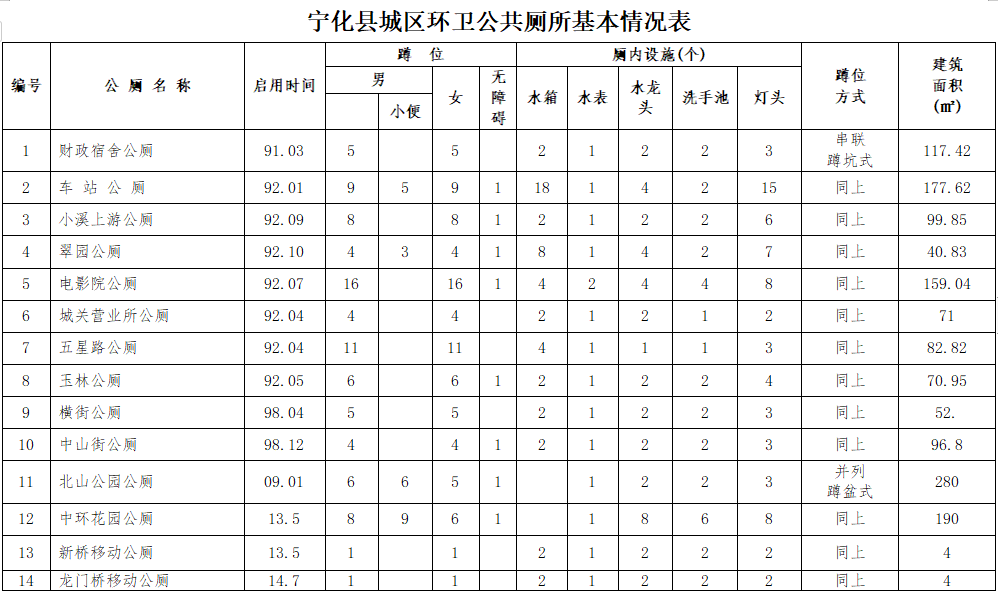 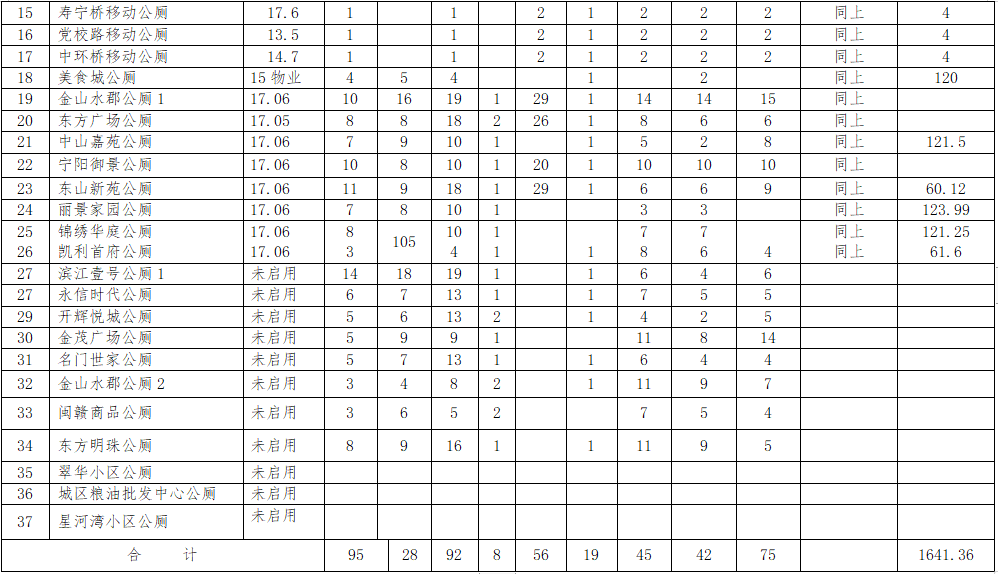 4.2公厕清扫保洁作业要求（1）作业时间：5:00-23：00，分班服务；（2）各种制度上墙，便于市民监督；导向醒目，标识规范，配置齐全，使用完好；（3）公厕服务员着装整齐，佩证上岗；（4）实现公厕水冲化、粪便排放无害化，粪污水应经化粪池处理后排入市政污水管网，公厕化粪池每半年清掏不少于1次；（5）公厕服务员应做好公厕内外各项卫生，定期做好厕内消杀、除臭，保持公厕环境卫生整洁；（6）公厕内部各类设施应有序摆放，要保持厕内设施完好，确保公厕正常运行。设有残疾间的不得挪为他用；（7）公厕服务员应文明服务，不得与如厕人员争吵，严禁收费。4.3公厕清扫保洁质量标准（1）厕内无异味，采光、照明、通风良好；（2）墙面清：公厕内、外墙整洁，墙面光洁无破损、污浊、渗漏；隔板、窗栅、门窗玻璃无破损；公厕内墙面、天花板、门窗和隔离板无积灰、污迹、蛛网，无乱涂乱画，无破损。（3）地面清：公厕地面光洁、无积水；（4）厕位清：蹲位整洁，大便槽两侧无粪便污物，槽内无粪迹，无堵塞，洁净见底；公厕粪池盖密闭，无缺少、破损现象；（5）小便斗清：小便槽（斗）无水锈、尿垢、垃圾，无明显臭味；沟眼、管道保持畅通；（6）设施完好，公厕内照明灯具、洗手器具、冲水设备等设施设备保持完好，无缺亮渗漏、无积灰、污物；无障碍公厕通道畅通；（7）公厕内外环境整洁，无蜘蛛网、蚊蝇，无卫生死角；（8）管理间（工具间）物品摆放有序，整洁无杂物，无闲杂人员，不得挪作他用。（9）蝇蚊孳生季节，应定时喷洒灭蚊蝇药物，有效控制蝇蛆孳生。（10）公厕有专人管理，管理员着统一的环卫服装。（11）每三年完成城区公厕化粪池的免费清疏工作，确保化粪池正常运行使用。（12）接到公厕化粪池出现异常情况，应在2小时内到达现场处置。（13）化粪池清理完毕后，化粪池正常使用，出入口畅通，周边干净整洁。（14）有机物运输车辆车况良好，密闭、无滴漏。外观干净整洁、标识清晰。（15）有机物必须统一运到指定地点，不得偷倒、乱倒、乱排放。运输作业结束后，及时清洗车辆和辅助设施，不得留有污迹。（16）严格按规定程序处置有机物，保证设施设备正常运行使用。5、宁化县城区河道保洁项目5.1保洁作业范围：主要包括西溪河客属橡皮坝至西门桥、小溪河东门桥至国道356线早禾排涵洞。5.2保洁标准：按河道水面洁净度要求实行巡回保洁，水面成片漂浮物的滞留时间不超过30分钟，垃圾即时转运。5.3人员设备配置标准：新增河道保洁船1艘、人员根据项目需求合理科学配置人员。5.4河道保洁作业内容（1）保洁作业时间上午7：30至11：30，下午14：00至18：00（可根据不同河段的实际情况进行调整）。（2）保洁作业规范保洁人员统一服装，备齐工具，文明作业，保持船况良好，船容整洁。船只要求做到“三无”，即无积存垃圾、无污迹污水、无杂物堆放。严禁保洁人员迟到、早退、溜岗。管理人员要做到跟班巡查，检查保洁人员着装上岗情况、巡回保洁情况、河面卫生情况等，对发现问题及时整改。河道保洁工作必须严格按照有关水上交通作业安全要求。（3）保洁作业要求①漂浮物定义：包括垃圾、水草（0.2平方以上10平方以下）、绿萍（0.2平方以上）、败叶（0.2平方以上），以及动物尸体、废弃家具、树干（枝）等较大物品。②水面上容许漂浮物存在一定的时间，但不能超过30分钟。③水面无明显沉积物，护坡、滩地、驳岸竖向立面上无杂草、垃圾；④已清捞的漂浮物要及时处理。城市立面“牛皮癣”清理、果皮箱清理6.1作业范围：本次纳入环卫一体化作业范围内的所有市政道路及公共设施。6.2“牛皮癣”清理作业质量标准（1）做好责任区内的“牛皮癣”清理工作，实行“三定管理”即定人员、定区域、定责任。（2）每天上午10时前完成“牛皮癣”第一遍清理，10时后全天候进行循环清理。（3）配备相应的管理人员和“牛皮癣”清理专业人员。（4）及时清理“牛皮癣”，滞留时间不得超过12小时。（5）处理非法粘贴广告，按照“一刮、二铲，三粉刷”程序操作，使作业墙达到干净，整洁，清洁后不出现“残贴”。不留粘贴痕迹，尽量不损坏建（构）筑物颜色。（6）及时做好“牛皮癣”清理后地面的清扫工作。（7）处理“牛皮癣”后，不留痕迹，要求做到“色，形，洁、美”的有机结合，达到自然，和谐。（8）及时做好作业范围内的所有果皮箱清洗工作。7、智慧环卫信息化管理平台建立智慧环卫信息化管理平台，实现环卫服务精细化，投标人须按照项目实际情况配备智慧环卫设备及系统，具体包含但不限于：智慧化设备、智慧化软件、GPS显示屏。★（五）、项目过渡期安排及其他要求：1、项目交接事宜由宁化县城区环卫市场化工作领导小组办公室组建项目交接工作组。根据中标人提供的《项目过渡交接计划安排与组织实施方案》的内容与程序，完成项目交接。
    交接内容：人员交接、资产交接（包括租赁资产及提供中标人无偿使用资产）、资料交接（包括车辆相关证件、设备保修卡、环卫考核相关文件等）、环卫作业区域及服务内容确认等。交接程序。中标人与采购人签订服务合同后，对需要移交的人员、资产、资料、环卫作业区域及服务内容等逐项进行登记造册；现场核对移交的资产、人员、作业区域及服务内容，双方签字确认。一体化项目作业移交后，所有新增道路必须进行全面的卫生清理并进入正常清扫保洁作业。第一个月必须完成一条城区主街道作为环境卫生样板街；第二个月必须再完成两条城区主街道作为环境卫生样板街；第三个月半年内按照样板街的作业要求推广覆盖城区其他区域主次干道。具体设备过渡方案：环卫站原有的机动车辆、环卫设施等，委托第三方进行评估，采用租赁的方式租赁使用，租赁费用按评估总费用平均从9年服务期中逐年扣除，后续设备使用及维护保养涉及的费用由中标人自行承担。设备已使用超过9年的，由中标人负责进行维护保养，作为环卫应急作业车辆使用或确实无法使用的按照国有资产管理办法实行报废处置。经统计，现有作业车辆16部，其中因使用年限问题，可租赁中标人使用车辆8部，其他8部车辆建议作为环卫应急车辆使用或报废处置。附表：现有环卫装备汇总表（2）根据保洁作业标准要求，宁化县环卫一体化需配置环卫作业车辆、船只29部（艘），其中，采用租赁方式租赁给中标人的车辆有8辆，需新增环卫机动车辆20部、河道保洁船1艘、电动三轮保洁车60部等，需新增的机动车辆及其他环卫设施设备由中标人自行负责采购，二个月内配置到位，第三个月必须投入使用，年度运营费用、车辆与设施折旧费用等纳入招标采购范围，新购车辆不允许企业进行融资等其他商业行为，项目合同期满后，所有装备及其配套的材料及资料应完整无偿移交环卫主管单位，需保证设备正常使用。附表：现有环卫装备与实际需求对比分析表（3）部分环卫设施无偿使用，该类设施主要包括垃圾转运站、公厕、垃圾房、环卫工人休息点等环卫基础设施、设备及附属的一切设施（以实际验收交接的数量为准），中标人免费使用并负责日常更换、维修、管理工作。合同期满后，中标人应确保免费使用的设施设备完好，由政府无偿收回。所有环卫设施、设备涉及到市政用水、用电须直接作用于环卫作业，非直接用于环卫作业的市政用水用电由使用单位自行负责。3、具体人员过渡方案：A、现有环卫作业人员：环卫站及翠江镇、城郊镇、城南镇原有临时环卫工人（含路面保洁员、驾驶员、公厕管理员等）。过渡方案：
  （1）环卫站原有事业编制人员由县主管部门统一调整安排，保留原单位、原身份及待遇不变，从事环卫基础设施建设、垃圾分类管理及市容环卫考评考核相关技术性、事务性工作。（2）环卫站及翠江镇、城郊镇、城南镇原有临时环卫工人（含路面保洁员、驾驶员、公厕管理员等）由中标人无条件负责接管，人员过渡期为三个月，过渡期期间中标人须与作业人员签订过渡期临时用工协议，明确工作岗位、工资福利待遇（不低于原有岗位工资福利待遇水平），并为工作人员办理工伤保险及雇主责任险；过渡期后由中标人与人员签订劳动合同或劳务协议，并参照福建省住房和建设厅等4部门联合下发闽建管（2019）1号文件《关于进一步保障环卫工人合法权益的若干意见》文件要求及劳动法规定配套相应的福利待遇执行，用工应符合劳动法规定的相关年龄要求，对部分岗位作业特殊性，无法招聘到法定年龄内工人的，工人工资标准、五险等福利待遇应折算成工资待遇发放给工人。工人日常管理按照中标人人事管理、劳动纪律等企业制度规定执行。（3）工人日常管理按照中标人人事管理、劳动纪律等企业制度规定执行。（4）人员过渡期为三个月，第三个月内人员到位配齐。（5）现有所有环卫工人交接过度中标人企业过渡期内，不得4、广告投放服务期限内，允许中标人在环卫作业车辆、环卫服装、公共厕所内部等位置投放公益广告和商业广告，其中公益广告必须占30%以上。广告投放具体事宜由中标人负责，所有广告投放前必须经采购人审批，投放产生的纠纷、事故等相关责任全部由中标人负责。广告投放的具体合作事宜由县城市管理局与中标人签订补充协议。★（六）宁化县城区环卫市场化服务项目需配置全新机械配置要求上述新购机械作业车辆要求为本招标项目的新购车辆的最低配备要求，投标人可根据实际情况相应增加机械作业车辆，若投标人拟新购投入的机械作业车辆低于数量、配置要求，按投标无效处理。拟配备的新购机械作业价格不得低于本文件规定的要求，中标人购买相应车辆后应将车辆发票及车辆其他资料送采购人处核查，若新购置机械作业车辆价格低于本文件规定的要求，取消其中标资格。合同所需配置的作业车辆等必须于过渡期第二个月全部配置到位，第三个月必须全部投入使用，未在采购人规定时间内配置到位并投入使用，取消其中标资格。中标人新购性能良好的车辆用于本环卫作业项目。所有机械作业车辆必须安装作业规范监控设备,如遇特殊情况，新购车辆需在合同期内发生变更、报废情况的，必须征得采购人同意并在采购人规定时间内购置新车补齐。车辆的具体各项参数需满足辖区各项作业要求正常使用。配备车辆须报本地牌。以上“T”为核定载质量。河道保洁工作过程中涉及到的河道保洁船必须符合中华人民共和国内河交通安全管理条例(2017修订)第二章船舶、浮动设施和船员第六条之规定。★（七）报价要求投标人提供的作业方案及报价文件中，其承诺的投入购置全新机械设备、作业车辆（向采购人租赁的设备除外），以及人员数量及工人福利待遇水平的相关数据，必须含在报价中，若低于招标文件要求或未提供承诺则按无效投标处理。投标人须提供针对满足本项目各合同包投入作业车辆明细情况：具体详见《宁化县城区环卫市场化服务项目需配置全新机械配置要求》，投标人拟配备的车辆的情况低于《宁化县城区环卫市场化服务项目需配置全新机械配置要求》要求的按无效投标处理。投标人须针对本项目的作业人员福利待遇水平不能低于如下标准：投标人报价应包括项目所涉及的有关本项目招标服务的所有费用，包括：作业人员工资（含养老保险、医疗保险、失业保险、工伤保险、生育保险、雇主责任险）；作业人员休息日和法定节假日的加班费、高温补贴、岗位津贴；劳保工具用品费、服装费、体检费、管理费、设备折旧费、机械车辆的维修费、车辆燃油费、水费、保险费、车辆租赁费、垃转运站大型设备维修及日常损耗、机械作业费、利润、税金等一切费用，并承诺报价与作业方案相符，否则投标无效。投标人还要考虑到对于法律、行政法规等原因造成费用增加以及合同中可能出现的索赔、变更等，各投标人均应综合考虑在投标报价内。其中，作业人员工资福利待遇水平、机械车辆折旧费等不能低于项目要求的标准，有任一项低下项目要求标准的，投标无效。作业人员工资标准：参照闽建管（2019）1号福建省住房和城乡建设厅关于发布《福建省城镇道路清扫保洁作业指导价（试行）的通知》并结合福建省最新相关规定不得低于当地工资标准的130%，宁化县最低工资标准为1280元。（3）发放高温补贴。在每年5~9月份，对工人发放200元/人/月/班次。（4）发放法定节假日加班工资（11天/年）。休息日安排作业人员工作又不能安排补休的，支付不低于工资的200%的工资报酬；法定休假安排作业人员工作的，支付不低于工资的300%的工资报酬。（5）落实“五险”。投标人所报的五险（含全员养老保险、医疗保险、失业保险、工伤保险、生育保险）不得低于以下规定的的最低基数,《三明市人民政府办公室关于印发三明市城镇职工基本医疗保险市级统筹实施办法的通知》、《三明市人民政府办公室关于印发三明市生育保险市级统筹实施办法的通知》（等文件规定。三明市每年七月调整一次基本医疗保险、生育保险、公司保险缴费基数上下限，该基数主要是以三明市在岗职工月平均工资为制定依据。三明市统计局公布的2017年三明市在岗职工月平均工资5963元。缴费基数及缴费比例下限为：养老保险（1280×16.0%）；失业保险（1280×0.5%）；工伤保险（1280×0.72%）；生育保险（3578×0.5%）；医疗保险（3578×8.0%），共计单位缴纳比例为27.72%。注：如在项目服务期间，中标人不按规定给作业人员缴交“五险”的，业主（采购人）可从当月或最近的一月或数月应付的服务费用中扣除与欠缴、少缴部分相等的费用，用于代为缴交应缴交的“五险”，直至缴足。（7）雇主责任险：根据省建设厅规定，中标人须为作业人员购买雇主责任险，保额不低于60万元。（8）作业人员的劳保工具用品费每年每人不得低于1500元；服装费每年每人不得低于400元。（9）投标人所报的作业人员每年定期免费体检每年每人不得低于200元。（10）投标人所报的机械车辆折旧费不得低于车辆市场购买价,每年折旧费用（新购桶装垃圾运输车、新购电动三轮保洁车按3年折旧率计算，其他车辆均按9年折旧率计算）。（11）投标人应保证不降低保洁人员工资待遇标准，必须按时支付员工工资，并严格落实《劳动法》，为员工办理相关保险（养老保险、医疗保险、失业保险、工伤保险和生育保险、雇主责任险等），保障员工各项劳动权益。清扫保洁人员经费，原则上都要安排用于工人劳动待遇和保障。未经采购人同意自行下调或减少人员经费，按相应经费的十倍进行扣款。★注：各投标人在投标文件中提供的投标报价中应含以上项目作业人员工资福利等要求的所有内容，并提供专项详细承诺函，否则按无效投标处理。★注：投标人具有环卫市场化服务项目合同履约能力，近九年内不得出现因自身原因被取消中标资格或解除合同的情形。投标人需在投标文件内对本条款做专项承诺。如果出现虚假承诺，取消中标资格，并追究相关的法律责任和进行相应的赔偿。★（八）服务费用及支付方式考评实施办法和考核评分标准：为加强环境卫生作业质量的监督管理，根据《宁化县城区环卫作业质量标准》，制定《宁化县城区环卫作业质量考核管理办法》，对中标方作业质量进行监督、检查与考评，考核成绩作为拨付服务经费的依据。由业务主管部门牵头，按属地管理原则由属地相关管理部门对中标人作业质量进行监督、检查与考评，检查考核结果每月由业务主管部门汇总一次，考核成绩作为当月拨付服务经费的依据。要保障环卫工人的合法权益。县城市管理局要会同县人社局、总工会等部门，督促中标方按照合同约定及时足额兑现环卫工人的工资福利待遇，调动环卫工人的劳动积极性，保障环卫作业队伍的人员稳定。承包费用及支付方式（1）项目服务经费按月支付，每月的服务经费在次月底拨付至中标人帐户。（2）发放等级：①考评得分≥85分的，全额拨付当月保洁经费；②月度考评得分未达到85分的，则主管部门根据考评结果分别扣减该月作业服务经费。（计算公式：扣款金额=本月合同金额×[（85-本月考核得分）/100×50%]。如本月最终得分为83，就扣本月合同款的1%作为处罚）。从合同实施之日起，第1-3个月为项目移交过渡期，其中，第一个月按中标价的月平均承包经费的80%拨付承包作业经费；第二个月按中标价的月平均承包经费的90%拨付承包作业经费；第三个月正常考核，并根据考核结果拨付相应的承包作业经费。4、具体作业质量考核办法详见，附件1。5、具体作业质量及管理量化考核细则，详见附件2。★（十）监管及退出机制县城市管理局要加强城区环卫作业质量监管，项目服务期内出现以下情况的，政府方有权解除服务合同，中标企业被列入黑名单，不得再次进入宁化县环卫作业市场。1.宁化县是“省级示范文明县城”荣誉称号因环境卫生不达标而被取消资格。2.环卫作业质量差，限期一个月整改，整改三次不达标。3.连续3个月或两年累计6次月考核不合格（低于75分）时，或在工作中发生恶性事件、重大安全生产责任事故，造成重大经济损失，严重影响宁化声誉（一年内2次以上被市以上新闻媒体曝光、或被上级领导、有关部门公开点名批评，经查实确属中标方责任）。4.中标方无正当理由停止作业。5.发生其他严重影响宁化形象的事件，经查属中标方责任的。★（十一）违约责任1、中标后无正当理由拒不与采购人签订政府采购合同或未按照本招标文件确定的事项签订政府采购合同，没收投标保证金，给采购人造成损失的，中标人还需另行支付相应的赔偿。2、在签定政府采购合同之后，中标人要求解除合同的，采购人有权没收履约保证金，给采购人造成损失的，中标人需另行支付相应的赔偿。3、因中标人原因发生重大质量事故，自行承担赔偿责任。同时，采购人有权没收履约保证金，立即单方解除政府采购合同，并报相关行政主管部门对中标人依法进行处罚。4、若发生死亡、重伤、重大财产损失等重大责任事故，除按国家有关安全管理规定及招标人有关安全管理办法执行外，给招标人（采购人）造成损失的，中标人应承担赔偿责任。同时，招标人（采购人）有权没收履约保证金，立即单方解除政府采购合同，并报相关行政主管部门对中标人依法进行处罚。5、中标人不得将项目分包或转包，不得将环卫资产用于资金拆借、贷款、抵押融资或者对外担保等。如有发现，采购人有权单方终止政府采购合同，没收其履约保证金，且中标人必须赔偿由此给采购人带来的一切损失。6、中标后，中标人为履行本项目而在我县成立中标人企业宁化分公司，可以代替中标人履行政府采购合同，享有中标人的权利，履行中标人的义务。但中标人须对中标人企业宁化分公司的债务责任承担全部责任。7、在明确违约责任后，中标人应在接到书面通知书起七天内支付违约金、赔偿金等。8、本招标文件中由采购网后台自主生成的合同条款仅作为参考，正式的合同需由中标人与采购人共同沟通确认后按招标文件的要求及中标人的响应情况拟定详细条款后双方盖章签订。三、商务条件（以“★”标示的内容为不允许负偏离的实质性要求）
1、交付地点：宁化县城区作业服务区域内。2、交付时间：从合同实施之日起，具体详见招标文件。3、交付条件：交付验收合格。4、是否收取履约保证金： 是。履约保证金百分比：2%。说明：中标人在签订政府采购合同前三日内应向采购人缴纳九年合同总金额2%的履约保证金。在机械设备、人员均到位且在合同履行6个月后，经考核合格无息退还50%，合同期满，履约正常，无违约行为，全额无息退还余款。5、是否邀请投标人参与验收：否。
6、验收方式数据表格 7、支付方式数据表格 四、其他事项1、除招标文件另有规定外，若出现有关法律、法规和规章有强制性规定但招标文件未列明的情形，则投标人应按照有关法律、法规和规章强制性规定执行。2、其他：2.1项目经费调价机制事项项目合同期内，受人口增长、油价及维修成本上涨、消费水平上涨等因素影响，同意每三年按照项目运行服务费用的6%上浮服务经费。因国家政策变化（如最低工资标准、福利待遇补贴标准等政策变化）影响，同意相应调整环卫工人工资福利待遇等相关经费标准，由县城市管理局商财政局、人社局等部门确定后予以追加。在本次城区环卫一体化确定的作业区域外，今后需新建、新增环卫固定基础设施、设备由县政府负责，产权归县政府所有；运行的管理费用由县城市管理局商财政局、人社局等部门和乡（镇）按照实际作业量进行测算增加，项目管理单位相应增加作业人员及设备。在本次城区环卫一体化确定的作业区域内，因城市建设或垃圾分类工作要求需要新建、改建、新增的环卫固定设施、设备（不含垃圾桶等易耗品，下同）由县政府负责，设施设备产权归县政府所有；新建、新增设施、设备运行经费纳入本次一体化项目的费用不另行增加。因城市建设需要拆除、合并环卫固定基础设施、设备及道路施工封闭期间，可能引起的工作量增减问题，其原核定的运行和管理经费不予增减。垃圾桶等易耗品由中标人负责。2.2 本项目中标人若为省外企业，在中标通知书发布之日起三十个日内，需按照福建省城市建设协会关于印发《福建省 环境卫生作业资信等级认定办法》的通知（闽城协环【2015】7号）相关规定，向有关部门进行备案。2.3现场考察：潜在投标人应在递交投标文件前对现场进行现场考察，以便获取有关编制投标文件所涉及现场的资料，对于服务现场、服务条件、服务面积等原因造成费用增加时，各投标人应综合考虑在投标报价内。采购人对投标人现场考察后做出的任何推论、理解和结论均不负责任，踏勘现场所发生的费用及发生的意外均由潜在投标人自行承担。 联系人：曹先生 联系电话：18950930386；(2)时间：招标公告发布之日起报名截至时间后三日内，请各潜在投标人须事先和采购人约定勘查时间后前往实地考察； (3)各潜在投标人进行现场考察时应携带单位介绍信原件（须加盖供应商公章）、营业执照、现场考察确认书（一式叁份）以及必要的考察设备并做好现场考察记录； (4)实地考察完毕，采购人将在已考察过潜在投标人“现场考察确认书”上加盖公章予以确认。采购人确认后的“现场考察确认书”一份原件作为递交投标文依据之一，随同投标文件一同递交(另一份原件另需同时放入技术商务投标文件正本中一起胶装)，未考察过现场或未按上述要求提供“现场考察确认书”原件的，将不接受其投标文件或按无效投标处理。现场考察确认书附件1、《宁化县城区环卫作业质量考核管理办法》第一章 总则第一条 为加强环境卫生作业质量的监督管理，特制定本考核办法。第二条 本办法适用于城区环卫作业质量的检查考核。第三条 城区周边环境卫生质量检查考核主体为县城管局，具体负责组织实施环卫作业质量的监督、检查与考评工作。第四条 环卫作业服务单位应按照各项考核标准要求，认真做好环境卫生管理工作，提高整体作业质量水平。第二章 考核内容第五条 环卫作业质量考核内容主要包括：（一）城区道路、小街小巷、人行道、绿化带、地下通道、所涉范围内公共场所的清扫保洁。（二）生活垃圾收集容器，转运点、果皮箱的设置与管理。（三）城区生活垃圾的收集、运输。（四）生活垃圾转运及转运站的管理。（五）公共厕所的管理。（六）城区无主垃圾的清理。（七）城区环卫应急保障。（八）环卫作业安全生产。（九）智慧环卫信息平台管理。第六条 为发挥社会监督作用，把公众举报、新闻媒体曝光、以及重大活动保障、突发事件的应急处置、上级主管部门交办事项的响应等一并列入检查考核内容。第三章 考核方式第七条 由县城管局按照考核类别分别组成清扫保洁、垃圾收集转运、公厕管理、垃圾中转站管理等检查考核小组，实施城区环卫作业质量的检查考核工作。第八条 县城管局对环卫作业质量实行周检查制度，清扫保洁、垃圾分类及生活垃圾清运每周检查2次，其中1次为量分考核检查。公共厕所、垃圾转运站和其他考核内容每周检查1次并量分。周检查量分权重占总考核分数的20%。第九条 各考核组分别对清扫保洁、垃圾收集转运、公厕管理、垃圾中转站管理实行日检查制度，其中每周2次为量分考核检查，考核组量分权重占总考核分数80%。各类作业考核按照清扫保洁35%、垃圾收集转运25%、公厕管理20%、垃圾中转站管理10%、大件垃圾处置、“牛皮廯”清理等其他10%的权重计入总分。第十条 量分的考核检查要对存在问题的扣分点拍照取证，不能拍照取证的要有被考核单位指定的人员在场签名确认否则扣分无效。第十一条 环卫作业服务单位要指定专人具体负责配合检查考核工作，以便与考核单位的沟通协调。第四章 评分办法第十二条 检查考核实行100分量化评分制。检查考核按照各类作业考核细则的规定进行具体量分。考核细则见附件。月作业质量考核评分权重设置为：1、城区考核100%；月考核实际得分=城区考核100%。检查考核结果每月一次汇总，每季度进行小结，年终进行总结。季度量化标准为本季度各月分数的平均值，年终量化标准为本年度各季度分数的平均值。各主管部门要在次月初5个工作日内，汇总检查考核情况，并向被考核单位通报考评情况。第十三条 检查考核中发现存在的问题，要及时通知作业服务单位整改。作业服务单位要在第一时间进行整改处置，拖延或不予整改的加倍扣分。第五章 处罚机制第十四条 作业质量月度考评得分达到85(含85分）以上，则不扣减该月作业服务经费；月度考评得分未达到85分的，则主管部门根据考评结果分别扣减该月作业服务经费。（计算公式：扣款金额=本月合同金额×[（85-本月考核得分）/100×50%]。如本月最终得分为83，就扣本月合同款的1%作为处罚）。本条款规定之外的其他方面处罚，按照合同约定执行。第六章 附则第十五条 本办法由县城市管理局负责解释。附件2、《宁化县城区环卫作业质量及管理量化考核细则》一、城区环卫作业质量及管理量化考核评分标准（一）城区环卫量化考核评分标准权重及计算方法按照宁化县城区量化考核的侧重，考核标准评分权重也有所不同，具体设置为：1.清扫保洁作业质量及管理量化考核得分权重为0.3。2.垃圾收集、清运管理考核得分权重为0.3。3.垃圾转运站作业、管理考核得分权重为0.15。4.公厕保洁及管理考核得分权重占0.15。5.大件垃圾处置、建筑垃圾清理、有机物处置、牛皮癣清理等其他考核得分权重为0.1。6.计算方法：城区环卫各项考核实际得分=清扫保洁作业质量及管理量化考核实际得分×0.3+垃圾收集、清运管理考核实际得分×0.3+垃圾转运站作业、管理考核实际得分×0.15+公厕保洁、管理考核实际得分×0.15+大件垃圾处置、建筑垃圾清理、有机物处置、牛皮癣清理等其他考核实际得分×0.1。（二）清扫保洁作业质量及管理量化考核评分标准（100分）1.路面废弃物控制指标，达不到下表要求的，每一项次不合格，扣0.1分。路面废弃物控制指标表2.日产生活垃圾及时收集，每漏收一堆扣0.1分。3.对已确定的清扫路段，不按规定清扫，每条街路扣0.5分。4.严禁将街土、垃圾等扫进窨井或绿化带内，每发现一次扣0.5分。5.焚烧落叶等垃圾污物，每发现一次扣0.3分。6.清扫保洁作业期间要穿安全标志背心，雨季要统一穿有标志的雨衣，标志背心的反光标志要完整，未按标准着装，每人次扣0.1分。7.机扫作业后路面有空段、漏段、明显浮土、污泥、污渍，每处扣0.2分。8.机扫车违规作业，出现扬尘现象，每发现一次扣0.2分。9.日间机扫、冲洗、洒水作业时作业车辆应鸣报信号，未鸣报信号的，每台次扣0.1分。10.机扫车、洗路车、洒水车长时间停放（超过30分钟）未作业的，每台次扣0.2分。11.环卫作业车辆车体不洁、油漆脱落、标识不清，每台次扣0.1分。12.垃圾箱（桶)周围地面有抛撒、存留垃圾的；箱（桶）体不洁；垃圾箱（桶）破损，每个扣0.2分。未经市级环卫部门批准，擅自撤掉已配备垃圾箱（桶），每个扣0.3分；配备后不按地点摆放，每少一个扣0.1分。13.未在清淤、除雪等时限内完成任务的，根据灾害严重情况，扣0.1-0.5分。14.未按规定机扫、洒水的，每次扣0.1分。15.交通护栏未及时清洗或清洗不干净，每发现一次扣0.1分。16.有成堆成片垃圾或其他废弃物的，每处扣0.1分。17.对检查发现的卫生问题、新闻媒体曝光问题、市民投诉问题等，在第一次限期内得到解决的，扣与此问题对应的分；第二次限期内整改的，扣2倍分；第三次整改的，扣三倍的分。（三）垃圾收集、清运作业管理量化考核评分标准（100分）1.垃圾收集容器位置移位，摆放不整齐，或缺失，容器表面有污物、有粘贴、有吊挂，垃圾收集容器有残缺、破损，封闭性不好，每项扣0.1分。2.垃圾容器出现满溢、容器外有垃圾积存，每处扣0.2分。3.垃圾容器清除作业完成后，做到车走地净。未及时清理场地，垃圾桶未复位，未盖桶盖，收集点及周围5-10m有散落、存留垃圾和污水。每发现一处扣0.1分。4.居民区生活垃圾清运不及时，沿街门店、居民小区、单位、市场、垃圾容器未按规定次数收集，扣0.2分。5.主次干道垃圾容器等环卫设施，不按规定进行消杀，在可视范围内，苍蝇超过3只扣0.1分，大于10只扣0.2分。6.不允许将工业垃圾、建筑垃圾、有毒有害垃圾运至垃圾填埋场。每发现一次扣0.1分。7.垃圾清运车容不整洁，车体外部有污物、灰垢，标志不清，每项扣0.1分。8.垃圾装运量超重、超高，装卸垃圾时有乱倒、乱卸、乱抛等不文明行为的，每台次扣0.2分。9.垃圾压缩车残液未集中排放、垃圾运输车密闭不严，运输过程中有垃圾扬、撒、拖挂和污水滴漏、遗漏，每台次扣0.3分。10.对检查发现的卫生问题、新闻媒体曝光问题、市民投诉问题等，在第一次限期内得到解决的，扣与此问题对应的分；第二次限期内整改的，扣2倍分；第三次整改的，扣三倍的分。（四）垃圾转运站运行、管理量化考核评分标准（100分）1.垃圾转运站不按规定时间开放，每次扣0.2分。2.转运站设专人管理，无断岗、脱岗现象，管理人员要在规定时间内上岗，在规定时间内连续15分钟未在岗，出现一次扣0.1分。3.垃圾转运站应保持外观完好，无破损，在外墙面适宜、明显位置设置规范的站名牌。站名牌的内容应当包括：站名称、管理责任单位、管理责任人、开放时间、24小时监督服务电话。未按要求设置的，每项扣0.1分。4.站内管理间应当保持干净整洁，各类工具摆放整齐。站内用品应当摆放整齐，不得影响车辆进出及操作，不得堆放私人杂物。违反每项扣0.1分。5.站内墙面、门窗、设施设备等应当保持完好和清洁，室内通风良好，无恶臭，墙壁、窗户应无积尘、蛛网，无积灰、污迹、刻画、破损，无积垢，无吊挂垃圾等现象。每一不合格项扣0.1分。6.进入站内的垃圾未当日转运的，每次扣0.3分。7.转运站垃圾装、卸、运时未按工艺要求，每次扣0.2分。未记录日运行记录的，每次扣0.1分。8.转运站内外场地、道路应保持干净整洁，无撒落垃圾和堆积杂物，无积留污水。每一不合格项扣0.1分。9.每日定时冲洗，定时喷洒除臭剂、消毒剂。站内作业场所无鼠害、无蛆等。每一不合格项扣0.2分。10.转运站不得擅自接收工业垃圾及医疗、危险、放射性等有毒有害废弃物，违者每次扣0.5分。11.转运车辆不干净整洁、破损、脱漆、锈蚀等现象，每车扣0.2分。12.垃圾转运作业结束后，转运站未清洗，每次扣0.2分。13.压缩箱不定期维护、粉刷油饰，出现坏损、有碍市容观瞻的，每个扣0.2分。14.移动式垃圾压缩箱要每天全面清理，定期进行蚊蝇消杀，做到箱体周边无散落垃圾、无臭味、无蛆等，出现每项扣0.1分。15.垃圾积液要排放到排水设施中，渗沥液外溢，积液污染周边环境，出现一次扣0.3分。16.对检查发现的卫生问题、新闻媒体曝光问题、市民投诉问题等，在第一次限期内得到解决的，扣与此问题对应的分；第二次限期内整改的，扣2倍分；第三次整改的，扣三倍的分。（五）公共厕所作业、管理量化考核评分标准（100分）1.未经县级环卫部门批准，擅自关闭、停用公共厕所，每座扣0.5分。2.公共厕所管理规章制度不健全，未上墙，每座扣0.1分。3.公共厕所配备的照明灯、洗手用具、镜子、冲水设备等应完好、无积灰、污物，每一不合格项扣0.1分。4.公共厕所外墙及外环境应整洁，无乱涂乱画，无乱堆杂物，公厕四周5米范围内，应无垃圾、粪便、污水等污物。每一不合格项扣0.2分。5.公共厕所内墙面、天花板、门窗和隔离板有剥落、积灰、污迹、蛛网，乱涂乱画；地面不整洁，有积水；便池和管道破损；每处扣0.1分。6.小便池内应无水锈、尿垢、垃圾，基本无臭，沟眼、管道保持畅通。每一不合格项扣0.1分。7.公共厕所有明显臭味，蹲位不整洁，每处扣0.2分。8.蝇蚊孳生季节，不定时喷洒灭蝇药物，没有有效控制蝇蚊孳生的，每座次扣0.1分。9.公厕内卫生保洁质量控制指标应符合下表规定，每一不合格项扣0.1分。公共厕所卫生保洁质量控制指标10.定期清理公共厕所化粪池粪便，造成粪便溢满的，每次扣0.5分。11.收集和运输容器应密阔性好，无滴漏。收运粪便时，容器应加盖密闭。每一不合格项扣0.2分。12.清理公共厕所化粪池时应保持作业场地清洁卫生，无遗撒粪便，作业结束后，应盖严类口，并及时清理场地，清洗清疏工具，运输过程中无滴漏、撒落。每一不合格项扣0.1分。13.装载容器和车辆应完好、整洁，车体无粪迹污物，放粪闸阀、进粪口应严实，并有防滴漏措施；装载应适量，无外溢；运输过程中应无滴漏、洒落，车走后场地应清理干净；不合格项，每台次扣0.2分。14.不按规定场地倾倒粪便的，每台次扣0.2分。15.运输作业结束后，装载的粪便，应及时卸清，不得将粪便长时间存留在车内。不及时清洗车辆和辅助设施，留有粪迹污物的，每台次扣0.2分。16.对检查发现的卫生问题、新闻媒体曝光问题、市民投诉问题等，在第一次限期内得到解决的，扣与此问题对应的分；第二次限期内整改的，扣2倍分；第三次整改的，扣三倍的分。（六）大件垃圾、有机物处置、“牛皮廯”清理管理量化考核评分标准（100分）1.有机物处置管理量化考核评分标准（1）作业过程专业规范，处理及时、运输封闭、无遗撤、无残留，违反本条扣0.2分。（2）日常工作规范达标、职责分工明确，违反本条扣0.2分。（3）作业车辆管理规范、外表整洁、车况良好；遵守交规、文明行车；定期年检、年审，违反本条扣0.4分。（4）作业车辆密封作业、无遗撒、无滴漏、无残留，保质保量完成工作，违反本条扣0.2分。（5）对检查发现的卫生问题、新闻媒体曝光问题、市民投诉问题等，在第一次限期内得到解决的，扣与此问题对应的分；第二次限期内整改的，扣2倍分；第三次整改的，扣三倍的分。2.“牛皮廯”清理管理量化考核评分标准（1）市区二级道路，每15平方米内不得多于两处（张）“牛皮癣”，违反本条扣0.1分，每增两处增扣0.1分，以此类推。（2）城区主要道路、背街小巷、居民小区等，每10平方米内不得多于五处（张）“牛皮癣”，违反本条扣0.1分，每增五处增扣0.1分，以此类推。（3）接到通知后，4小时内保质保量清理完毕并反馈，违反本条扣0.1分。（4）设备专业、操作规范、职责明确、无二次污染，违反本条扣0.1分。（5）作业车辆管理规范、外表整洁、车况良好；遵守交规、文明行车；定期年检、年审，违反本条扣0.4分。（6）对检查发现的卫生问题、新闻媒体曝光问题、居民投诉问题等，在第一次限期内得到解决的，扣与此问题对应的分；第二次限期内整改的，扣2倍分；第三次整改的，扣三倍的分。3.大件垃圾清运管理量化考核评分标准：（1)城区三级道路以上道路和重点区域，大件垃圾滞留时间不超过2小时，违反本条每次扣0.1分，每延迟1小时加扣0.1分。（2）背街小巷及城区内开放式小区、社区内公共区域，大件垃圾滞留时间不超过6小时，违反本条每次扣0.1分，每延迟1小时加扣0.1分。（3）清运作业中做到车走地净，沿途不抛撒、遗撒、无二次污染，违反本条每次扣0.1分，因大件垃圾作业造成社会不良影响的，扣0.5分。（4）大件垃圾须分类处置，资源化利用，违反本条每次扣0.2分。（5）大件垃圾处置中心秩序良好，物品分类明确，摆放整齐，违反本条每次扣0.1分。（6）作业车辆管理规范、外表整洁、车况良好、标识清晰，运行中遵守交通规则，文明行车，违反本条每次扣0.4分。（7）专业设备、车辆必须由专业人员操作，违反本条每次扣0.1分；因违规操作造成安全事故的每次扣0.5分。（8）对检查发现的卫生问题、新闻媒体曝光问题、居民投诉问题等，在第一次限期内得到解决的，扣与此问题对应的分；第二次限期内整改的，扣2倍分；第三次整改的，扣三倍的分。二、奖惩机制量化考核评分标准（一）受县级以上主管部门表彰及领导表扬的（有文件、会议纪要、记录），每次加1分；受县级以上主管部门批评及领导批评的（有文件、会议纪要、记录），每次扣1分。（二）重大活动服从安排，环卫保障措施到位、受到县级以上领导表扬的，每次加1分；重大活动环卫保障措施不到位、受到县级以上领导批评的，每次扣1分。（三）作业体制创新，在环卫行业内推广的（现场会），每次加2分。（四）受到市级以上媒体宣传表扬的，每次加1分；被市级以上媒体曝光负面新闻，造成不良影响的，每次扣1分。所有加分依据由作业单位提供，主管部门认可后方可生效。所有扣分依据由各考核主体负责提供。第六章   政府采购合同（参考文本）编制说明1、签订合同应遵守政府采购法、合同法。2、签订合同时，采购人与中标人应结合招标文件第五章规定填列相应内容。招标文件第五章已有规定的，双方均不得变更或调整；招标文件第五章未作规定的，双方可通过友好协商进行约定。3、国家有关部门对若干合同有规范文本的，可使用相应合同文本。甲方：（采购人全称）乙方：（中标人全称）根据招标编号为            的（填写“项目名称”）项目（以下简称：“本项目”）的招标结果，乙方为中标人。现经甲乙双方友好协商，就以下事项达成一致并签订本合同：1、下列合同文件是构成本合同不可分割的部分：1.1合同条款；1.2招标文件、乙方的投标文件；1.3其他文件或材料：□无。□（按照实际情况编制填写需要增加的内容）。2、合同标的（按照实际情况编制填写，可以是表格或文字描述）。3、合同总金额3.1合同总金额为人民币大写：              元（￥              ）。4、合同标的交付时间、地点和条件4.1交付时间：                     ；4.2交付地点：                     ；4.3交付条件：                     。5、合同标的应符合招标文件、乙方投标文件的规定或约定，具体如下：（按照实际情况编制填写，可以是表格或文字描述）。6、验收6.1验收应按照招标文件、乙方投标文件的规定或约定进行，具体如下：（按照实际情况编制填写，可以是表格或文字描述）。6.2本项目是否邀请其他投标人参与验收：□不邀请。□邀请，具体如下：（按照招标文件规定填写）。7、合同款项的支付应按照招标文件的规定进行，具体如下：（按照实际情况编制填写，可以是表格或文字描述，包括一次性支付或分期支付等）。8、履约保证金□无。□有，具体如下：（按照招标文件规定填写）。9、合同有效期（按照实际情况编制填写，可以是表格或文字描述）。10、违约责任（按照实际情况编制填写，可以是表格或文字描述）。11、知识产权11.1乙方提供的采购标的应符合国家知识产权法律、法规的规定且非假冒伪劣品；乙方还应保证甲方不受到第三方关于侵犯知识产权及专利权、商标权或工业设计权等知识产权方面的指控，若任何第三方提出此方面指控均与甲方无关，乙方应与第三方交涉，并承担可能发生的一切法律责任、费用和后果；若甲方因此而遭致损失，则乙方应赔偿该损失。11.2若乙方提供的采购标的不符合国家知识产权法律、法规的规定或被有关主管机关认定为假冒伪劣品，则乙方中标资格将被取消；甲方还将按照有关法律、法规和规章的规定进行处理，具体如下：（按照实际情况编制填写）。12、解决争议的方法12.1甲、乙双方协商解决。12.2若协商解决不成，则通过下列途径之一解决：□提交仲裁委员会仲裁，具体如下：（按照实际情况编制填写）。□向人民法院提起诉讼，具体如下：（按照实际情况编制填写）。13、不可抗力13.1因不可抗力造成违约的，遭受不可抗力一方应及时向对方通报不能履行或不能完全履行的理由，并在随后取得有关主管机关证明后的15日内向另一方提供不可抗力发生及持续期间的充分证据。基于以上行为，允许遭受不可抗力一方延期履行、部分履行或不履行合同，并根据情况可部分或全部免于承担违约责任。13.2本合同中的不可抗力指不能预见、不能避免、不能克服的客观情况，包括但不限于：自然灾害如地震、台风、洪水、火灾及政府行为、法律规定或其适用的变化或其他任何无法预见、避免或控制的事件。14、合同条款（按照实际情况编制填写。招标文件第五章已有规定的，双方均不得变更或调整；招标文件第五章未作规定的，双方可通过友好协商进行约定）。15、其他约定15.1合同文件与本合同具有同等法律效力。15.2本合同未尽事宜，双方可另行补充。15.3合同生效：自签订之日起生效；通过福建省政府采购网上公开信息系统采用电子形式签订合同的，签订之日以系统记载的双方使用各自CA证书在合同上加盖单位公章或合同章的日期中的最晚时间为准。15.4本合同一式（填写具体份数）份，经双方授权代表签字并盖章后生效。甲方、乙方各执（填写具体份数）份，送（填写需要备案的监管部门的全称）备案（填写具体份数）份，具有同等效力。15.5其他：□无。□（按照实际情况编制填写需要增加的内容）。（以下无正文）甲方：                                  乙方：住所：                                  住所：单位负责人：                            单位负责人：委托代理人：                            委托代理人：联系方法：                              联系方法：开户银行：                              开户银行：账号：                                  账号：签订地点：                签订日期：    年   月   日第七章   投标文件格式编制说明1、除招标文件另有规定外，本章中：1.1涉及投标人的“全称”：（1）不接受联合体投标的，指投标人的全称。（2）接受联合体投标且投标人为联合体的，指牵头方的全称并加注（联合体牵头方），即应表述为：“牵头方的全称（联合体牵头方）”。1.2涉及投标人“加盖单位公章”：（1）不接受联合体投标的，指加盖投标人的单位公章。（2）接受联合体投标且投标人为联合体的，指加盖联合体牵头方的单位公章。1.3涉及“投标人代表签字”：（1）不接受联合体投标的，指由投标人的单位负责人或其授权的委托代理人签字，由委托代理人签字的，应提供“单位负责人授权书”。（2）接受联合体投标且投标人为联合体的，指由联合体牵头方的单位负责人或其授权的委托代理人签字，由委托代理人签字的，应提供“单位负责人授权书”。1.4“其他组织”指合伙企业、非企业专业服务机构、个体工商户、农村承包经营户等。1.5“自然人”指具有完全民事行为能力、能够承担民事责任和义务的中国公民。2、除招标文件另有规定外，本章中“投标人的资格及资信证明文件”：2.1投标人应按照招标文件第四章第1.3条第（2）款规定及本章规定进行编制，如有必要，可增加附页，附页作为资格及资信文件的组成部分。2.2接受联合体投标且投标人为联合体的，联合体中的各方均应按照本章第2.1条规定提交相应的全部资料。3、投标人对投标文件的索引应编制页码。4、除招标文件另有规定外，本章中：4.1除《检察机关行贿犯罪档案查询结果告知函》外，招标文件要求原件的，投标人在纸质投标文件正本中应提供原件；招标文件要求复印件的，投标人在纸质投标文件中提供原件、复印件（含扫描件）皆可；招标文件对原件、复印件未作要求的，投标人在纸质投标文件中提供原件、复印件（含扫描件）皆可。4.2除《检察机关行贿犯罪档案查询结果告知函》外，若投标人提供注明“复印件无效”的证明材料或资料，其纸质投标文件正本中应提供原件。4.3《检察机关行贿犯罪档案查询结果告知函》：投标人在纸质投标文件正本中提供原件、复印件（含扫描件）、符合本章规定的打印件（或截图）皆可。封面格式福建省政府采购投标文件（资格及资信证明部分）（填写正本或副本）项目名称：（由投标人填写）备案编号：（由投标人填写）招标编号：（由投标人填写）所投合同包：（由投标人填写）投标人：（填写“全称”）（由投标人填写）年（由投标人填写）月
索引一、投标函二、投标人的资格及资信证明文件三、投标保证金★注意资格及资信证明部分中不得出现报价部分的全部或部分的投标报价信息（或组成资料），否则资格审查不合格。
一、投标函致：                     兹收到贵单位关于（填写“项目名称”）项目（招标编号：     ）的投标邀请，本投标人代表（填写“全名”）已获得我方正式授权并代表投标人（填写“全称”）参加投标，并提交招标文件规定份数的投标文件正本和副本。我方提交的全部投标文件均由下述部分组成：（1）资格及资信证明部分①投标函②投标人的资格及资信证明文件③投标保证金（2）报价部分①开标一览表②投标分项报价表③招标文件规定的价格扣除证明材料（若有）④招标文件规定的加分证明材料（若有）（3）技术商务部分①标的说明一览表②技术和服务要求响应表③商务条件响应表④投标人提交的其他资料（若有）根据本函，本投标人代表宣布我方保证遵守招标文件的全部规定，同时：1、确认：1.1所投合同包的投标报价详见“开标一览表”及“投标分项报价表”。1.2我方已详细审查全部招标文件[包括但不限于：有关附件（若有）、澄清或修改（若有）等]，并自行承担因对全部招标文件理解不正确或误解而产生的相应后果和责任。2、承诺及声明：2.1我方具备招标文件第一章载明的“投标人的资格要求”且符合招标文件第三章载明的“二、投标人”之规定，否则投标无效。2.2我方提交的投标文件各组成部分的全部内容及资料是不可割离且真实、有效、准确、完整和不具有任何误导性的，否则产生不利后果由我方承担责任。2.3我方提供的标的价格不高于同期市场价格，否则产生不利后果由我方承担责任。2.4投标保证金：若出现招标文件第三章规定的不予退还情形，同意贵单位不予退还。2.5投标有效期：按照招标文件第三章规定执行，并在招标文件第二章载明的期限内保持有效。2.6若中标，将按照招标文件、我方投标文件及政府采购合同履行责任和义务。2.7若贵单位要求，我方同意提供与本项目投标有关的一切资料、数据或文件，并完全理解贵单位不一定要接受最低的投标报价或收到的任何投标。2.8除招标文件另有规定外，对于贵单位按照下述联络方式发出的任何信息或通知，均视为我方已收悉前述信息或通知的全部内容：通信地址：                                        邮编：                 联系方法：（包括但不限于：联系人、联系电话、手机、传真、电子邮箱等）投标人：（全称并加盖单位公章）投标人代表签字：                   日期：    年   月   日
二、投标人的资格及资信证明文件二-1单位负责人授权书（若有）致：                     我方的单位负责人（填写“单位负责人全名”）授权（填写“投标人代表全名”）为投标人代表，代表我方参加（填写“项目名称”）项目（招标编号：         ）的投标，全权代表我方处理投标过程的一切事宜，包括但不限于：投标、参加开标、谈判、澄清、签约等。投标人代表在投标过程中所签署的一切文件和处理与之有关的一切事务，我方均予以认可并对此承担责任。投标人代表无转委权。特此授权。（以下无正文）单位负责人：             身份证号：                        手机：              投标人代表：             身份证号：                        手机：              授权方投标人：（全称并加盖单位公章）单位负责人签字或盖章：                   接受授权方投标人代表签字：                   签署日期：    年   月   日附：单位负责人、投标人代表的身份证正反面复印件★注意：1、企业（银行、保险、石油石化、电力、电信等行业除外）、事业单位和社会团体法人的“单位负责人”指法定代表人，即与实际提交的“营业执照等证明文件”载明的一致。2、银行、保险、石油石化、电力、电信等行业：以法人身份参加投标的，“单位负责人”指法定代表人，即与实际提交的“营业执照等证明文件”载明的一致；以非法人身份参加投标的，“单位负责人”指代表单位行使职权的主要负责人，即与实际提交的“营业执照等证明文件”载明的一致。3、投标人（自然人除外）：若投标人代表为单位负责人授权的委托代理人，应提供本授权书；若投标人代表为单位负责人，应在此项下提交其身份证正反面复印件，可不提供本授权书。
4、投标人为自然人的，可不填写本授权书。
5、纸质投标文件正本中的本授权书（若有）应为原件。
二-2营业执照等证明文件致：                     （ ）投标人为法人（包括企业、事业单位和社会团体）的现附上由（填写“签发机关全称”）签发的我方统一社会信用代码（请填写法人的具体证照名称）复印件，该证明材料真实有效，否则我方负全部责任。（ ）投标人为非法人（包括其他组织、自然人）的□现附上由（填写“签发机关全称”）签发的我方（请填写非自然人的非法人的具体证照名称）复印件，该证明材料真实有效，否则我方负全部责任。□现附上由（填写“签发机关全称”）签发的我方（请填写自然人的身份证件名称）复印件，该证明材料真实有效，否则我方负全部责任。★注意：1、请投标人按照实际情况编制填写，在相应的（）中打“√”并选择相应的“□”（若有）后，再按照本格式的要求提供相应证明材料的复印件。2、投标人为企业的，提供有效的营业执照复印件；投标人为事业单位的，提供有效的事业单位法人证书复印件；投标人为社会团体的，提供有效的社会团体法人登记证书复印件；投标人为合伙企业、个体工商户的，提供有效的营业执照复印件；投标人为非企业专业服务机构的，提供有效的执业许可证等证明材料复印件；投标人为自然人的，提供有效的自然人身份证件复印件；其他投标人应按照有关法律、法规和规章规定，提供有效的相应具体证照复印件。3、投标人提供的相应证明材料复印件均应符合：内容完整、清晰、整洁，并由投标人加盖其单位公章。投标人：（全称并加盖单位公章）投标人代表签字：                   日期：    年   月   日
二-3财务状况报告（财务报告、或资信证明、或投标担保函）致：                     （ ）投标人提供财务报告的□企业适用：现附上我方（填写“具体的年度、或半年度、或季度”）财务报告复印件，包括资产负债表、利润表、现金流量表、所有者权益变动表（若有）及其附注（若有），上述证明材料真实有效，否则我方负全部责任。□事业单位适用：现附上我方（填写“具体的年度、或半年度、或季度”）财务报告复印件，包括资产负债表、收入支出表（或收入费用表）、财政补助收入支出表（若有），上述证明材料真实有效，否则我方负全部责任。□社会团体适用：现附上我方（填写“具体的年度、或半年度、或季度”）财务报告复印件，包括资产负债表、业务活动表、现金流量表，上述证明材料真实有效，否则我方负全部责任。（ ）投标人提供资信证明的□非自然人适用（包括企业、事业单位、社会团体和其他组织）：现附上我方开户（基本存款账户）许可证复印件及我方银行：（填写“基本存款账户的开户银行全称”）出具的资信证明复印件，上述证明材料真实有效，否则我方负全部责任。□自然人适用：现附上我方银行：（填写自然人的“个人账户的开户银行全称”）出具的资信证明复印件，上述证明材料真实有效，否则我方负全部责任。（ ）投标人提供投标担保函的现附上由财政部门认可的政府采购专业担保机构：（填写“担保机构全称”）出具的投标担保函复印件，上述证明材料真实有效，否则我方负全部责任。★注意：1、请投标人按照实际情况编制填写，在相应的（）中打“√”并选择相应的“□”（若有）后，再按照本格式的要求提供相应证明材料的复印件。2、投标人提供的财务报告复印件（成立年限按照投标截止时间推算）应符合下列规定：2.1成立年限满1年及以上的投标人，提供经审计的上一年度的年度财务报告。2.2成立年限满半年但不足1年的投标人，提供该半年度中任一季度的季度财务报告或该半年度的半年度财务报告。※无法按照本格式第2.1、2.2条规定提供财务报告复印件的投标人（包括但不限于：成立年限满1年及以上的投标人、成立年限满半年但不足1年的投标人、成立年限不足半年的投标人），应按照本格式的要求选择提供资信证明复印件或投标担保函复印件，其中：非自然人的投标人选择提供资信证明的，还应附上其开户（基本存款账户）许可证复印件。3、“财政部门认可的政府采购专业担保机构”应符合《财政部关于开展政府采购信用担保试点工作方案》（财库[2012]124号）的规定。4、投标人提供的相应证明材料复印件均应符合：内容完整、清晰、整洁，并由投标人加盖其单位公章。投标人：（全称并加盖单位公章）投标人代表签字：                   日期：    年   月   日
二-4依法缴纳税收证明材料致：                     1、依法缴纳税收的投标人（ ）法人（包括企业、事业单位和社会团体）的现附上自    年   月   日至    年   月   日期间我方缴纳的（按照投标人实际缴纳的税种名称填写，如：增值税、所得税等）税收凭据复印件，上述证明材料真实有效，否则我方负全部责任。（ ）非法人（包括其他组织、自然人）的现附上自    年   月   日至    年   月   日期间我方缴纳的（按照投标人实际缴纳的税种名称填写）税收凭据复印件，上述证明材料真实有效，否则我方负全部责任。2、依法免税的投标人（ ）现附上我方依法免税证明材料复印件，上述证明材料真实有效，否则我方负全部责任。★注意：1、请投标人按照实际情况编制填写，在相应的（）中打“√”，并按照本格式的要求提供相应证明材料的复印件。2、投标人提供的税收凭据复印件应符合下列规定：2.1投标截止时间前（不含投标截止时间的当月）已依法缴纳税收的投标人，提供投标截止时间前六个月（不含投标截止时间的当月）中任一月份的税收凭据复印件。2.2投标截止时间的当月成立且已依法缴纳税收的投标人，提供投标截止时间当月的税收凭据复印件。2.3投标截止时间的当月成立但因税务机关原因导致其尚未依法缴纳税收的投标人，提供依法缴纳税收承诺书原件（格式自拟），该承诺书视同税收凭据。3、“依法缴纳税收证明材料”有欠缴记录的，视为未依法缴纳税收。4、投标人提供的相应证明材料复印件均应符合：内容完整、清晰、整洁，并由投标人加盖其单位公章。投标人：（全称并加盖单位公章）投标人代表签字：                   日期：    年   月   日
二-5依法缴纳社会保障资金证明材料致：                     1、依法缴纳社会保障资金的投标人（ ）法人（包括企业、事业单位和社会团体）的现附上自    年   月   日至    年   月   日我方缴纳的社会保险凭据（限：税务机关/社会保障资金管理机关的专用收据或社会保险缴纳清单，或社会保险的银行缴款收讫凭证）复印件，上述证明材料真实有效，否则我方负全部责任。（ ）非法人（包括其他组织、自然人）的自    年   月   日至    年   月   日我方缴纳的社会保险凭据（限：税务机关/社会保障资金管理机关的专用收据或社会保险缴纳清单，或社会保险的银行缴款收讫凭证）复印件，上述证明材料真实有效，否则我方负全部责任。2、依法不需要缴纳社会保障资金的投标人（ ）现附上我方依法不需要缴纳社会保障资金证明材料复印件，上述证明材料真实有效，否则我方负全部责任。★注意：1、请投标人按照实际情况编制填写，在相应的（）中打“√”，并按照本格式的要求提供相应证明材料的复印件。2、投标人提供的社会保险凭据复印件应符合下列规定：2.1投标截止时间前（不含投标截止时间的当月）已依法缴纳社会保障资金的投标人，提供投标截止时间前六个月（不含投标截止时间的当月）中任一月份的社会保险凭据复印件。2.2投标截止时间的当月成立且已依法缴纳社会保障资金的投标人，提供投标截止时间当月的社会保险凭据复印件。2.3投标截止时间的当月成立但因税务机关/社会保障资金管理机关原因导致其尚未依法缴纳社会保障资金的投标人，提供依法缴纳社会保障资金承诺书原件（格式自拟），该承诺书视同社会保险凭据。3、“依法缴纳社会保障资金证明材料”有欠缴记录的，视为未依法缴纳社会保障资金。4、投标人提供的相应证明材料复印件均应符合：内容完整、清晰、整洁，并由投标人加盖其单位公章。投标人：（全称并加盖单位公章）投标人代表签字：                   日期：    年   月   日
二-6具备履行合同所必需设备和专业技术能力的声明函（若有）致：                     我方具备履行合同所必需的设备和专业技术能力，否则产生不利后果由我方承担责任。特此声明。★注意：1、招标文件未要求投标人提供“具备履行合同所必需的设备和专业技术能力专项证明材料”的，投标人应提供本声明函。2、招标文件要求投标人提供“具备履行合同所必需的设备和专业技术能力专项证明材料”的，投标人可不提供本声明函。3、纸质投标文件正本中的本声明函（若有）应为原件。4、请投标人根据实际情况如实声明，否则视为提供虚假材料。投标人：（全称并加盖单位公章）投标人代表签字：                   日期：    年   月   日
二-7参加采购活动前三年内在经营活动中没有重大违法记录书面声明致：                     参加采购活动前三年内，我方在经营活动中没有重大违法记录，也无行贿犯罪记录，否则产生不利后果由我方承担责任。特此声明。★注意：1、“重大违法记录”指投标人因违法经营受到刑事处罚或责令停产停业、吊销许可证或执照、较大数额罚款等行政处罚。2、纸质投标文件正本中的本声明应为原件。3、请投标人根据实际情况如实声明，否则视为提供虚假材料。投标人：（全称并加盖单位公章）投标人代表签字：                   日期：    年   月   日
二-8信用记录查询结果致：                     现附上截至    年   月   日   时我方通过“信用中国”网站（www.creditchina.gov.cn）获取的我方信用信息查询结果（填写具体份数）份、通过中国政府采购网（www.ccgp.gov.cn）获取的我方信用信息查询结果（填写具体份数）份，上述信用信息查询结果真实有效，否则我方负全部责任。★注意：投标人应在招标文件要求的截止时点前分别通过“信用中国”网站（www.creditchina.gov.cn）、中国政府采购网（www.ccgp.gov.cn）查询并打印相应的信用记录，投标人提供的查询结果应为其通过上述网站获取的信用信息查询结果原始页面的打印件（或截图）。投标人：（全称并加盖单位公章）投标人代表签字：                   日期：    年   月   日
二-9检察机关行贿犯罪档案查询结果告知函检察机关行贿犯罪档案查询结果告知函（以下简称：“告知函”）由投标人向住所地或业务发生地检察院申请查询，具体以检察院出具的为准。★注意：1、未提供行贿犯罪档案查询结果或查询结果表明投标人有行贿犯罪记录的，投标无效。2、若从检察机关指定网站下载打印或截图告知函，则告知函应为从前述指定网站获取的查询结果原始页面的打印件（或截图），否则投标无效。3、告知函应在有效期内且内容完整、清晰、整洁，否则投标无效。4、有效期内的告知函复印件（含扫描件）及符合招标文件第七章规定的打印件（或截图），无论内容中是否注明“复印件无效”，均视同有效。5、无法获取有效期内检察机关行贿犯罪档案查询结果告知函的，应在《参加采购活动前三年内在经营活动中没有重大违法记录书面声明》中对近三年无行贿犯罪记录进行声明。
二-10联合体协议（若有）致：                     兹有（填写“联合体中各方的全称”，各方的全称之间请用“、”分割）自愿组成联合体，共同参加（填写“项目名称”） 项目（招标编号：         ）的投标。现就联合体参加本项目投标的有关事宜达成下列协议：一、联合体各方应承担的工作和义务具体如下：1、牵头方（全称）： （填写“工作及义务的具体内容”） ；2、成员方：2.1（成员一的全称）： （填写“工作及义务的具体内容”） ；……。二、联合体各方约定：1、由（填写“牵头方的全称”）代表联合体办理参加本项目投标的有关事宜（包括但不限于：报名、派出投标人代表、提交投标文件及参加开标、谈判、澄清等），在此过程中，投标人代表签字的一切文件和处理结果，联合体均予以认可并对此承担责任。2、联合体各方约定由（填写“牵头方的全称”）代表联合体办理投标保证金事宜。  3、根据福建省财政厅文件（闽财购[2008]10号）的规定，若本项目采用综合评分法，则联合体只能确定由其中一方的条件参与商务部分的评标。因此，联合体各方约定以（应填写“其中一方的全称”，如：联合体确定以成员一的条件参与商务部分的评标，则填写“成员一的全称”…；否则填写“无”）的条件参与商务部分的评标。三、若中标，牵头方将代表联合体与采购人就合同签订事宜进行协商；若协商一致，则联合体各方将共同与采购人签订政府采购合同，并就政府采购合同约定的事项对采购人承担连带责任。四、本协议自签署之日起生效，政府采购合同履行完毕后自动失效。五、本协议一式（填写具体份数）份，联合体各方各执一份，投标文件中提交一份。（以下无正文）牵头方：（全称并加盖单位公章）法定代表人或其委托代理人：  （签字或盖章）  成员一：（全称并加盖成员一的单位公章）法定代表人或其委托代理人：  （签字或盖章）  ……成员**：（全称并加盖成员**的单位公章）法定代表人或其委托代理人：  （签字或盖章）  签署日期：    年   月   日★注意：1、招标文件接受联合体投标且投标人为联合体的，投标人应提供本协议；否则无须提供。2、本协议由委托代理人签字或盖章的，应按照本章载明的格式提供“单位负责人授权书”。3、纸质投标文件正本中的本协议（若有）应为原件。
二-11中小企业声明函（专门面向中小企业或小型、微型企业适用，若有）本投标人郑重声明，根据《政府采购促进中小企业发展暂行办法》（财库[2011]181号）的规定，本投标人为（填写“中型/小型/微型”）企业。即本投标人同时满足以下条件：1、根据《工业和信息化部、国家统计局、国家发展和改革委员会、财政部关于印发中小企业划型标准规定的通知》（工信部联企业[2011]300号）规定的划分标准，本投标人为  （填写“中型/小型/微型”）企业。2、本投标人参加贵单位组织的 （填写“项目名称”） 项目采购活动，其中：①货物（不包括使用大型企业注册商标的货物）：（ ）提供本投标人制造的（填写“所投合同包、品目号”）货物；或（ ）提供其他（填写“中型/小型/微型”）企业制造的（填写“所投合同包、品目号”）货物。②工程：（ ）由本投标人承担的（填写“所投合同包、品目号”）工程。③服务：（ ）由本投标人提供的（填写“所投合同包、品目号”）服务。本投标人对上述声明的真实性负责。如有虚假，将依法承担相应责任。★注意：1、请投标人按照实际情况编制填写本声明函，并在相应的（）中打“√”。2、投标人应认真对照《工业和信息化部、国家统计局、国家发展和改革委员会、财政部关于印发中小企业划型标准规定的通知》（工信部联企业[2011]300号）规定的划分标准，并按照国家统计局现行的关于统计上大中小微型企业划分办法的有关规定准确划分企业类型。3、投标人为监狱企业的，可不填写本声明函，根据其提供的由省级以上监狱管理局、戒毒管理局（含新疆生产建设兵团）出具的属于监狱企业的证明文件进行认定，监狱企业视同小型、微型企业。4、投标人为残疾人福利性单位的，可不填写本声明函，根据其提供的《残疾人福利性单位声明函》（格式附后）进行认定，残疾人福利性单位视同小型、微型企业。5、纸质投标文件正本中的本声明函（若有）应为原件。6、若《中小企业声明函》（包括本格式第3、4条规定的证明文件及声明函）内容不真实，视为提供虚假材料。投标人：（全称并加盖单位公章）投标人代表签字：                   日期：    年   月   日
附：残疾人福利性单位声明函（专门面向中小企业或小型、微型企业适用，若有）本投标人郑重声明，根据《财政部 民政部 中国残疾人联合会关于促进残疾人就业政府采购政策的通知》（财库[2017]141号）的规定，本投标人为符合条件的残疾人福利性单位，且本投标人参加贵单位的（填写“项目名称”）项目采购活动：（ ）提供本投标人制造的（填写“所投合同包、品目号”）货物，（ ）由本投标人承担的（填写“所投合同包、品目号”）工程，（ ）由本投标人提供的（填写“所投合同包、品目号”）服务；或（ ）提供其他残疾人福利性单位制造的（填写“所投合同包、品目号”）货物（不包括使用非残疾人福利性单位注册商标的货物）。本投标人对上述声明的真实性负责。如有虚假，将依法承担相应责任。★注意：1、请投标人按照实际情况编制填写本声明函，并在相应的（）中打“√”。2、纸质投标文件正本中的本声明函（若有）应为原件。3、若《残疾人福利性单位声明函》内容不真实，视为提供虚假材料。投标人：（全称并加盖单位公章）投标人代表签字：                   日期：    年   月   日
二-12其他资格证明文件（若有）二-12-①具备履行合同所必需设备和专业技术能力专项证明材料（若有）致：                     现附上我方具备履行合同所必需的设备和专业技术能力的专项证明材料复印件（具体附后），上述证明材料真实有效，否则我方负全部责任。★注意：1、招标文件要求投标人提供“具备履行合同所必需的设备和专业技术能力专项证明材料”的，投标人应按照招标文件规定在此项下提供相应证明材料复印件。2、投标人提供的相应证明材料复印件均应符合：内容完整、清晰、整洁，并由投标人加盖其单位公章。投标人：（全称并加盖单位公章）投标人代表签字：                   日期：    年   月   日
二-12-②招标文件规定的其他资格证明文件（若有）编制说明除招标文件另有规定外，招标文件要求提交的除前述资格证明文件外的其他资格证明文件（若有）加盖投标人的单位公章后应在此项下提交。
三、投标保证金编制说明1、在此项下提交的“投标保证金”材料可使用转账凭证复印件或从福建省政府采购网上公开信息系统中下载的有关原始页面的打印件。2、投标保证金是否已提交的认定按照招标文件第三章规定执行。封面格式福建省政府采购投标文件（报价部分）（填写正本或副本）项目名称：（由投标人填写）备案编号：（由投标人填写）招标编号：（由投标人填写）所投合同包：（由投标人填写）投标人：（填写“全称”）（由投标人填写）年（由投标人填写）月
索引一、开标一览表二、投标分项报价表三、招标文件规定的价格扣除证明材料（若有）四、招标文件规定的加分证明材料（若有）
一、开标一览表招标编号：                   货币及单位：人民币元★注意：1、本表应按照下列规定填写：1.1投标人应按照本表格式填写所投的合同包的“投标报价”。1.2本表中列示的“合同包”应与《投标分项报价表》中列示的“合同包”保持一致，即：若本表中列示的“合同包”为“1”时，《投标分项报价表》中列示的“合同包”亦应为“1”，以此类推。1.3“大写金额”指“投标报价”应用“壹、贰、叁、肆、伍、陆、柒、捌、玖、拾、佰、仟、万、亿、元、角、分、零”等进行填写。2、纸质投标文件正本中的本表应为原件。投标人：（全称并加盖单位公章）投标人代表签字：                   日期：    年   月   日
二、投标分项报价表招标编号：                   货币及单位：人民币元★注意：1、本表应按照下列规定填写：1.1投标人应按照本表格式填写所投合同包的分项报价，其中：“合同包”、“品目号”、“投标标的”及“数量”应与招标文件《采购标的一览表》中的有关内容（“合同包”、“品目号”、“采购标的”及“数量”）保持一致，“合同包”还应与《开标一览表》中列示的“合同包”保持一致，即：若《开标一览表》中列示的“合同包”为“1”时，本表中列示的“合同包”亦应为“1”，以此类推。1.2“投标标的”为货物的：“规格”项下应填写货物制造厂商赋予的品牌（属于节能、环保清单产品的货物，填写的品牌名称应与清单载明的品牌名称保持一致）及具体型号。“来源地”应填写货物的原产地。1.3“投标标的”为服务的：“规格”项下应填写服务提供者提供的服务标准及品牌（若有）。“来源地”应填写服务提供者的所在地。1.4同一合同包中，“单价（现场）”×“数量”=“总价（现场）”，全部品目号“总价（现场）”的合计金额应与《开标一览表》中相应合同包列示的“投标总价”保持一致。1.5若招标文件要求投标人对“备品备件价格、专用工具价格、技术服务费、安装调试费、检验培训费、运输费、保险费、税收”等进行报价的，请在本表的“备注”项下填写。2、纸质投标文件正本中的本表应为原件。投标人：（全称并加盖单位公章）投标人代表签字：                   日期：    年   月   日
三、招标文件规定的价格扣除证明材料（若有）三-1优先类节能产品、环境标志产品价格扣除证明材料（若有）三-1-①优先类节能产品、环境标志产品统计表（价格扣除适用，若有）招标编号：                   货币及单位：人民币元★注意：1、对节能、环境标志产品计算价格扣除时，只依据投标文件“三-1-②优先类节能产品、环境标志产品证明材料（价格扣除适用，若有）”。2、本表以合同包为单位，不同合同包请分别填写；同一合同包请按照其品目号顺序分别填写。3、具体统计、计算：3.1若节能、环境标志产品仅是构成投标产品的部件、组件或零件，则该投标产品不享受鼓励优惠政策。同一品目中各认证证书不重复计算价格扣除。强制类节能产品不享受价格扣除。3.2计算结果若除不尽，可四舍五入保留到小数点后两位。3.3投标人应按照招标文件要求认真统计、计算，否则评标委员会不予认定。3.4若无节能、环境标志产品，不填写本表，否则，视为提供虚假材料。4、纸质投标文件正本中的本表（若有）应为原件。投标人：（全称并加盖单位公章）投标人代表签字：                   日期：    年   月   日
三-1-②优先类节能产品、环境标志产品证明材料（价格扣除适用，若有）编制说明除招标文件另有规定外，投标人应按照招标文件第二章（表1）第13项规定提供相应证明材料。
三-2小型、微型企业产品等价格扣除证明材料（若有）三-2-①小型、微型企业产品等统计表（价格扣除适用，若有）招标编号：                   货币及单位：人民币元★注意：1、对小型、微型企业产品等计算价格扣除时，只依据投标文件“三-2-②中小企业声明函（价格扣除适用，若有）”及“三-2-③小型、微型企业等证明材料（价格扣除适用，若有）”。2、本表以合同包为单位，不同合同包请分别填写；同一合同包请按照其品目号顺序分别填写。3、除本表第4条规定情形外，小型、微型企业（含监狱企业）承担的工程或提供的服务不享受价格扣除。4、符合财政部、民政部、中国残联文件（财库[2017]141号）规定的残疾人福利性单位提供本单位制造的货物、承担的工程或服务，或提供其他残疾人福利性单位制造的货物（不包括使用非残疾人福利性单位注册商标的货物）可享受价格扣除。5、纸质投标文件正本中的本表（若有）应为原件。投标人：（全称并加盖单位公章）投标人代表签字：                   日期：    年   月   日
三-2-②中小企业声明函（价格扣除适用，若有）本投标人郑重声明，根据《政府采购促进中小企业发展暂行办法》（财库[2011]181号）的规定，本投标人为（填写“中型/小型/微型”）企业。即本投标人同时满足以下条件：1、根据《工业和信息化部、国家统计局、国家发展和改革委员会、财政部关于印发中小企业划型标准规定的通知》（工信部联企业[2011]300号）规定的划分标准，本投标人为  （填写“中型/小型/微型”）企业。2、本投标人参加贵单位组织的 （填写“项目名称”） 项目采购活动，其中：①货物（不包括使用大型企业注册商标的货物）：（ ）提供本投标人制造的（填写“所投合同包、品目号”）货物；或（ ）提供其他（填写“中型/小型/微型”）企业制造的（填写“所投合同包、品目号”）货物。②工程：（ ）由本投标人承担的（填写“所投合同包、品目号”）工程。③服务：（ ）由本投标人提供的（填写“所投合同包、品目号”）服务。本投标人对上述声明的真实性负责。如有虚假，将依法承担相应责任。★注意：1、请投标人按照实际情况编制填写本声明函，并在相应的（）中打“√”。2、投标人应认真对照《工业和信息化部、国家统计局、国家发展和改革委员会、财政部关于印发中小企业划型标准规定的通知》（工信部联企业[2011]300号）规定的划分标准，并按照国家统计局现行的关于统计上大中小微型企业划分办法的有关规定准确划分企业类型。3、若《中小企业声明函》内容不真实，视为提供虚假材料。4、投标人为监狱企业的，可不填写本声明函。5、投标人为残疾人福利性单位的，可不填写本声明函。6、纸质投标文件正本中的本声明函（若有）应为原件。投标人：（全称并加盖单位公章）投标人代表签字：                   日期：    年   月   日
三-2-③小型、微型企业等证明材料（价格扣除适用，若有）编制说明1、投标人应按照招标文件要求提供相应证明材料，证明材料应与《中小企业声明函》的内容相一致，否则视为《中小企业声明函》内容不真实。2、投标人为监狱企业的，根据其提供的由省级以上监狱管理局、戒毒管理局（含新疆生产建设兵团）出具的属于监狱企业的证明文件进行认定，监狱企业视同小型、微型企业。3、投标人为残疾人福利性单位的，根据其提供的《残疾人福利性单位声明函》（格式附后）进行认定，残疾人福利性单位视同小型、微型企业。残疾人福利性单位属于小型、微型企业的，不重复享受政策。
附：残疾人福利性单位声明函（价格扣除适用，若有）本投标人郑重声明，根据《财政部 民政部 中国残疾人联合会关于促进残疾人就业政府采购政策的通知》（财库[2017]141号）的规定，本投标人为符合条件的残疾人福利性单位，且本投标人参加贵单位的（填写“项目名称”）项目采购活动：（ ）提供本投标人制造的（填写“所投合同包、品目号”）货物，（ ）由本投标人承担的（填写“所投合同包、品目号”）工程，（ ）由本投标人提供的（填写“所投合同包、品目号”）服务；或（ ）提供其他残疾人福利性单位制造的（填写“所投合同包、品目号”）货物（不包括使用非残疾人福利性单位注册商标的货物）。本投标人对上述声明的真实性负责。如有虚假，将依法承担相应责任。★注意：1、请投标人按照实际情况编制填写本声明函，并在相应的（）中打“√”。2、纸质投标文件正本中的本声明函（若有）应为原件。3、若《残疾人福利性单位声明函》内容不真实，视为提供虚假材料。4、符合财政部、民政部、中国残联文件（财库[2017]141号）规定的残疾人福利性单位提供本单位制造的货物、承担的工程或服务，或提供其他残疾人福利性单位制造的货物（不包括使用非残疾人福利性单位注册商标的货物）可享受价格扣除。投标人：（全称并加盖单位公章）投标人代表签字：                   日期：    年   月   日
三-3招标文件规定的其他价格扣除证明材料（若有）编制说明若投标人可享受招标文件规定的除“节能（非强制类）、环境标志产品价格扣除”及“小型、微型企业产品等价格扣除”外的其他价格扣除优惠，则投标人应按照招标文件要求提供相应证明材料。
四、招标文件规定的加分证明材料（若有）四-1优先类节能产品、环境标志产品加分证明材料（若有）四-1-①优先类节能产品、环境标志产品统计表（加分适用，若有）招标编号：                   货币及单位：人民币元★注意：1、对节能、环境标志产品计算加分时，只依据投标文件“四-1-②优先类节能产品、环境标志产品加分证明材料（加分适用，若有）”。2、本表以合同包为单位，不同合同包请分别填写；同一合同包请按照其品目号顺序分别填写。3、具体统计、计算：3.1 若节能、环境标志产品仅是构成投标产品的部件、组件或零件，则该投标产品不享受鼓励优惠政策。同一品目中各认证证书不重复计算加分。强制类节能产品不享受加分。3.2计算结果若除不尽，可四舍五入保留到小数点后两位。3.3投标人应按照招标文件要求认真统计、计算，否则评标委员会不予认定。3.4若无节能、环境标志产品，不填写本表，否则，视为提供虚假材料。4、纸质投标文件正本中的本表（若有）应为原件。投标人：（全称并加盖单位公章）投标人代表签字：                   日期：    年   月   日
四-1-②优先类节能产品、环境标志产品证明材料（加分适用，若有）编制说明除招标文件另有规定外，投标人应按照招标文件第二章（表1）第13项规定提供相应证明材料。
四-2招标文件规定的其他加分证明材料（若有）编制说明若投标人可享受招标文件规定的除“优先类节能产品、环境标志产品加分”外的其他加分优惠，则投标人应按照招标文件要求提供相应证明材料。封面格式福建省政府采购投标文件（技术商务部分）（填写正本或副本）项目名称：（由投标人填写）备案编号：（由投标人填写）招标编号：（由投标人填写）所投合同包：（由投标人填写）投标人：（填写“全称”）（由投标人填写）年（由投标人填写）月
索引一、标的说明一览表二、技术和服务要求响应表三、商务条件响应表四、投标人提交的其他资料（若有）★注意技术商务部分中不得出现报价部分的全部或部分的投标报价信息（或组成资料），否则符合性审查不合格。
一、标的说明一览表招标编号：                   ★注意：1、本表应按照下列规定填写：1.1“合同包”、“品目号”、“投标标的”及“数量”应与招标文件《采购标的一览表》中的有关内容（“合同包”、“品目号”、“采购标的”及“数量”）保持一致。1.2“投标标的”为货物的：“规格”项下应填写货物制造厂商赋予的品牌（属于节能、环保清单产品的货物，填写的品牌名称应与清单载明的品牌名称保持一致）及具体型号。“来源地”应填写货物的原产地。“备注”项下应填写货物的详细性能说明及供货范围清单（若有），其中供货范围清单包括但不限于：组成货物的主要件和关键件的名称、数量、原产地，专用工具（若有）的名称、数量、原产地，备品备件（若有）的名称、数量、原产地等。1.3“投标标的”为服务的：“规格”项下应填写服务提供者提供的服务标准及品牌（若有）。“来源地”应填写服务提供者的所在地。“备注”项下应填写关于服务标准所涵盖的具体项目或内容的说明等。2、投标人需要说明的内容若需特殊表达，应先在本表中进行相应说明，再另页应答，否则投标无效。3、投标文件中涉及“投标标的”、“数量”、“规格”、“来源地”的内容若不一致，应以本表为准。4、纸质投标文件正本中的本表应为原件。投标人：（全称并加盖单位公章）投标人代表签字：                   日期：    年   月   日
二、技术和服务要求响应表招标编号：                   ★注意：1、本表应按照下列规定填写：1.1“技术和服务要求”项下填写的内容应与招标文件第五章“技术和服务要求”的内容保持一致。1.2“投标响应”项下应填写具体的响应内容并与“技术和服务要求”项下填写的内容逐项对应；对“技术和服务要求”项下涉及“≥或＞”、“≤或＜”及某个区间值范围内的内容，应填写具体的数值。1.3“是否偏离及说明”项下应按下列规定填写：优于的，填写“正偏离”；符合的，填写“无偏离”；低于的，填写“负偏离”。2、投标人需要说明的内容若需特殊表达，应先在本表中进行相应说明，再    另页应答，否则投标无效。3、纸质投标文件正本中的本表应为原件。投标人：（全称并加盖单位公章）投标人代表签字：                   日期：    年   月   日
三、商务条件响应表招标编号：                   ★注意：1、本表应按照下列规定填写：1.1“商务条件”项下填写的内容应与招标文件第五章“商务条件”的内容保持一致。1.2“投标响应”项下应填写具体的响应内容并与“商务条件”项下填写的内容逐项对应；对“商务条件”项下涉及“≥或＞”、“≤或＜”及某个区间值范围内的内容，应填写具体的数值。1.3“是否偏离及说明”项下应按下列规定填写：优于的，填写“正偏离”；符合的，填写“无偏离”；低于的，填写“负偏离”。2、投标人需要说明的内容若需特殊表达，应先在本表中进行相应说明，再另页应答，否则投标无效。3、纸质投标文件正本中的本表应为原件。投标人：（全称并加盖单位公章）投标人代表签字：                   日期：    年   月   日
四、投标人提交的其他资料（若有）编制说明1、招标文件要求提交的除“资格及资信证明部分”、“报价部分”外的其他证明材料或资料加盖投标人的单位公章后应在此项下提交。2、招标文件要求投标人提供方案（包括但不限于：组织、实施、技术、服务方案等）的，投标人应在此项下提交。3、除招标文件另有规定外，投标人认为需要提交的其他证明材料或资料加盖投标人的单位公章后应在此项下提交。采购文件相关附件明细描述具备履行合同所必需设备和专业技术能力专项证明材料投标人需提供企业经营活动场所证明材料及参与本项目人员列表名单（含联系人、联系电话及所列表相关人员名单及其本项目开标截止之日前连续近六个月投标单位为其缴交社保的证明材料，社保证明材料应从社保窗口或从社保系统中打印为准。）特定资格条件1投标人应具有福建省环境卫生行业主管部门或经行业主管部门授权的环境卫生行业协会评定的甲级资信等级证书，省外企业应具有与本项目规模相应的一级/A级资信等级证书。须提供有效的资信证明复印件加盖投标人公章。单位负责人授权书所有参加投标的投标方代表均需随身携带本人身份证原件及CA认证卡（数字证书）用于现场解密电子版投标文件。如果投标方代表不是法定代表人，投标方代表还需随身携带《单位负责人授权书》。投标保证金账户开户名称：三明天和工程管理有限公司开户银行：供应商在福建省政府采购网上公开信息系统报名后，根据其提示自行选择要缴交的投标保证金托管银行。银行账号：福建省政府采购网上公开信息系统根据供应商选择的投标保证金托管银行，以合同包为单位，自动生成供应商所投合同包的缴交银行账号（即多个合同包将对应生成多个缴交账号）。供应商应按照所投合同包的投标保证金要求，缴交相应的投标保证金。特别提示1、投标人应认真核对账户信息，将投标保证金汇入以上账户，并自行承担因汇错投标保证金而产生的一切后果。2、投标人在转账或电汇的凭证上应按照以下格式注明，以便核对：“（招标编号：***、合同包：***）的投标保证金”。合同包品目号采购标的允许进口数量品目号预算合同包预算投标保证金11613675703227351特别提示：本表与招标文件对应章节的内容若不一致，以本表为准。特别提示：本表与招标文件对应章节的内容若不一致，以本表为准。特别提示：本表与招标文件对应章节的内容若不一致，以本表为准。特别提示：本表与招标文件对应章节的内容若不一致，以本表为准。项号招标文件（第三章）编列内容16.1是否组织现场考察或召开开标前答疑会：现场考察：(1)潜在投标人应在递交投标文件前对现场进行现场考察，以便获取有关编制投标文件所涉及现场的资料，对于服务现场、服务条件、服务面积等原因造成费用增加时，各投标人应综合考虑在投标报价内。采购人对投标人现场考察后做出的任何推论、理解和结论均不负责任，踏勘现场所发生的费用及发生的意外均由潜在投标人自行承担。 联系人：曹先生 联系电话：18950930386；(2)时间：招标公告发布之日起报名截至时间后三日内，请各潜在投标人须事先和采购人约定勘查时间后按照招标文件规定的作业范围自行前往实地考察； (3)各潜在投标人进行现场考察时应携带单位介绍信原件（须加盖供应商公章）、营业执照、现场考察确认书（一式叁份）以及必要的考察设备并做好现场考察记录； (4)实地考察完毕，采购人将在已考察过潜在投标人“现场考察确认书”上加盖公章予以确认。采购人确认后的“现场考察确认书”一份原件作为递交投标文依据之一，随同投标文件一同递交(另一份原件另需同时放入技术商务投标文件正本中一起胶装)，未考察过现场或未按上述要求提供“现场考察确认书”原件的，将不接受其投标文件或按无效投标处理。210.4投标文件的份数：（1）纸质投标文件：①资格及资信证明部分的正本1份、副本3份，报价部分的正本1份、副本3份，技术商务部分的正本1份、副本3份。②可读介质（光盘或U盘）1份：投标人应将其上传至福建省政府采购网上公开信息系统的电子投标文件在该可读介质中另存1份。（2）电子投标文件：详见表2《关于电子招标投标活动的专门规定》。310.5-（2）-③允许散装或活页装订的内容或材料：（1）投标文件的补充、修改或撤回；（2）其他内容或材料：不允许活页装订4 10.7-（1）是否允许中标人将本项目的非主体、非关键性工作进行分包：不允许。510.8-（1）投标有效期：投标截止时间起90个日历日。610.10-（2）密封及其标记的具体形式：（1）全部纸质投标文件（包括正本、副本及可读介质）均应密封，否则投标将被拒绝。（2）密封的外包装应至少标记“项目名称、招标编号、所投合同包、投标人的全称”等内容，否则造成投标文件误投、遗漏或提前拆封的，三明天和工程管理有限公司不承担责任。（3）其他：正本、副本必须用A4幅面纸张打印装订，应编制封面、目录、页码，必须胶装（为永久性、无破坏不可拆分）装订成册，并加盖投标单位公章和骑缝章，并在封面标明“正本”、“副本”字样。副本可以是正本的完整复印件，正本与副本如有不一致，则以正本为准。投标人应将资格及资信证明部分正本、资格及资信证明部分副本、报价部分正本、报价部分副本、技术商务部分正本、技术商务部分副本（技术商务部分中不得出现与报价有关的内容）分开装袋密封。（本项目采用电子招投标形式，具体详见电子招标投标活动的专门规定）712.1本项目推荐合同包1中标候选人数为3家。  8  12.2本项目中标人的确定（以合同包为单位）：（1）采购人应在政府采购招投标管理办法规定的时限内确定中标人。（2）若出现中标候选人并列情形，则按照下列方式确定中标人：①招标文件规定的方式：a.按照评标总得分由高到低顺序排列。 b.评标总得分相同的，按照投标报价由低到高顺序排列。 c.评标总得分且投标报价相同的，按照技术指标优劣（即F2项的得分高低）顺序排列。 ②若本款第①点规定方式为“无”，则按照下列方式确定：无。。③若本款第①、②点规定方式均为“无”，则按照下列方式确定：随机抽取。（3）本项目确定的中标人家数：①本项目确定合同包1中标人数为1家；②若出现中标候选人符合法定家数但不足本款第①点规定中标人家数情形，则按照中标候选人的实际家数确定中标人。9 15.1-（2）质疑函原件应采用下列方式提交：现场方式。10   15.4招标文件的质疑（1）潜在投标人可在质疑时效期间内对招标文件以书面形式提出质疑。（2）质疑时效期间：①在招标文件公告期限内：自招标文件首次下载之日起7个工作日内向三明天和工程管理有限公司提出，招标文件公告期限、首次下载之日均以福建省政府采购网上公开信息系统记载的为准。②在招标文件公告期限截止后至招标文件提供期限届满前的期间内：自招标文件公告期限届满之日起7个工作日内向三明天和工程管理有限公司提出，招标文件公告期限、招标文件提供期限均以福建省政府采购网上公开信息系统记载的为准。※除上述规定外，对招标文件提出的质疑还应符合招标文件第三章第15.1条的有关规定。1116.1监督管理部门：宁化县财政局（仅限依法进行政府采购的货物或服务类项目）。1218.1财政部和福建省财政厅指定的政府采购信息发布媒体（以下简称：“指定媒体”）：（1）中国政府采购网，网址http://www.ccgp.gov.cn。（2）中国政府采购网福建分网（福建省政府采购网），网址http://cz.fjzfcg.gov.cn。※除招标文件第一章第11.1条规定情形外，若出现上述指定媒体信息不一致情形，应以中国政府采购网福建分网（福建省政府采购网）发布的为准。1319其他事项：本项目的招标代理服务费由中标人支付。
(2)其他：本项目的招标代理服务费由中标人支付，招标代理服务费18.3万元，由中标人在领取中标通知书前，向招标代理机构缴纳招标代理服务费。缴费账号信息：开户名：三明天和工程管理有限公司，开户行：中国建设银行三明梅列支行，帐 号：35050164700700000283。（3）中标人退还保证金须知： 中标人在中标通知书的规定时间内发起合同发送采购人确认，双方盖上政府采购专用章进行合同公开。采购合同在政府采购网站公开并彩打一份送至三明天和工程管理有限公司留存备案，中标人方可办理投标保证金退还。     备注     备注后有表2，请勿遗漏。关于电子招标投标活动的专门规定关于电子招标投标活动的专门规定关于电子招标投标活动的专门规定序号编列内容1（1）招标文件中除下述第（2）、（3）款所述内容外的其他内容及规定适用本项目的电子招标投标活动。（2）将招标文件无。的内容修正为下列内容：无。后适用本项目的电子招标投标活动。（3）将下列内容增列为招标文件的组成部分（以下简称：“增列内容”）适用本项目的电子招标投标活动，若增列内容与招标文件其他章节内容有冲突，应以增列内容为准：①电子招标投标活动的具体操作流程以福建省政府采购网上公开信息系统设定的为准。②关于投标文件：a.投标人应按照福建省政府采购网上公开信息系统设定的评审节点编制电子投标文件，否则资格审查小组、评标委员会将按照不利于投标人的内容进行认定。b.投标人应在投标截止时间前按照福建省政府采购网上公开信息系统设定的操作流程将电子投标文件1份上传至福建省政府采购网上公开信息系统，电子投标文件应与纸质投标文件保持一致，并以电子投标文件为准。c.若出现福建省政府采购网上公开信息系统设定的意外情形（如：系统故障等），经本项目监督管理部门同意使用纸质投标文件的，应以纸质投标文件为准。③关于证明材料或资料：a.招标文件要求原件的，投标人在电子投标文件中可提供复印件或扫描件，但在纸质投标文件正本中应提供原件（资格审查小组、评标委员会将核对纸质投标文件正本，未提供原件的证明材料或资料将被视为无效）；招标文件要求复印件的，投标人在纸质投标文件中提供原件、复印件、扫描件皆可；招标文件对原件、复印件未作要求的，投标人在纸质投标文件中提供原件、复印件、扫描件皆可。b.除《检察机关行贿犯罪档案查询结果告知函》外，若投标人提供注明“复印件无效”的证明材料或资料，其纸质投标文件正本中应提供原件（资格审查小组、评标委员会将核对纸质投标文件正本，未提供原件的证明材料或资料将导致投标无效）。c.《检察机关行贿犯罪档案查询结果告知函》c1投标人在电子投标文件中可提供复印件（含扫描件）、符合招标文件第七章规定的打印件（或截图），在纸质投标文件正本中提供原件、复印件（含扫描件）、符合招标文件第七章规定的打印件（或截图）皆可。c2《检察机关行贿犯罪档案查询结果告知函》应在有效期内且内容完整、清晰、整洁，否则投标无效。c3有效期内的《检察机关行贿犯罪档案查询结果告知函》复印件（含扫描件）及符合招标文件第七章规定的打印件（或截图），无论内容中是否注明“复印件无效”，均视同有效。④关于“全称”、“投标人代表签字”及“加盖单位公章”：a.在电子投标文件中，涉及“全称”和“投标人代表签字”的内容可使用打字录入方式完成。b.在电子投标文件中，涉及“加盖单位公章”的内容应使用投标人的CA证书完成，否则投标无效。c.在电子投标文件中，若投标人按照本增列内容第④点第b项规定加盖其单位公章，则出现无全称、或投标人代表未签字等情形，不视为投标无效。⑤关于投标人的CA证书：a.投标人的CA证书应在投标截止时间前连同密封的纸质投标文件送达招标文件第一章第10条载明的地点，否则投标将被拒绝。b.投标人的CA证书可采用信封（包括但不限于：信封、档案袋、文件袋等）作为外包装进行单独包装。外包装密封、不密封皆可。c.投标人的CA证书或外包装应标记“项目名称、招标编号、投标人的全称”等内容，以方便识别、使用。d.投标人的CA证书应能正常、有效使用，否则产生不利后果由投标人承担责任。⑥关于投标截止时间过后a.被福建省政府采购网上公开信息系统判定为投标保证金未提交（即未于投标截止时间前到达招标文件载明的投标保证金账户）的投标人，投标将被拒绝。b.有下列情形之一的，其投标无效,其保证金不予退还：b1不同投标人的电子投标文件被福建省政府采购网上公开信息系统判定为具有相同内部识别码；b2不同投标人的投标保证金被福建省政府采购网上公开信息系统判定为从同一单位或个人的账户转出；b3投标人的投标保证金被福建省政府采购网上公开信息系统判定为同一合同项下有其他投标人提交的投标保证金b4不同投标人被福建省政府采购网上公开信息系统判定为串通投标的其他情形。⑦接受联合体投标且投标人为联合体的，投标人应由“联合体牵头方”完成福建省政府采购网上公开信息系统设定的具体操作流程（包括但不限于：报名、提交投标保证金、编制电子投标文件等）。⑧其他：无。明细描述单位负责人授权书（若有）1、企业（银行、保险、石油石化、电力、电信等行业除外）、事业单位和社会团体法人的“单位负责人”指法定代表人，即与实际提交的“营业执照等证明文件”载明的一致。2、银行、保险、石油石化、电力、电信等行业：以法人身份参加投标的，“单位负责人”指法定代表人，即与实际提交的“营业执照等证明文件”载明的一致；以非法人身份参加投标的，“单位负责人”指代表单位行使职权的主要负责人，即与实际提交的“营业执照等证明文件”载明的一致。3、投标人（自然人除外）：若投标人代表为单位负责人授权的委托代理人，应提供本授权书；若投标人代表为单位负责人，应在此项下提交其身份证正反面复印件，可不提供本授权书。4、投标人为自然人的，可不填写本授权书。5、纸质投标文件正本中的本授权书（若有）应为原件。※投标人应按照招标文件第七章规定提供。营业执照等证明文件1、投标人为企业的，提供有效的营业执照复印件；投标人为事业单位的，提供有效的事业单位法人证书复印件；投标人为社会团体的，提供有效的社会团体法人登记证书复印件；投标人为合伙企业、个体工商户的，提供有效的营业执照复印件；投标人为非企业专业服务机构的，提供有效的执业许可证等证明材料复印件；投标人为自然人的，提供有效的自然人身份证件复印件；其他投标人应按照有关法律、法规和规章规定，提供有效的相应具体证照复印件。2、投标人提供的相应证明材料复印件均应符合：内容完整、清晰、整洁，并由投标人加盖其单位公章。※投标人应按照招标文件第七章规定提供。财务状况报告（财务报告、或资信证明、或投标担保函）1、投标人提供的财务报告复印件（成立年限按照投标截止时间推算）应符合下列规定：1.1成立年限满1年及以上的投标人，提供经审计的上一年度的年度财务报告。1.2成立年限满半年但不足1年的投标人，提供该半年度中任一季度的季度财务报告或该半年度的半年度财务报告。※无法按照第1.1、1.2条规定提供财务报告复印件的投标人（包括但不限于：成立年限满1年及以上的投标人、成立年限满半年但不足1年的投标人、成立年限不足半年的投标人），应选择提供资信证明复印件或投标担保函复印件，其中：非自然人的投标人选择提供资信证明的，还应附上其开户（基本存款账户）许可证复印件。 2、“财政部门认可的政府采购专业担保机构”应符合《财政部关于开展政府采购信用担保试点工作方案》（财库[2012]124号）的规定。3、投标人提供的相应证明材料复印件均应符合：内容完整、清晰、整洁，并由投标人加盖其单位公章。※投标人应按照招标文件第七章规定提供。依法缴纳税收证明材料1、投标人提供的税收凭据复印件应符合下列规定：1.1投标截止时间前（不含投标截止时间的当月）已依法缴纳税收的投标人，提供投标截止时间前六个月（不含投标截止时间的当月）中任一月份的税收凭据复印件。1.2投标截止时间的当月成立且已依法缴纳税收的投标人，提供投标截止时间当月的税收凭据复印件。1.3投标截止时间的当月成立但因税务机关原因导致其尚未依法缴纳税收的投标人，提供依法缴纳税收承诺书原件（格式自拟），该承诺书视同税收凭据。2、“依法缴纳税收证明材料”有欠缴记录的，视为未依法缴纳税收。3、投标人提供的相应证明材料复印件均应符合：内容完整、清晰、整洁，并由投标人加盖其单位公章。※投标人应按照招标文件第七章规定提供。依法缴纳社会保障资金证明材料1、投标人提供的社会保险凭据复印件应符合下列规定：1.1投标截止时间前（不含投标截止时间的当月）已依法缴纳社会保障资金的投标人，提供投标截止时间前六个月（不含投标截止时间的当月）中任一月份的社会保险凭据复印件。1.2投标截止时间的当月成立且已依法缴纳社会保障资金的投标人，提供投标截止时间当月的社会保险凭据复印件。1.3投标截止时间的当月成立但因税务机关/社会保障资金管理机关原因导致其尚未依法缴纳社会保障资金的投标人，提供依法缴纳社会保障资金承诺书原件（格式自拟），该承诺书视同社会保险凭据。2、“依法缴纳社会保障资金证明材料”有欠缴记录的，视为未依法缴纳社会保障资金。3、投标人提供的相应证明材料复印件均应符合：内容完整、清晰、整洁，并由投标人加盖其单位公章。※投标人应按照招标文件第七章规定提供。具备履行合同所必需设备和专业技术能力的声明函（若有）1、招标文件未要求投标人提供“具备履行合同所必需的设备和专业技术能力专项证明材料”的，投标人应提供本声明函。2、招标文件要求投标人提供“具备履行合同所必需的设备和专业技术能力专项证明材料”的，投标人可不提供本声明函。3、纸质投标文件正本中的本声明函（若有）应为原件。※投标人应按照招标文件第七章规定提供。参加采购活动前三年内在经营活动中没有重大违法记录书面声明1、“重大违法记录”指投标人因违法经营受到刑事处罚或责令停产停业、吊销许可证或执照、较大数额罚款等行政处罚。2、无法提供有效期内检察机关行贿犯罪档案查询结果告知函的，也应对近三年无行贿犯罪记录进行声明。3、纸质投标文件正本中的本声明应为原件。※投标人应按照招标文件第七章规定提供。信用记录查询结果投标人应在招标文件要求的截止时点前分别通过“信用中国”网站（www.creditchina.gov.cn）、中国政府采购网（www.ccgp.gov.cn）查询并打印相应的信用记录，投标人提供的查询结果应为其通过上述网站获取的信用信息查询结果原始页面的打印件（或截图）。※投标人应按照招标文件第七章规定提供。中小企业声明函（专门面向中小企业或小型、微型企业适用，若有）1、投标人应认真对照《工业和信息化部、国家统计局、国家发展和改革委员会、财政部关于印发中小企业划型标准规定的通知》（工信部联企业[2011]300号）规定的划分标准，并按照《国家统计局关于印发统计上大中小微型企业划分办法的通知》（国统字[2011]75号）规定准确划分企业类型。2、投标人为监狱企业的，可不填写本声明函，根据其提供的由省级以上监狱管理局、戒毒管理局（含新疆生产建设兵团）出具的属于监狱企业的证明文件进行认定，监狱企业视同小型、微型企业。3、投标人为残疾人福利性单位的，可不填写本声明函，根据其提供的《残疾人福利性单位声明函》进行认定，残疾人福利性单位视同小型、微型企业。4、纸质投标文件正本中的本声明函（若有）应为原件。※投标人应按照招标文件第七章规定提供。联合体协议（若有）1、招标文件接受联合体投标且投标人为联合体的，投标人应提供本协议；否则无须提供。2、本协议由委托代理人签字或盖章的，应按照招标文件第七章载明的格式提供“单位负责人授权书”。3、纸质投标文件正本中的本协议（若有）应为原件。※投标人应按照招标文件第七章规定提供。检察机关行贿犯罪档案查询结果告知函1、未提供行贿犯罪档案查询结果或查询结果表明投标人有行贿犯罪记录的，投标无效。2、无法提供有效期内检察机关行贿犯罪档案查询结果告知函的，也应对近三年无行贿犯罪记录进行声明。3、告知函应在有效期内且内容完整、清晰、整洁，否则投标无效。4、有效期内的告知函复印件（含扫描件）及符合招标文件第七章规定的打印件（或截图），无论内容中是否注明“复印件无效”，均视同有效。5、无法获取有效期内检察机关行贿犯罪档案查询结果告知函的，应在a7《参加采购活动前三年内在经营活动中没有重大违法记录书面声明》中对近三年无行贿犯罪记录进行声明。※投标人应按照招标文件第七章规定提供。明细描述具备履行合同所必需设备和专业技术能力专项证明材料投标人需提供企业经营活动场所证明材料及参与本项目人员列表名单（含联系人、联系电话及所列表相关人员名单及其本项目开标截止之日前连续近六个月投标单位为其缴交社保的证明材料，社保证明材料应从社保窗口或从社保系统中打印为准。）特定资格条件1投标人应具有福建省环境卫生行业主管部门或经行业主管部门授权的环境卫生行业协会评定的甲级资信等级证书，省外企业应具有与本项目规模相应的一级/A级资信等级证书。须提供有效的资信证明复印件加盖投标人公章。单位负责人授权书所有参加投标的投标方代表均需随身携带本人身份证原件及CA认证卡（数字证书）用于现场解密电子版投标文件。如果投标方代表不是法定代表人，投标方代表还需随身携带《单位负责人授权书》。明细未按照招标文件规定提交投标函未按照招标文件规定提交投标人的资格及资信文件未按照招标文件规定提交投标保证金明细资格及资信证明部分中出现报价部分的全部或部分的投标报价信息（或组成资料）。违反招标文件中载明“投标无效”或“无效投标”条款的规定。明细违反招标文件中载明“投标无效”条款的规定；属于招标文件第三章第10.12条规定的投标无效情形；投标文件对招标文件实质性要求的响应存在重大偏离或保留。明细违反招标文件中载明“投标无效”或“无效投标”条款的规定。明细投标人技术部分总得分少于技术部分总分值50%的，即视为技术上未实质性响应招标文件要求，按无效标处理。技术部分中出现报价部分的全部或部分的投标报价信息（或组成资料），视为技术符合性审查不合格,按无效投标处理。。违反招标文件中载明“投标无效”或“无效投标”条款的规定。投标人提供的投标文件不满足以“★”标示的内容要求的，按无效投标处理。明细投标人的投标文件满足招标文件“第五章 三、商务条件”中的任何一项要求的商务符合性审查合格，否则商务符合性审查不合格，作为无效标处理。商务部分中出现报价部分的全部或部分的投标报价信息（或组成资料），视为商务符合性审查不合格,按无效投标处理。违反招标文件中载明“投标无效”或“无效投标”条款的规定。明细无明细投标文件不能出现任何选择性的投标报价，即每一个合同包和品目号的采购标的都只能有一个投标报价。任何选择性的投标报价视为价格符合性审查不合格,按无效投标处理。投标人报价超过招标文件最高限价的，视为价格符合性审查不合格,按无效投标处理。评标委员会认为投标人的报价明显低于其他通过符合性审查投标人的报价（触发系统预警），有可能影响产品质量或不能诚信履约的，应要求其在评标现场合理的时间内提供书面说明，必要时还应要求其一并提交有关证明材料；投标人不能证明其报价合理性的，视为价格符合性审查不合格,按无效投标处理。评标项目评标方法小型、微型企业，监狱企业，残疾人一、根据《政府采购促进中小企业发展暂行办法》（财库[2011]181号）文件规定，对参与投标的小型和微型企业产品一次性给予优惠（评审价格扣除），对小型和微型企业参加政府采购活动，提供本企业制造的货物、承担的工程或者服务，或者提供其他小型、微型企业制造的货物。对小型和微型企业产品的价格给予6%的扣除，用扣除后的价格参与评审，获取政府采购合同后，小型、微型企业不得分包或转包给大型、中型企业，中型企业不得分包或转包给大型企业。小型、微型企业提供中型企业制造的货物的，视同为中型企业。 参加政府采购活动的小型、微型企业应当提供： （一）《中小企业声明函》及《小型、微型企业产品等统计表》（详见 “投标文件格式”）； （二）对小型、微型企业产品的企业的认定由企业所在地的县级以上中小微企业主管部门负责【提供由企业所在地的县级以上中小企业主管部门出具的属于小型、微型企业制造的产品证明】。 注：小型、微型企业应当同时符合以下条件：（1）符合中小企业划分标准；中小企业划分标准，是指国务院有关部门根据企业从业人员、营业收入、资产总额等指标制定的中小企业划型标准。（2）提供本企业制造的货物、承担的工程或者服务，或者提供其他小型、微型企业制造的货物。本项所称货物不包括使用大型、中型企业注册商标的货物。 （3）以材料中列明的投标人企业缴纳社会保险的职工总人数作为判定其是否属中小企业的依据： a.实行电子缴纳方式的，应提供投标截止时间前2个月（不含投标截止时间的当月）向税务机关网上申报成功后打印的《社会保险费申报表》、《社会保险费申报明细表》及银行出具的缴款收讫凭证复印件； b.实行现场缴纳方式的，应提供税务机关或社保机构出具的投标截止时间前2个月（不含投标截止时间的当月）缴纳社会保险资金证明材料。 二、根据财政部、司法部联合印发《关于政府采购支持监狱企业发展有关问题的通知》（财库【2014】68号）文件规定，凡监狱企业参加政府采购活动视同小型、微型企业，享受评审价格扣除的政府采购优惠政策。此次若有监狱企业参与投标，其报价享受6%的价格扣除，且无需提供上述所要求的证明材料，但必须提供由省级以上监狱管理局、戒毒管理局（含新疆生产建设兵团）出具的属于监狱企业的证明文件，否则评审时不予价格扣除优惠。 三、《三部门联合发布关于促进残疾人就业政府采购政策的通知》价格的扣除： 1、根据财政部、民政部、中国残疾人联合会印发的《三部门联合发布关于促进残疾人就业政府采购政策的通知》财库〔2017〕141号和福建省财政厅、福建省民政厅、福建省残疾人联合会印发的《关于进一步落实政府采购支持残疾人就业政策的通知》，依照《政府采购法》、《残疾人保障法》等法律法规及相关规定，享受政府采购支持政策的残疾人福利性单位应当同时满足以下条件： (1)安置的残疾人占本单位在职职工人数的比例不低于25%(含25%)，并且安置的残疾人人数不少于10人(含10人)； (2)依法与安置的每位残疾人签订了一年以上(含一年)的劳动合同或服务协议； (3)为安置的每位残疾人按月足额缴纳了基本养老保险、基本医疗保险、失业保险、工伤保险和生育保险等社会保险费； (4)通过银行等金融机构向安置的每位残疾人，按月支付了不低于单位所在区县适用的经省级人民政府批准的月最低工资标准的工资； (5)提供本单位制造的货物、承担的工程或者服务(以下简称产品)，或者提供其他残疾人福利性单位制造的货物(不包括使用非残疾人福利性单位注册商标的货物)。 前款所称残疾人是指法定劳动年龄内，持有《中华人民共和国残疾人证》或者《中华人民共和国残疾军人证(1至8级)》的自然人，包括具有劳动条件和劳动意愿的精神残疾人。在职职工人数是指与残疾人福利性单位建立劳动关系并依法签订劳动合同者服务协议的雇员人数。 2、符合条件的残疾人福利性单位在参加政府采购活动时，应当提供《三部门联合发布关于促进残疾人就业政府采购政策的通知》规定的《残疾人福利性单位声明函》及《小型、微型企业产品等统计表》（详见 “投标文件格式”），并对声明的真实性负责。 3、在政府采购活动中，残疾人福利性单位视同小型、微型企业，其报价享受6%的价格扣除。残疾人福利性单位属于小型、微型企业的，不重复享受政策。评标项目评标分值评标方法描述技术条款响应程度9根据投标人对招标文件第五章 二、技术和服务要求的响应情况进行打分，完全响应的得10分，无偏离或正偏离不加分，每负偏离一项扣0.2分，扣完为止。道路清扫保洁作业方案、公厕保洁方案、河道保洁等方案3投标人根据招标文件中的要求及项目当地实际情况，在符合用户需求中保洁作业相关要求的前提下根据自身经验进行优化设计，制定详细道路清扫保洁作业方案、公厕保洁方案、河道保洁方案、牛皮癣清理、果皮箱清洗及护栏清洗保洁方案，应包含但不限于道路的机械与人工保洁、日常工作流程、作业标准、工作计划及组织实施措施、作业质量目标方案等部分的内容。根据方案的完整性、可行性与合理性进行评价, 由评标委员会进行横向评议，优的得3分，良的2分，一般的1分，未提供不得分。生活垃圾收集转运方案3投标人根据项目当地实际情况提供的生活垃圾收集转运方案，应包含但不限于项目涉及的中转站的管理维护、清运车辆设备的配置数量、垃圾清运流程等内容。根据方案的完整性、可行性与合理性进行评价, 由评标委员会进行横向评议，优的得3分，良的2分，一般的1分，未提供不得分。智慧环卫系统管理方案3根据各投标人所提供的智慧环卫系统管理方案的先进性、合理性及实用性情况进行评价，由评标委员会进行横向评议，优的得3分，良的2分，一般的1分，未提供不得分。智慧环卫系统管理方案3根据各投标人所提供的智慧环卫系统管理方案的先进性、合理性及实用性情况进行评价，由评标委员会进行横向评议，优的得3分，良的2分，一般的1分，未提供不得分。建立健全管理规章制度3投标人必须建立健全的管理规章制度，应包含但不限于清扫保洁制度、生活垃圾收集转运制度、自查自检制度、各职能部门管理制度、财务管理规章制度、财务成本风险管控制度、作业人员考核制度、作业人员奖惩机制等制度。评标小组根据相关制度的完整性、可行性与合理性进行评价。由评标委员会进行横向评议，优的得3分，良的2分，一般的1分，未提供不得分。保障安全文明作业措施和控制措施3投标人根据项目当地实际情况提供的对作业人员保证安全文明作业措施和控制措施应包含但不限于开展道路安全教育、文明作业服务、安全文明作业措施、劳保用品配置方案、安全防范保障措施，根据措施的完整性、可行性与合理性进行评价, 由评标委员会进行横向评议，优的得3分，良的2分，一般的1分，未提供不得分。拟配备本项目机械作业车辆管理人员证书2根据各投标人拟配备本项目机械作业车辆管理人员具有职业技能部门颁发的汽车维修证的得1分，具有市级或市级以上行业部门岗位技能竞赛获奖的得1分。具有两项得2分，具有1项得1分，未提供或者提供不全不得分。（需提供人员名单、证件复印件其本项目开标截止之日前连续近六个月投标单位为其缴交社保的证明材料，社保证明材料应从社保窗口或从社保系统中打印为准。）（证明材料原件须单独密封并在递交纸质投标文件时一并提交，以便评标委员会现场核查，评标结束之后归还，未提供原件的本项不得分。）机械作业车辆安全操作规程、作业流程、维护保养方案3根据各投标人针对本合同包制定的机械作业车辆安全操作规程、作业流程、维护保养方案、车辆安全管理方案及车辆运行管理方案进行评价，其中投标人必须提供拟投入本项目驾驶人员名单及其有效驾驶证（其中驾驶人员名单不少于30人，A证不少于5本、B证不少于15本、C证不少于10本），未提供不得分。在实质性满足以上要求的基础上，由评标委员会进行横向评议，优得3分，良得2分，一般得1分。(需提供拟投入驾驶人员名单、有效驾驶证件及其本项目开标截止之日前连续近六个月投标单位为其缴交社保的证明材料，社保证明材料应从社保窗口或从社保系统中打印为准。）过渡交接计划安排与组织实施方案3根据各投标人针对本合同包制定的进场和交接方案，其中需提供以本项目各作业内容相匹配的交接团队人员名单，并对人员接收、资产处理以及交接管理等方面内容是否符合项目实际、是否有效得当等进行评价，由评标委员会进行横向评议，优得3分，良得2分，一般得1分，未提供不得分。（需提供人员名单及其本项目开标截止之日前连续近六个月投标单位为其缴交社保的证明材料，社保证明材料应从社保窗口或从社保系统中打印为准。）各路段及各项作业内容拟安排人员及班次情况3根据各投标人针对本合同包制定的各路段及各项作业内容拟安排人员、班次情况、工具、设备配置情况进行评价，由评标委员会进行横向评议，优得3分，良得2分，一般得1分，未提供不得分。重大活动、考评、检查、节假保洁等质量应对措施3根据各投标人针对本合同包制定的日常、重大活动、考评、检查、节假日保洁质量应对措施、作业工作任务安排方案等进行评价，由评标委员会进行横向评议，优得3分，良得2分，一般得1分，未提供不得分。重大或突发事件应急预案3根据各投标人针对本合同包制定的重大或突发事件（应含但不限于防洪、防台风、道路突发大面积污染事件等情形），应急处置预案措施及工作安排进行评价，由评标委员会进行横向评议，优得3分，良得2分，一般得1分，未提供不得分。防洪防台风防险等重大或突发事件应急保障3根据项目当地实际情况，投标人为保障应急处理防洪防台风防险等重大或突发事件，能一次性紧急调动不少于1辆排水抢险车（车辆功率不小于150KW）、不少于1辆电源车（车辆功率不小于100KW）、不少于2辆吊车（臂长大于等于12米）的得3分，提供不全或者不提供不得分。（以上车辆权属必须为投标人自有产权，同时提供车辆有效期内的行驶证、登记证、购置发票证明材料复印件及工信部公告文件，（未提供证明材料或提供不全的或车辆为租赁者，本项不得分）。安全生产质量保证3投标人拟派本项目管理人员中同时有提供安全生产考核合格证书A证、B证、C证得3分；具有2项得1分，具有1项得0.5分。（需提供证书复印件、证书相关人员名单及其本项目开标截止之日前连续近六个月投标单位为其缴交社保的证明材料，社保证明材料应从社保窗口或从社保系统中打印为准。）（证明材料原件须单独密封并在递交纸质投标文件时一并提交，以便评标委员会现场核查，评标结束之后归还，未提供原件的本项不得分。）拟投入本项目管理团队配备情况3根据各投标人针对本合同包拟担任项目管理团队配备方案，评标小组根据方案完整性、合理性和管理团队人员具备的学历、专业、工作经验、资格证书、获得职称情况等进行评价。由评标委员会进行横向评议，优得3分，良得2分，一般得1分，未提供不得分。（需提供人员名单、相关材料复印件及其本项目开标截止之日前连续近六个月投标单位为其缴交社保的证明材料，社保证明材料应从社保窗口或从社保系统中打印为准。）拟投入本项目管理团队配备情况3根据各投标人针对本合同包拟担任项目管理团队配备方案，评标小组根据方案完整性、合理性和管理团队人员具备的学历、专业、工作经验、资格证书、获得职称情况等进行评价。由评标委员会进行横向评议，优得3分，良得2分，一般得1分，未提供不得分。（需提供人员名单、相关材料复印件及其本项目开标截止之日前连续近六个月投标单位为其缴交社保的证明材料，社保证明材料应从社保窗口或从社保系统中打印为准。）本项目负责人（项目经理）的学历、工作经验、获得职称情况情况等3根据各投标人针对本合同包拟担任本项目负责人（项目经理）的学历、专业、工作经验、获得职称情况等，由评标委员会进行横向评议，优得3分，良得2分，一般得1分，没有提供不得分。（需提供人员名单、相关材料复印件及其本项目开标截止之日前连续近六个月投标单位为其缴交社保的证明材料，社保证明材料应从社保窗口或从社保系统中打印为准。）拟配备本项目公厕管理人员证书1根据各投标人拟配备本项目公厕管理人员具有特种行业主管部门颁发的低压电工证的得1分。（需提供人员名单、证件复印件其本项目开标截止之日前连续近六个月投标单位为其缴交社保的证明材料，社保证明材料应从社保窗口或从社保系统中打印为准。）（证明材料原件须单独密封并在递交纸质投标文件时一并提交，以便评标委员会现场核查，评标结束之后归还，未提供原件的本项不得分。）公厕管理经验3投标人具有50座公厕以上管理经验的得3分，具有30座公厕及以上管理经验的得1.5分，其余不得分。投标人须提供环卫主管部门审批的书面移交证明材料或公厕管理项目的中标（成交）公告（提供相关网站中标（成交）公告的下载网页及其网址）、中标（成交）通知书复印件、采购合同文本复印件以及能够证明该业绩项目已经采购人验收合格的相关证明文件复印，未提供不得分。拟配备本项目环卫清洁楼或垃圾中转站等环卫处理设施管理人员证书1根据各投标人拟配备本项目环卫清洁楼或垃圾中转站等环卫处理设施管理人员具有垃圾处理工程师证书得1分。未提供或者提供不全不得分。（需提供人员名单、证件复印件其本项目开标截止之日前连续近六个月投标单位为其缴交社保的证明材料，社保证明材料应从社保窗口或从社保系统中打印为准。）（证明材料原件须单独密封并在递交纸质投标文件时一并提交，以便评标委员会现场核查，评标结束之后归还，未提供原件的本项不得分。）环卫清洁楼或垃圾中转站等环卫处理设施管理经验3投标人具有10座及以上环卫清洁楼或垃圾中转站等环卫处理设施管理经验的得3分；具有5座及以上环卫清洁楼或垃圾中转站等环卫处理设施管理经验的得1.5分。投标人须提供环卫主管部门审批的书面移交证明材料或中标的环卫清洁楼或垃圾中转站运营管理项目的中标（成交）公告（提供相关网站中标（成交）公告的下载网页及其网址）、中标（成交）通知书复印件、采购合同文本复印件以及能够证明该业绩项目已经采购人验收合格的相关证明文件复印，未提供不得分。河道保洁船只驾驶操作人员资格证书1投标人拟配备1名具有《内河船舶船员适任证书》的从业人员的得1分，否则不得分。 注：须提供证件复印件。（证明材料原件须单独密封并在递交纸质投标文件时一并提交，以便评标委员会现场核查，评标结束之后归还，未提供原件的本项不得分。）作业人员年度培训计划及档案管理情况3根据各投标人针对本合同包制定的作业人员年度培训计划及档案管理情况进行评价,由评标委员会进行横向评议，优得3分，良得2分，一般得1分，未提供不得分。认证证书2根据各投标人通过质量管理体系认证情况：投标人同时具有ISO9001质量管理体系认证、ISO14001环境管理体系认证、OHSAS18001职业健康安全管理体系认证的得2分，具有2项且有效的得1分，具有1项且有效的得0.5分，上述体系认证通过的范围须包括城市生活垃圾清扫、保洁、收运等环卫作业服务内容，并提供至投标截止日仍在有效期内的证书复印件和中国国家认证认可监督管理委员会(http://www.cnca.gov.cn)或中国合格评定国家认可委员会(https://www.cnas.org.cn)网站的下载网页并注明网址，证书信息应当与下载网页相一致且证书状态为有效的。【须提供加盖公章的相关证书复印件，否则该项不得分】企业信用2投标人提供自2016年以来获得省级及省级以上工商行政管理部门或政府行政部门颁发的“守合同重信用”企业称号的，得2分；获得市级工商行政管理部门或政府行政部门颁发的“守合同重信用”企业称号的，得1分；其余不得分。投标人须提供证书的有效复印件，未提供不得分。（证明材料原件须单独密封并在递交纸质投标文件时一并提交，以便评标委员会现场核查，评标结束之后归还，未提供原件的本项不得分。）企业荣誉3投标人提供荣获省级环境卫生协会颁发的”最美公厕“称号公厕管理项目的得1分，（投标人须提供证书复印件及项目所属当地环卫主管部门出具的公厕管养资料，未提供不得分。）；投标人曾获中国城市环境卫生协会颁发的”公共厕所入选案例“荣誉证书，得1分，（投标人须提供证书的有效复印件，未提供不得分。）；投标人曾获得省级或省级以上环境卫生协会颁发的“优秀环卫企业”称号，得1分，（投标人须提供证书复印件，未提供不得分。）。同时具有且有效得3分，具有2项且有效得2分；具有1项且有效得1分，未提供不得分，最多3分。（证明材料原件须单独密封并在递交纸质投标文件时一并提交，以便评标委员会现场核查，评标结束之后归还，未提供原件的，本项不得分。）企业综合实力3投标人曾获得省级或省级以上总工会颁发的“五一劳动奖状”称号，得3分，获得市级总工会颁发的“五一劳动奖状”称号，得2分，获得区县级总工会颁发的“五一劳动奖状”称号，得1分，其余不得分。投标人须提供证书的有效复印件，未提供不得分。（证明材料原件须单独密封并在递交纸质投标文件时一并提交，以便评标委员会现场核查，评标结束之后归还，未提供原件的本项不得分。）劳动模范称号3投标人企业一线环卫员工曾获得全国劳动模范称号的得3分，省级劳动模范称号的得1.5分，市级劳动模范称号的得0.5分，其余不得分。投标人须提供证书有效复印件、获奖名单公示网页截图或者打印件及提供可查询公示的网址链接，并提供该员工当年度的有效劳动合同及当年度的整年缴交医社保证明资料，以此来证明获奖员工获奖当年属于投标单位员工且在投标人单位工作获得所属荣誉，未提供或者提供不全不得分。（证明材料原件须单独密封并在递交纸质投标文件时一并提交，以便评标委员会现场核查，评标结束之后归还，未提供原件的本项不得分。）项目管理人员资格证书3根据投标人通过市级及以上环卫主管部门或环卫行业协会培训，获得相关环境卫生作业项目负责人岗位资格证书的数量情况评议：40本<资格证书数量≤50本的，得1分；50本<资格证书数量≤60本的，得2分；资格证书数量>60本的，得3分。 提供资格证书复印件和需提供所有人员证书及其本项目开标截止之日前连续近六个月投标单位为其缴交社保的证明材料，社保证明材料应从社保窗口或从社保系统中打印为准。（证明材料原件须单独密封并在递交纸质投标文件时一并提交，以便评标委员会现场核查，评标结束之后归还，未提供原件的本项不得分。）考评情况3投标人所承担的道路清扫保洁项目在地市级及以上市容（环卫）管理考评中，连续六年及以上考评或考核成绩第一名得3分，连续四年及以上考评或考核成绩第一名得2分，连续两年考评或考核成绩第一名得1分。（证明材料须附区县级或以上环卫主管部门提供的考核成绩证明资料，未提供不得分。）投标人自身承担的道路清扫保洁作业单项承包面积情况3根据投标人提供2016年至今(以合同签订时间为准)道路清扫保洁类似项目业绩情况，每提供一个服务面积达50万平方米以上100万平方米以下的项目得1.5分，每提供一个服务面积达100万平方米及以上的项目得3分，满分3分。以投标人提供该业绩的中标（成交）公告（提供相关网站中标（成交）公告的下载网页及其网址）、中标（成交）通知书复印件、采购合同文本复印件以及能够证明该业绩项目已经采购人验收合格的相关证明文件复印件为准，未同时提供以上业绩完整证明材料的或查询网址无法链接的，本项不得分。（以上业绩需为投标人单位独立完成，联合体中标不计为有效业绩。）企业服务年限3根据投标人从事城市环境卫生作业服务年限情况进行评价，服务年限满5周年以上的1分，6周年至9周年，得2分，满10周年以上得3分，服务年限以投标人提供的城市环境卫生作业服务项目业绩证明材料年度计算或提供区县级及以上市容环卫主管部门提供的作业服务年限证明资料。序号项目名称数量备注1宁化县城区道路清扫保洁约203.03万平方米其中含原有一环环卫道路清扫保洁面积为122.53万㎡；原有二环环卫道路清扫保洁面积为 48万㎡（含翠江镇39.23万㎡、城郊镇6.37万㎡、城南镇2.4万㎡）；二环新增 32.5万㎡（新增南门路、电商路等7条主次干道2.93万㎡、城南3.6万㎡、翠江镇11.91万㎡、城郊镇14.06万㎡）及宁化县城区主次干道、翠江镇背街小巷及周边无名小巷、无法表述注明的小路和道路附属范围区域。护栏清洗保洁本服务项目作业区域范围内城区主次干道交通护栏。2垃圾清运/本服务项目作业区域范围内的垃圾清运至县生活垃圾处理厂进行处置，生活垃圾日产日清。3垃圾压缩转运站、垃圾收集站、垃圾驿站及垃圾收集点运行维护管理/150吨垃圾压缩中转站1座、50吨垃圾压缩中转站1座、垃圾收集站、垃圾驿站及垃圾收集点等。4公厕清洁管理37座其中含6座移动式公厕。5河道保洁/主要包括西溪河客属橡皮坝至西门桥、小溪河东门桥至国道356线早禾排涵洞。6城市立面“牛皮癣”清理/本服务项目作业区域范围内的所有市政道路及公共设施。果皮箱清理/本服务项目作业区域范围内的所有果皮箱。7智慧环卫管理平台智慧环卫设备及系统建设、运行维护管理等宁化县现有一级环卫道路保洁面积统计表（不含绿化面积）宁化县现有一级环卫道路保洁面积统计表（不含绿化面积）宁化县现有一级环卫道路保洁面积统计表（不含绿化面积）宁化县现有一级环卫道路保洁面积统计表（不含绿化面积）宁化县现有一级环卫道路保洁面积统计表（不含绿化面积）宁化县现有一级环卫道路保洁面积统计表（不含绿化面积）序号道路名称起点终点道路面积(㎡) 备注1北大街北街口无线电厂59495.5北大街包含五星路、花心街一路、花心街二路、红色巷、宁化一中等路段的面积。2北山—翠华西路连接线北山社区翠华西路41403北山—中环北路连接线五中后门中环北路1564中山路金叶大厦西门桥436675西门路西门桥翠华西桥55556翠园、黄慎园//113557西门桥//17298鸡山路中环北路锦秀华庭140009翠华西路中环北路西大路42781.9110中环北路朝阳路口老205公路线接头5131211新桥一路岗   亭中环路口3647612新桥二路岗   亭307线3336013东大路天鹅酒店平面交叉新东山桥8587514迎宾大道新东山桥危家坑路口8502015205线工业园转盘往中沙道路变窄处143250.56工业路16南大街寿宁桥南门转盘63240.417横  街寿宁桥西门桥6126.518南横街寿宁桥新桥666719小溪边六中坡底新桥14433.120西大路新桥二路翠华西路3933021东街路新   桥龙门桥297522龙门路电力公司江下路口4002523翠江明珠辅道中环桥头龙门桥头950024江滨北路翠江明珠南门前沿河景观新东山桥北匝道110010含翠江明珠前景观及新东山桥匝道25江滨南路新   桥锦州酒家48349含边贸城、移动旁道路及沿河景观26城东路东大路江滨北路1188027江下路城东小学后门江滨北路1380028客源路城东小学正门松树园新村1100029东山路东大路江滨北路238730中环中路天鹅路口中环桥头3386031中环南路中环桥南门转盘4318832慈恩路边贸桥福宁桥2640033边贸西路307线中环南路3445034边贸东路部份中环南路边贸桥496235福宁桥//370036江下桥//430837红土地广场//11285.5638翠江大道南门转盘红色大桥2100039金刚亭路307线江滨南路16687.840东方花园路金钢亭路边贸西路14853.241瑶上路瑶上路口中环南路12708.8含客属与金城花园辅道合计：1225299.33合计：1225299.33合计：1225299.33合计：1225299.33合计：1225299.33合计：1225299.33翠江镇现有作业道路清扫保洁面积翠江镇现有作业道路清扫保洁面积翠江镇现有作业道路清扫保洁面积翠江镇现有作业道路清扫保洁面积翠江镇现有作业道路清扫保洁面积翠江镇现有作业道路清扫保洁面积翠江镇现有作业道路清扫保洁面积翠江镇现有作业道路清扫保洁面积翠江镇现有作业道路清扫保洁面积翠江镇现有作业道路清扫保洁面积翠江镇现有作业道路清扫保洁面积翠江镇现有作业道路清扫保洁面积翠江镇现有作业道路清扫保洁面积社区道路名称道路名称道路名称起点起点终点终点道路面积(㎡) 道路面积(㎡) 道路面积(㎡) 小计(㎡)小计(㎡)社区道路名称道路名称道路名称起点起点终点终点长宽宽北山社区西门路西门路西门路干休所干休所西门大桥头西门大桥头10846665046504北山社区西山路西山路西山路翠华小区后面翠华小区后面西山路坡顶西山路坡顶11427779947994北山社区鸡山新村下段鸡山新村下段鸡山新村下段西山路口西山路口西山路小卖部门口西山路小卖部门口13507794509450北山社区鸡山新村上段鸡山新村上段鸡山新村上段西山路小卖部门口西山路小卖部门口鸡山新村111号鸡山新村111号13577794999499北山社区城北新村城北新村城北新村城北新村第一排城北新村第一排城北新村坡顶城北新村坡顶1476771033210332北山社区北山一路北山一路北山一路社区门口社区门口北山一路48号北山一路48号8977762796279北山社区北山二路北山二路北山二路社区文化站社区文化站县气象局县气象局12166672967296北山社区北山三路北山三路北山三路五中后门五中后门北山三路最后一排北山三路最后一排16115580558055朝阳社区朝阳路、朝阳弄岔路.朝阳路、朝阳弄岔路.朝阳路、朝阳弄岔路.朝阳路.路口朝阳路.路口交警右侧路口交警右侧路口868101086808680朝阳社区朝阳弄朝阳弄朝阳弄山东包子铺路口山东包子铺路口朝阳农贸市场右侧（含整个朝阳弄）朝阳农贸市场右侧（含整个朝阳弄）12396674347434朝阳社区朝阳新村1至6路朝阳新村1至6路朝阳新村1至6路朝阳新村1路朝阳新村1路朝阳新村6路朝阳新村6路14956689708970朝阳社区朝阳新村7至10路朝阳新村7至10路朝阳新村7至10路朝阳新村7路朝阳新村7路朝阳新村10 路朝阳新村10 路14916689468946朝阳社区朝阳新村11至15路朝阳新村11至15路朝阳新村11至15路朝阳新村11路朝阳新村11路朝阳新村15 路朝阳新村15 路15096690549054朝阳社区一中围墙.马岭坑口松树园后三排 一中围墙.马岭坑口松树园后三排 一中围墙.马岭坑口松树园后三排 一中体育场围墙外边一中体育场围墙外边松树园后三排松树园后三排1976991778417784朝阳社区中环北路上游.下游中环北路上游.下游中环北路上游.下游中环北路上游中环北路上游中环北路下游中环北路下游13116678667866朝阳社区松树园新村松树园新村松树园新村松树园坡上松树园坡上中环北路后三排路口中环北路后三排路口1782771247412474朝阳社区车队集资楼.农业局宿舍及后排.城东幼儿园宿舍.观音村车队集资楼.农业局宿舍及后排.城东幼儿园宿舍.观音村车队集资楼.农业局宿舍及后排.城东幼儿园宿舍.观音村车队集资楼车队集资楼农业局宿舍及后排农业局宿舍及后排1355881084010840朝阳社区农业新村.紫竹新村.紫竹村。农业新村.紫竹新村.紫竹村。农业新村.紫竹新村.紫竹村。农业新村农业新村紫竹村紫竹村1836771285212852南街社区新建一村、南大街新建一村、南大街新建一村、南大街附小附小新建一村1号新建一村1号1638.42.52.540964096南街社区立新弄立新弄立新弄永虹弄7号永虹弄7号江滨路1号江滨路1号1304.42.52.53261.13261.1南街社区红专弄、新街弄、塔街弄、永虹弄红专弄、新街弄、塔街弄、永虹弄红专弄、新街弄、塔街弄、永虹弄新街弄1号新街弄1号永虹弄7号永虹弄7号2508.82.52.562726272南街社区五家山、西大一路五家山、西大一路五家山、西大一路夏商百货后面夏商百货后面五家山五家山1035555157.085157.08南街社区新桥二路新桥二路新桥二路翠友日杂边上弄子翠友日杂边上弄子烟草公司边上弄子烟草公司边上弄子2454.63.53.58591.178591.17南街社区林业新村林业新村林业新村林业新村34号林业新村34号林业新村88号林业新村88号1568.24.54.57056.697056.69南街社区新建二村外段新建二村外段新建二村外段县车站宿舍县车站宿舍新建二村80号新建二村80号1077.6333232.83232.8南街社区新建二村内段新建二村内段新建二村内段新建二村81号新建二村81号新建二村188号新建二村188号1406.8334220.34220.3红卫社区红色巷红色巷红色巷////883.673326512651红卫社区太平巷太平巷太平巷////719.73321592159红卫社区北大街两侧北大街两侧北大街两侧////45222904904红卫社区角头街角头街角头街////20223360666066红卫社区五星路五星路五星路////5044200200红卫社区花心街花心街花心街////11802.52.529502950红卫社区城西路城西路城西路////11913335733573小溪社区早禾排早禾排早禾排都僚村委会都僚村委会沙子甲路为界沙子甲路为界739.63442958.52958.5小溪社区小溪新村小溪新村小溪新村西大二路1-1号西大二路1-1号小溪新村45号小溪新村45号847.77665086.65086.6小溪社区小溪边墩子前小溪边墩子前小溪边墩子前原六中大门路原六中大门路小河边220号小河边220号1091.52444366.14366.1小溪社区运明园盈盛园光荣巷运明园盈盛园光荣巷运明园盈盛园光荣巷运明园市场大门口运明园市场大门口光荣巷至英雄巷1号光荣巷至英雄巷1号1381.8444145.44145.4小溪社区革新弄西大二路革新弄西大二路革新弄西大二路革新弄4号革新弄4号西大二路29号西大二路29号601.37442405.52405.5小溪社区曹家山红星坪曹家山红星坪曹家山红星坪红星坪1号红星坪1号曹家山至六中路口曹家山至六中路口682.42553412.13412.1小溪社区上进路上进路上进路上进路1号上进路1号运明园右边围墙运明园右边围墙755.85443023.43023.4小溪社区英雄弄团结弄和平巷永新弄英雄弄团结弄和平巷永新弄英雄弄团结弄和平巷永新弄英雄弄1号英雄弄1号永新弄翠江卫生服务中心永新弄翠江卫生服务中心1477.26334431.84431.8双虹社区七中大路.金刚亭七中大路.金刚亭七中大路.金刚亭七中大路路口七中大路路口金刚庭金刚庭360101036003600双虹社区东方塅东面东方塅东面东方塅东面七中大门对面路口七中大门对面路口东方明珠后门东方明珠后门7155535753575双虹社区东方塅东面东方塅东面东方塅东面七中市场旁七中市场旁东方新城旁东方新城旁10475552355235双虹社区龙门新村下村龙门新村下村龙门新村下村移动公司后移动公司后国税旁国税旁3416620462046双虹社区瑶上瑶上瑶上瑶上路口瑶上路口瑶上尾瑶上尾17244688688双虹社区龙门新村上村龙门新村上村龙门新村上村老酒厂老酒厂江滨路江滨路7827754745474双虹社区东方花园市场.南大街东方花园市场.南大街东方花园市场.南大街东方花园市场东方花园市场南大街南大街299.59926952695中山社区中东新村中东新村中东新村中东新村1号中东新村1号中东新村75号中东新村75号7326643924392中山社区高堑一、二三路高堑一、二三路高堑一、二三路老彩门老彩门垃圾驿站垃圾驿站14356686108610中山社区化肥厂、后山背化肥厂、后山背化肥厂、后山背油库油库后山背后山背15735578657865中山社区江下村江下村江下村114号114号老红砖厂老红砖厂21644486568656中山社区中环中路、一里亭、翠江大厦中环中路、一里亭、翠江大厦中环中路、一里亭、翠江大厦中环中路1号中环中路1号一里亭一里亭1936661161611616中山社区玉林一二三路玉林一二三路玉林一二三路玉林一路玉林一路玉林三路玉林三路12135560656065中山社区东街、阁背路东街、阁背路东街、阁背路东街路东街路阁背路阁背路21004484008400中山社区城隍巷、翻身、先进、向阳弄城隍巷、翻身、先进、向阳弄城隍巷、翻身、先进、向阳弄城隍巷城隍巷向阳弄向阳弄21813365436543中山社区中心巷、水门巷中心巷、水门巷中心巷、水门巷中心巷中心巷水门巷水门巷18233354695469城西社区新庙塅新庙塅新庙塅安置房安置房新庙塅114号新庙塅114号1539446158.676158.67城西社区五坑口五坑口五坑口五坑口五坑口金鸡山1号39号金鸡山1号39号1539446158.676158.67城西社区上进路AA上进路AA上进路AA上进路18-1号上进路18-1号垃圾驿站旁边垃圾驿站旁边16363349094909城西社区上进路B上进路B上进路B上进路77-1号上进路77-1号上进路188号和岗上园上进路188号和岗上园16363349094909城西社区金鸡山A金鸡山A金鸡山A坡底路口坡底路口金鸡山210号金鸡山210号2361337084.457084.45城西社区金鸡山B金鸡山B金鸡山B坡顶右边坡顶右边西瓜窠西瓜窠2346337040.757040.75城西社区茶果场茶果场茶果场整个茶果场整个茶果场//154146244624合计：合计：合计：392342.08392342.08宁化县一级环卫道路新增清扫保洁面积宁化县一级环卫道路新增清扫保洁面积宁化县一级环卫道路新增清扫保洁面积宁化县一级环卫道路新增清扫保洁面积宁化县一级环卫道路新增清扫保洁面积宁化县一级环卫道路新增清扫保洁面积宁化县一级环卫道路新增清扫保洁面积宁化县一级环卫道路新增清扫保洁面积宁化县一级环卫道路新增清扫保洁面积宁化县一级环卫道路新增清扫保洁面积宁化县一级环卫道路新增清扫保洁面积宁化县一级环卫道路新增清扫保洁面积宁化县一级环卫道路新增清扫保洁面积序号序号道路名称起点起点终点终点道路面积(m) 道路面积(m) 道路面积(m) 道路面积(m) 道路面积(m) 小计(㎡)序号序号道路名称起点起点终点终点长长长宽宽小计(㎡)11南门路南门转盘南门转盘307线307线64564564511117095709522电商路边贸路边贸路电子商务城电子商务城12812812817172176217633东方花园路电子商务城电子商务城粮食交易批发市场粮食交易批发市场12812812810.510.51344134444东方塅路边贸路边贸路南门路南门路32032032014144480448055叶家山路南大街南大街307线307线70070070010107000700066龙门路延伸段307线307线宝骐宝骐30530530515154575457577新桥二路延伸段307线307线开辉悦城路口-开辉悦城小区尽头开辉悦城路口-开辉悦城小区尽头180.6180.6180.614.514.52618.72618.7合计：合计：合计：合计：合计：29288.729288.7城南镇新增道路清扫保洁面积城南镇新增道路清扫保洁面积城南镇新增道路清扫保洁面积城南镇新增道路清扫保洁面积城南镇新增道路清扫保洁面积城南镇新增道路清扫保洁面积城南镇新增道路清扫保洁面积城南镇新增道路清扫保洁面积城南镇新增道路清扫保洁面积城南镇新增道路清扫保洁面积城南镇新增道路清扫保洁面积城南镇新增道路清扫保洁面积城南镇新增道路清扫保洁面积序号序号道路名称起点起点终点终点道路面积(m) 道路面积(m) 道路面积(m) 道路面积(m) 道路面积(m) 小计(㎡)小计(㎡)序号序号道路名称起点起点终点终点长长长宽宽小计(㎡)小计(㎡)11城南镇政府、小学周边道路////3600036000合计合计合计合计合计3600036000宁化县垃圾转运站统计表宁化县垃圾转运站统计表宁化县垃圾转运站统计表宁化县垃圾转运站统计表垃圾压缩中转站（一）垃圾压缩中转站（一）垃圾压缩中转站（一）垃圾压缩中转站（一）序号名称地点设施/设备1城区垃圾压缩中转站西环中路3号150T水平压缩2翠江镇垃圾压缩中转站江滨北路新东山桥与老东山桥之间50T水平压缩垃圾收集站（二）垃圾收集站（二）垃圾收集站（二）垃圾收集站（二）序号名称地点设施/设备1一中垃圾收集站北大街一中旁单坑5T集装箱2北山垃圾收集站北大街文化执法大队旁单坑5T集装箱3中山路垃圾收集站中山路工行对面双坑5T集装箱4中环路垃圾收集站江滨北路中环桥下双坑5T集装箱5中环北路垃圾收集站中环北路五中坡底双坑5T集装箱6中环花园垃圾收集站江滨南路中环花园小区双坑5T集装箱7城隍岭垃圾收集站城郊镇城隍岭往济村路口双坑5T集装箱8丽景家园垃圾收集站新桥二路丽景家园小区双坑5T集装箱9滨江壹号垃圾收集站滨江壹号小区双坑5T集装箱10金茂广场垃圾收集站金茂城市广场小区单坑5T集装箱11凯丽首府垃圾收集站凯丽首府小区单坑5T集装箱12永信时代垃圾收集站永信时代小区单坑5T集装箱13林业安置房垃圾收集站林业总公司安置小区单坑5T集装箱14万星广场垃圾收集站江滨北路万星广场单坑5T集装箱15金山水郡垃圾收集站金山水郡1期小区单坑2T集装箱16农贸市场垃圾收集站小溪下游农贸市场单坑2T集装箱17金城花园垃圾收集站金城花园小区240升垃圾桶18县总医院垃圾收集站金鸡山路240升垃圾桶19小溪上游垃圾收集站小溪边上游公厕旁204升垃圾桶20五星路垃圾收集站五星路小礼堂旁240升垃圾桶21新桥中心垃圾收集站新桥二路新桥中心小区240升垃圾桶22东方广场垃圾收集站东方广场小区单坑5T集装箱23东方新城垃圾收集站金钢亭路东方新城小区单坑5T集装箱24锦秀华庭垃圾收集站鸡山路锦秀华庭小区240升垃圾桶25中山嘉苑垃圾收集站城东路中山嘉苑小区240升垃圾桶26宁阳御景垃圾收集站宁阳1路宁阳御景小区240升垃圾桶27开辉悦城垃圾收集站禾坑尾开辉悦城小区240升垃圾桶28闽赣小商品垃圾收集站边贸西路闽赣小商品城小区240升垃圾桶29东山新苑垃圾收集站江滨北路东山新苑小区240升垃圾桶30城区粮油批发中心垃圾收集中转站叶家山路双坑5T集装箱31星河湾小区垃圾收集中转站城南镇星河湾小区双坑5T集装箱32天骏小区垃圾收集中转站天骏小区双坑5T集装箱33云海新天地小区垃圾收集中转点云海新天地小区单坑5T集装箱34合计21个站27个集装箱垃圾收集驿站、收集点（三）垃圾收集驿站、收集点（三）垃圾收集驿站、收集点（三）垃圾收集驿站、收集点（三）序号路段地点设施/设备1西大二路西大二路复烤厂上进路口驿站240升垃圾桶2西大二路西大二路复烤厂后门驿站240升垃圾桶3西大二路西大二路金鸡山路口驿站240升垃圾桶4西大二路西大二路客家宾馆驿站240升垃圾桶5新桥二路金山水郡小区对面县车队坡底驿站240升垃圾桶6金钢亭路东方广场小区驿站240升垃圾桶7东大路老化肥厂宿舍路口驿站240升垃圾桶8东大路高堑村部驿站240升垃圾桶9江下路四竹坑市场驿站240升垃圾桶10江下路东城雅苑小区驿站240升垃圾桶11朝阳路红旗小学驿站240升垃圾桶12南大街老少年宫门口驿站240升垃圾桶13南大街南门转盘驿站240升垃圾桶14龙门路电力公司龙门桥头驿站240升垃圾桶15城南斑竹城南村部驿站240升垃圾桶16西门路实幼门口驿站240升垃圾桶17中环南路新车站驿站240升垃圾桶18中环南路美食城驿站240升垃圾桶19翠华西路翠华小区市场驿站240升垃圾桶20北大街北山公租房驿站240升垃圾桶21西大二路看守所驿站240升垃圾桶22西大二路伍家山坡顶收集点2T小摆臂车铁桶23新桥二路老县车队收集点2T小摆臂车铁桶24金鸡山矿山机械厂门口收集点2T小摆臂车铁桶25西大二路西门加油站收集点2T小摆臂车铁桶26西大二路西山宾馆花圈焚烧垃圾池垃圾池27西大二路保安加油站收集点2T小摆臂车铁桶28西大二路拘留所路口收集点2T小摆臂车铁桶29翠江镇茶果场新村茶果场新村收集点2T小摆臂车铁桶30小溪边上游巫高新村收集点2T小摆臂车铁桶31小溪边上游宁化六中收集点2个2T小摆臂车铁桶32东大路110万伏变电站对面收集点2T小摆臂车铁桶33东大路老货车队收集点2T小摆臂车铁桶34东大路老东山桥收集点2T小摆臂车铁桶35江滨北路江滨北路高堑桥收集点（客家国际）2T小摆臂车铁桶36江下路城东小学收集点2T小摆臂车铁桶37江下路江下小学工地边收集点2个2T小摆臂车铁桶38东街弄粮油加工厂收集点2T小摆臂车铁桶39两大街老车站公厕后面收集点2T小摆臂车铁桶40南大街永利建材市场边收集点2T小摆臂车铁桶41南大街制材厂收集点2T小摆臂车铁桶42何家园何家园新村收集点2T小摆臂车铁桶43工业大道（205线）造纸厂新村收集点2T小摆臂车铁桶44工业大道（205线）福源小区收集点2T小摆臂车铁桶45工业大道（205线）车辆检测站收集点2T小摆臂车铁桶46工业园区福科特收集点2T小摆臂车铁桶47工业园区长宁针织厂收集点2T小摆臂车铁桶48工业园区月兔空调收集点2个2T小摆臂车铁桶49工业园区红色大道园区办公区对面收集点2T小摆臂车铁桶50工业园区礼邦通信收集点2T小摆臂车铁桶51工业园区鸿丰物流收集点2T小摆臂车铁桶52工业园区玻璃厂收集点2T小摆臂车铁桶53工业园区铜厂门口收集点2T小摆臂车铁桶54莲塘食品加工区翠云山茶叶收集点2T小摆臂车铁桶55莲塘食品加工区鑫鑫食品加工厂收集点2T小摆臂车铁桶56莲塘食品加工区扬晨食品收集点2T小摆臂车铁桶57307线开辉悦城收集点2个2T小摆臂车铁桶58307线龙门路延伸路段路口收集点2T小摆臂车铁桶59307线金钢亭路与307线交叉口收集点2T小摆臂车铁桶60307线林业棚户区改造小区收集点2T小摆臂车铁桶61307线城南曲塅收集点2T小摆臂车铁桶62307线城南镇政府收集点2T小摆臂车铁桶63307线城南小学收集点2T小摆臂车铁桶64边贸西路闽赣小商品收集点2T小摆臂车铁桶65城南斑竹石螺坑松香厂路口收集点2T小摆臂车铁桶66中环北路工贸学校收集点3个2T小摆臂车铁桶67中环北路五中收集点2个2T小摆臂车铁桶68鸡山路翠华小区收集点2T小摆臂车铁桶69鸡山路公租房小区收集点2T小摆臂车铁桶70翠华西路翠华西桥收集点2个2T小摆臂车铁桶71东方花园路实验二小收集点2T小摆臂车铁桶72东方花园路东方新城小区收集点2T小摆臂车铁桶73瓦庄村瓦庄桥头收集点2T小摆臂车铁桶74瓦庄村瓦庄村部收集点2T小摆臂车铁桶75瓦庄村瓦庄苗圃门口收集点2T小摆臂车铁桶合计54个收集点61个铁桶序号设备名称数量（部）采购年限备注1高压清洗车12012年租赁2洒水车12008年应急使用35吨摆臂垃圾车32009年、2010年各1部，2011年1部1部租赁、2部应急使用48吨清扫车12009年应急使用5道路养护车12014年租赁6桶装垃圾车42014年、2016年租赁72吨摆臂垃圾车32009年1部、2010年1部、2012年12月1部1部租赁、2部应急使用8工具车12009年应急使用9吸粪车12007年应急使用合计：16因使用年限问题，可租赁中标人使用车辆8部，其他8部车辆建议作为环卫应急车辆使用。因使用年限问题，可租赁中标人使用车辆8部，其他8部车辆建议作为环卫应急车辆使用。序号项目类别设备名称需求数量现有数量新增数量情况说明1城区道路清扫保洁高压清洗车211现有车辆为2012年购买，可租赁使用。1城区道路清扫保洁洒水车202现有1部水车为2008年采购，已到报废年限无法使用。1城区道路清扫保洁3吨洗扫车1011城区道路清扫保洁8吨洗扫车202该车型现有1部为2009年采购，已到报废使用年限。1城区道路清扫保洁道路养护车211现有1部道路养护车为2014年采购，可租赁使用。1城区道路清扫保洁护栏清洗车1011城区道路清扫保洁河道保洁船101合计：11292垃圾收集清运3吨后压缩车2022垃圾收集清运5吨后压缩车2022垃圾收集清运5吨摆臂垃圾车413现有该车型车辆4部，其中有3部分别是2009年、2010年采购，已到报废使用年限。2垃圾收集清运桶装垃圾运输车642该车型现有4部车辆分别为2014年、2016年采购，可租赁使用。2垃圾收集清运2吨摆臂垃圾车110该车型现有3部，其中2部2009年、2010年采购，已到使用报废年限。2垃圾收集清运电动快速保洁车60060现有该车型6部，均已到报废年限。2垃圾收集清运240升垃圾桶150001500合计：1569不含垃圾桶、电动车辆。3其他车型吸粪车101现有的吸粪车为2007年采购，已到报废使用年限。3其他车型小型装载机1013其他车型工具车101现有的工具车为2009年采购。合计：303总计：29821含机动车辆、河道保洁船1需配置全新环卫作业机械车车辆名称数量最低配置备注1需配置全新环卫作业机械车8T高压清洗车1中标人拟新购的设备购买价格不得低于人民币45万/部车辆按照9年折旧计算。1需配置全新环卫作业机械车10T洒水车2中标人拟新购的设备购买价格不得低于人民币40万/部车辆按照9年折旧计算。1需配置全新环卫作业机械车8T洗扫车2中标人拟新购的设备购买价格不得低于人民币70万/部车辆按照9年折旧计算。1需配置全新环卫作业机械车3T洗扫车1中标人拟新购的设备购买价格不得低于人民币42万/部车辆按照9年折旧计算。1需配置全新环卫作业机械车护栏清洗车1中标人拟新购的设备购买价格不得低于人民币45万/部车辆按照9年折旧计算。1需配置全新环卫作业机械车工具车1中标人拟新购的设备购买价格不得低于人民币6万/部车辆按照9年折旧计算。1需配置全新环卫作业机械车道路养护车1中标人拟新购的设备购买价格不得低于人民币15万/部车辆按照9年折旧计算。1需配置全新环卫作业机械车河道保洁船只1中标人拟新购的设备购买价格不得低于人民币7万/部车辆按照9年折旧计算。1需配置全新环卫作业机械车3T吸粪车1中标人拟新购的设备购买价格不得低于人民币20万/部车辆按照9年折旧计算。1需配置全新环卫作业机械车3T压缩车2中标人拟新购的设备购买价格不得低于人民币35万/部车辆按照9年折旧计算1需配置全新环卫作业机械车5T压缩车2中标人拟新购的设备购买价格不得低于人民币40万/部车辆按照9年折旧计算1需配置全新环卫作业机械车小型装载机1中标人拟新购的设备购买价格不得低于人民币28万/部车辆按照9年折旧计算1需配置全新环卫作业机械车5吨摆臂垃圾车3中标人拟新购的设备购买价格不得低于人民币30万/部车辆按照9年折旧计算桶装垃圾运输车2中标人拟新购的设备购买价格不得低于人民币9万/部车辆按照3年折旧计算电动三轮保洁车60中标人拟新购的设备购买价格不得低于人民币4000元/部车辆按照3年折旧计算垃圾桶1500中标人拟新购的垃圾桶购买价格不得低于人民币220元/个垃圾桶按2年折旧计算。验收期次验收期次说明1按招标文件考评实施办法和考核评分标准进行验收。支付期次支付比例(%)支付期次说明1100根据月度考评得分情况，按先作业后支付的方式进行支付。 项目名 称招标编号投标人名称投标代表联系方式考察时间投标人现场考察确认：本人代表本公司对本次项目的服务现场、服务条件、服务面积进行现场考察，投标报价时将充分考虑项目现场因素与招标文件预估内容的差异，如有幸中标将承担该差异所带来的所有风险。                                投标人代表签字：              日期：2019年     月   日投标人现场考察确认：本人代表本公司对本次项目的服务现场、服务条件、服务面积进行现场考察，投标报价时将充分考虑项目现场因素与招标文件预估内容的差异，如有幸中标将承担该差异所带来的所有风险。                                投标人代表签字：              日期：2019年     月   日投标人现场考察确认：本人代表本公司对本次项目的服务现场、服务条件、服务面积进行现场考察，投标报价时将充分考虑项目现场因素与招标文件预估内容的差异，如有幸中标将承担该差异所带来的所有风险。                                投标人代表签字：              日期：2019年     月   日投标人现场考察确认：本人代表本公司对本次项目的服务现场、服务条件、服务面积进行现场考察，投标报价时将充分考虑项目现场因素与招标文件预估内容的差异，如有幸中标将承担该差异所带来的所有风险。                                投标人代表签字：              日期：2019年     月   日投标人现场考察确认：本人代表本公司对本次项目的服务现场、服务条件、服务面积进行现场考察，投标报价时将充分考虑项目现场因素与招标文件预估内容的差异，如有幸中标将承担该差异所带来的所有风险。                                投标人代表签字：              日期：2019年     月   日采购人确认(公章)：            经办人(签字)：              日期：2018年     月   日采购人确认(公章)：            经办人(签字)：              日期：2018年     月   日采购人确认(公章)：            经办人(签字)：              日期：2018年     月   日采购人确认(公章)：            经办人(签字)：              日期：2018年     月   日采购人确认(公章)：            经办人(签字)：              日期：2018年     月   日备注：本现场考察确认书作为现场情况确认凭证一式三份，采购人持一份，投标人持二份：（一份原件作为递交投标文依据之一，随同投标文件一同递交，另一份原件另需同时放入技术商务投标文件正本中一起胶装），未勘察过现场或未按上述要求提供“现场勘察确认书”原件的，将不接受其投标文件或按无效投标处理。备注：本现场考察确认书作为现场情况确认凭证一式三份，采购人持一份，投标人持二份：（一份原件作为递交投标文依据之一，随同投标文件一同递交，另一份原件另需同时放入技术商务投标文件正本中一起胶装），未勘察过现场或未按上述要求提供“现场勘察确认书”原件的，将不接受其投标文件或按无效投标处理。备注：本现场考察确认书作为现场情况确认凭证一式三份，采购人持一份，投标人持二份：（一份原件作为递交投标文依据之一，随同投标文件一同递交，另一份原件另需同时放入技术商务投标文件正本中一起胶装），未勘察过现场或未按上述要求提供“现场勘察确认书”原件的，将不接受其投标文件或按无效投标处理。备注：本现场考察确认书作为现场情况确认凭证一式三份，采购人持一份，投标人持二份：（一份原件作为递交投标文依据之一，随同投标文件一同递交，另一份原件另需同时放入技术商务投标文件正本中一起胶装），未勘察过现场或未按上述要求提供“现场勘察确认书”原件的，将不接受其投标文件或按无效投标处理。备注：本现场考察确认书作为现场情况确认凭证一式三份，采购人持一份，投标人持二份：（一份原件作为递交投标文依据之一，随同投标文件一同递交，另一份原件另需同时放入技术商务投标文件正本中一起胶装），未勘察过现场或未按上述要求提供“现场勘察确认书”原件的，将不接受其投标文件或按无效投标处理。保洁等级果皮（片/1000㎡）纸屑塑料（片/1000㎡）烟蒂（个/1000㎡）痰迹（处/1000㎡）积水（㎡/1000㎡）其他（处/1000㎡）机动车道两件相邻垃圾距离（M）非机动车道两件相邻垃圾距离（M）滞留时间（分）一级≤4≤4≤4≤4无无≥150≥120≤15二级≤6≤6≤8≤8≤0.5≤2≥120≥80≤20三级≤8≤10≤10≤10≤1.5≤6≥80≥60≤30四级≤10≤12≤15≤15≤2.0≤8≥80≥60≤60项目一类公厕二类公厕三类公厕其他纸片（块）无≤1≤2≤2烟蒂（个）无≤1≤2≤2粪迹（处）无无无无痰迹（处）无≤1≤2≤2积灰无无微微臭味（级）≤0≤1≤2≤2蛛网无无无无要求：真实有效且内容完整、清晰、整洁。合同包投标报价投标保证金备注*投标总价（大写金额）：                      。a.投标报价的明细：详见《投标分项报价表》。b.招标文件规定的价格扣除证明材料（若有）：详见报价部分。…投标总价（大写金额）：                      。a.投标报价的明细：详见《投标分项报价表》。b.招标文件规定的价格扣除证明材料（若有）：详见报价部分。合同包品目号投标标的规格来源地单价（现场）数量总价（现场）备注**-1*…本合同包内属于节能、环境标志产品的情况本合同包内属于节能、环境标志产品的情况本合同包内属于节能、环境标志产品的情况本合同包内属于节能、环境标志产品的情况本合同包内属于节能、环境标志产品的情况本合同包内属于节能、环境标志产品的情况合同包品目号货物名称单价（现场）数量总价（现场）认证种类**-1*…备注a.合同包内属于节能、环境标志产品的报价总金额：              ；b.合同包投标总价（报价总金额）：              ；c.“合同包内属于节能、环境标志产品的报价总金额”占“合同包投标总价（报价总金额）”的比例（以%列示）：              。a.合同包内属于节能、环境标志产品的报价总金额：              ；b.合同包投标总价（报价总金额）：              ；c.“合同包内属于节能、环境标志产品的报价总金额”占“合同包投标总价（报价总金额）”的比例（以%列示）：              。a.合同包内属于节能、环境标志产品的报价总金额：              ；b.合同包投标总价（报价总金额）：              ；c.“合同包内属于节能、环境标志产品的报价总金额”占“合同包投标总价（报价总金额）”的比例（以%列示）：              。a.合同包内属于节能、环境标志产品的报价总金额：              ；b.合同包投标总价（报价总金额）：              ；c.“合同包内属于节能、环境标志产品的报价总金额”占“合同包投标总价（报价总金额）”的比例（以%列示）：              。a.合同包内属于节能、环境标志产品的报价总金额：              ；b.合同包投标总价（报价总金额）：              ；c.“合同包内属于节能、环境标志产品的报价总金额”占“合同包投标总价（报价总金额）”的比例（以%列示）：              。a.合同包内属于节能、环境标志产品的报价总金额：              ；b.合同包投标总价（报价总金额）：              ；c.“合同包内属于节能、环境标志产品的报价总金额”占“合同包投标总价（报价总金额）”的比例（以%列示）：              。合同包内属于小型、微型企业产品等的情况合同包内属于小型、微型企业产品等的情况合同包内属于小型、微型企业产品等的情况合同包内属于小型、微型企业产品等的情况合同包内属于小型、微型企业产品等的情况合同包内属于小型、微型企业产品等的情况合同包内属于小型、微型企业产品等的情况合同包品目号采购标的单价（现场）数量总价（现场）制造厂商企业类型**-1*…备注合同包内属于小型、微型企业产品等的报价总金额：              。合同包内属于小型、微型企业产品等的报价总金额：              。合同包内属于小型、微型企业产品等的报价总金额：              。合同包内属于小型、微型企业产品等的报价总金额：              。合同包内属于小型、微型企业产品等的报价总金额：              。合同包内属于小型、微型企业产品等的报价总金额：              。合同包内属于小型、微型企业产品等的报价总金额：              。本合同包内属于节能、环境标志产品的情况本合同包内属于节能、环境标志产品的情况本合同包内属于节能、环境标志产品的情况本合同包内属于节能、环境标志产品的情况本合同包内属于节能、环境标志产品的情况本合同包内属于节能、环境标志产品的情况合同包品目号货物名称单价（现场）数量总价（现场）认证种类**-1*…备注a.合同包内属于节能、环境标志产品的报价总金额：              ；b.合同包投标总价（报价总金额）：              ；c.“合同包内属于节能、环境标志产品的报价总金额”占“合同包投标总价（报价总金额）”的比例（以%列示）：              。a.合同包内属于节能、环境标志产品的报价总金额：              ；b.合同包投标总价（报价总金额）：              ；c.“合同包内属于节能、环境标志产品的报价总金额”占“合同包投标总价（报价总金额）”的比例（以%列示）：              。a.合同包内属于节能、环境标志产品的报价总金额：              ；b.合同包投标总价（报价总金额）：              ；c.“合同包内属于节能、环境标志产品的报价总金额”占“合同包投标总价（报价总金额）”的比例（以%列示）：              。a.合同包内属于节能、环境标志产品的报价总金额：              ；b.合同包投标总价（报价总金额）：              ；c.“合同包内属于节能、环境标志产品的报价总金额”占“合同包投标总价（报价总金额）”的比例（以%列示）：              。a.合同包内属于节能、环境标志产品的报价总金额：              ；b.合同包投标总价（报价总金额）：              ；c.“合同包内属于节能、环境标志产品的报价总金额”占“合同包投标总价（报价总金额）”的比例（以%列示）：              。a.合同包内属于节能、环境标志产品的报价总金额：              ；b.合同包投标总价（报价总金额）：              ；c.“合同包内属于节能、环境标志产品的报价总金额”占“合同包投标总价（报价总金额）”的比例（以%列示）：              。合同包品目号投标标的数量规格来源地备注**-1*……合同包品目号技术和服务要求投标响应是否偏离及说明**-1*……合同包品目号商务条件投标响应是否偏离及说明**-1*……